Архангельская областьПриморский районМУНИЦИПАЛЬНОЕ ОБРАЗОВАНИЕ «ЗАОСТРОВСКОЕ»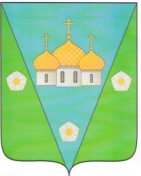 ИНФОРМАЦИОННЫЙ
В Е С Т Н И КМУНИЦИПАЛЬНОГО ОБРАЗОВАНИЯ «ЗАОСТРОВСКОЕ»    «28» июня 2018 г.                                                                                           № 18-1д. Большое АнисимовоР А З Д Е Л  I Решения муниципального Совета МО «Заостровское» не нормативного характераАрхангельская областьПриморский муниципальный районМуниципальное образование «Заостровское»Муниципальный Совет четвертого   созываВосемнадцатая очередная  сессияРЕШЕНИЕ27 июня  2018  г.					                                                  № _54_О  составе секретариата восемнадцатой очередной сессии муниципального Совета   муниципального образования  «Заостровское»       Муниципальный Совет    Р Е Ш А Е Т  :      Избрать в состав секретариата восемнадцатой очередной сессии муниципального Совета четвертого созыва муниципального образования «Заостровское» :	- Починкову Тамару Аркадьевну.Глава муниципального образования                                                   А.К.Алимов	   Архангельская областьПриморский муниципальный районМуниципальное образование «Заостровское»Муниципальный Совет четвертого  созываВосемнадцатая очередная сессияРЕШЕНИЕ27 июня  2018  г.				                                                                № 55О  повестке дня восемнадцатой очередной сессии муниципального Совета четвертого  созыва муниципального образования «Заостровское»Муниципальный Совет   Р Е Ш А Е Т :Утвердить следующую повестку дня восемнадцатой очередной сессии муниципального Совета четвертого  созыва муниципального образования «Заостровское»:  1.О проекте решения «О внесении изменений и дополнений в Решение  Муниципального  Совета № 40 от 28 декабря 2017 года «О бюджете муниципального образования «Заостровское» на 2018 год».Докладчик Бурых О.В.- специалист по общим вопросам 2.О проекте решения  «Об утверждении отчета исполнении бюджетамуниципального образования «Заостровское» за   2017 год»Докладчик Бурых О.В.- специалист по общим вопросам            3.О проекте решения «Об установлении дополнительных оснований признания безнадежными к взысканию недоимки, задолженности по пеням и штрафам по местным налогам».Докладчик Бурых О.В.- специалист по общим вопросам  4.О проекте решения «Об утверждении Правил благоустройства  территории муниципального образования «Заостровское». Докладчик Бакшанов Н.С.- юрист местной администрации       5.О проекте решения «Об утверждении Положения о порядке проведения конкурса по отбору кандидатур на должность главы муниципального образования «Заостровское».Докладчик Бакшанов Н.С.- юрист местной администрации 6.О проекте решения « О безвозмездной передаче из муниципальной вфедеральную собственность объекта недвижимого имущества(помещения), занимаемый ОСП Рикасово    Докладчик Бакшанов Н.С.- юрист местной администрации    Глава муниципального образования                                                                                  А.К.АлимовР А З Д Е Л  IIРешения муниципального Совета МО «Заостровское» нормативного характераАРХАНГЕЛЬСКАЯ  ОБЛАСТЬПРИМОРСКИЙ  МУНИЦИПАЛЬНЫЙ  РАЙОНМУНИЦИПАЛЬНОЕ  ОБРАЗОВАНИЕ  «ЗАОСТРОВСКОЕ»Муниципальный Совет четвертого созываВосемнадцатая очередная сессияРЕШЕНИЕ27 июня 2018 года                                                                                                                 № 56О внесении изменений в Решение муниципального Совета  № 40 от 28 декабря 2017 года «О бюджете муниципального образования«Заостровское» на 2018 год»             Руководствуясь Бюджетным Кодексом РФ и Положением «О бюджетном устройстве и бюджетном процессе в муниципальном образовании «Заостровское» муниципальный Совет РЕШИЛ:Статья 1.            Внести в Решение муниципального Совета № 40 от 28 декабря 2017 года                                  «О бюджете муниципального образования «Заостровское»  на 2018 год» следующие изменения:В статье 1, пункт 1:       - по доходам цифры «10 567,9» заменить цифрами «10 869,2»;В статье 1, пункт 2:      -  по расходам цифры «13 956,5» заменить цифрами «14 257,8»;1.3  В статье 8, пункт 1:    -  цифры «5594,8» заменить цифрами «5644,8».2.   Приложение № 3 «Прогнозируемый общий объем доходов бюджета поселения на 2018 год» изложить в редакции, согласно Приложению № 1 к настоящему Решению.3.   Приложение № 4 «Источники финансирования дефицита бюджета поселения на 2018 год» изложить в редакции, согласно Приложению № 2 к настоящему Решению.4.   Приложение № 5 «Ведомственная структура расходов бюджета поселения на 2018 год» изложить в редакции согласно Приложению № 3 к настоящему Решению.5.    Приложение № 6 «Распределение бюджетных ассигнований по разделам, подразделам классификации расходов бюджетов на 2018 год» изложить в редакции согласно Приложению № 4 к настоящему Решению.Статья 2.       Опубликовать настоящее решение в официальном печатном издании «Информационный Вестник МО «Заостровское».Глава муниципального                    образования «Заостровское»                                                                                             А.К.Алимов                                                    АРХАНГЕЛЬСКАЯ  ОБЛАСТЬПРИМОРСКИЙ  МУНИЦИПАЛЬНЫЙ  РАЙОНМУНИЦИПАЛЬНОЕ  ОБРАЗОВАНИЕ  «ЗАОСТРОВСКОЕ»Муниципальный Совет  четвертого созываВосемнадцатая очередная сессияРЕШЕНИЕ27 июня  2018г.                                                                                                                      № 57Об утверждении отчета об исполнении бюджета муниципального                     образования «Заостровское» за 2017 год             В соответствии с Бюджетным Кодексом РФ, Уставом муниципального образования и Положением «О бюджетном устройстве и бюджетном процессе в муниципальном образовании «Заостровское», утвержденным решением муниципального Совета от 30.08.2017г № 25, муниципальный Совет РЕШИЛ:Статья 1.        Утвердить отчет  об исполнении  бюджета муниципального образования «Заостровское» за 2017 год по доходам в сумме 14 812,7 тыс. рублей, по расходам в сумме 12 953,0 тыс. рублей, с профицитом в сумме 1859,7 тыс. рублей.Статья 2.          Утвердить исполнение:По доходам бюджета поселения по кодам классификации доходов бюджетов         за 2017 год согласно Приложению 1 к настоящему Решению;По источникам финансирования дефицита бюджета поселения по кодам классификации источников финансирования дефицитов бюджетов за 2017 год согласно Приложению 2 к настоящему Решению;По расходам бюджета поселения по ведомственной структуре расходов бюджетов за 2017 год согласно Приложению 3 к настоящему Решению;По расходам бюджета поселения по разделам и подразделам классификации расходов бюджетов за 2017 год согласно Приложению 4 к настоящему Решению.Статья 3.                Опубликовать  настоящее  Решение  в  официальном  печатном  издании «Информационный вестник муниципального образования «Заостровское».Глава  муниципального образования                                                                                А.К.АлимовАРХАНГЕЛЬСКАЯ  ОБЛАСТЬПРИМОРСКИЙ  МУНИЦИПАЛЬНЫЙ  РАЙОНМУНИЦИПАЛЬНОЕ  ОБРАЗОВАНИЕ  «ЗАОСТРОВСКОЕ»Муниципальный Совет четвертого созываВосемнадцатая очередная сессияРЕШЕНИЕ27 июня 2018 года                                                                                                          № 58Об установлении дополнительных оснований признания безнадежными к взысканию недоимки, задолженности по пеням и штрафампо местным налогамВ соответствии с пунктом 3 статьи 59 Налогового кодекса Российской Федерации, Федеральным законом «Об общих принципах организации местного самоуправления в Российской Федерации» от 06.10.2003 №131-ФЗ, Уставом муниципального образования «Заостровское» Муниципальный Совет РЕШИЛ:Статья 1Установить дополнительные основания признания безнадежными к взысканию недоимки, задолженности по пеням и штрафам по местным налогам.Статья 2Безнадежными к взысканию признаются недоимка, задолженность по пеням и штрафам по местным налогам, уплата и (или) взыскание которых по состоянию на 01 января 2018 года оказались невозможными:  1) по земельному налогу, числящимися за налогоплательщиками – юридическими лицами, в связи с:истечением установленного статьей 70 Налогового кодекса Российской Федерации срока направления требования об уплате налога, пеней, штрафа;истечением установленного статьей 21 Федерального закона от 02 октября 2007 № 229-ФЗ «Об исполнительном производстве» срока для предъявления к исполнению исполнительного документа;2) по земельному налогу, налогу на имущество, числящимися за налогоплательщиками – физическими лицами, в связи с:истечением установленного статьей 70 Налогового кодекса Российской Федерации срока направления требования об уплате налога, пеней, штрафа;истечением установленного статьей 48 Налогового кодекса Российской Федерации срока подачи заявления в суд о взыскании недоимки, задолженности по пеням и штрафам за счет имущества налогоплательщика-физического лица, не являющегося индивидуальным предпринимателем;истечением установленного статьей 21 Федерального закона от 02 октября 2007 № 229-ФЗ «Об исполнительном производстве» срока для предъявления к исполнению исполнительного документа.Статья 3Решение о признании безнадежными к взысканию недоимки по местным налогам, задолженности по пеням и штрафам по этим налогам принимается налоговым органом по месту учета налогоплательщика.Статья 4 Документами, подтверждающими наличие предусмотренных статьей 2 настоящего решения дополнительных оснований признания безнадежными к взысканию недоимки по местным налогам, задолженности по пеням и штрафам по этим налогам, являются:справка налогового органа по месту учета налогоплательщика о суммах недоимки, задолженности по пеням и штрафам по местным налогам по форме, утвержденной федеральным органом исполнительной власти, уполномоченным по контролю и надзору в области налогов и сборов;заключение налогового органа об исчерпании мер и утрате возможности взыскания недоимки и задолженности по пеням и штрафам по местным налогам. Статья 5 Настоящее решение вступает в силу со дня его официального опубликования.Глава муниципального                    образования «Заостровское»                                                                              А.К.Алимов       АРХАНГЕЛЬСКАЯ ОБЛАСТЬПРИМОРСКИЙ МУНИЦИПАЛЬНЫЙ РАЙОНМУНИЦИПАЛЬНОЕ ОБРАЗОВАНИЕ «ЗАОСТРОВСКОЕ»МУНИЦИПАЛЬНЫЙ СОВЕТ ЧЕТВЕРТОГО СОЗЫВАВосемнадцатая очередная сессияРЕШЕНИЕ27 июня 2018 года                                                                                                                 № 59Об утверждении Правил благоустройства территории муниципального образования «Заостровское»В целях организация благоустройства и санитарного содержания территории муниципального образования «Заостровское», в соответствии с областным законом   № 632-43-ОЗ «О внесении изменения в областной закон «О реализации государственных полномочий Архангельской области в сфере правового регулирования организации и осуществления местного самоуправления», статьей 14 Федерального закона от 6 октября 2003 года № 131-ФЗ «Об общих принципах организации местного самоуправления в Российской Федерации», Устава муниципального образования «Заостровское» Муниципальный Совет муниципального образования «Заостровское  РЕШИЛ:1.Утвердить Правила благоустройства территории муниципального  образования «Заостровское» в новой редакции.2.Считать утратившим силу Решение муниципального Совета  муниципального образования «Заостровское» № 34 от 27 октября 2017 года.3.Настоящее решение вступает в силу с момента его официального опубликования.Глава муниципального образования               	                           А.К. АлимовУТВЕРЖДЕНЫРешением муниципального Совета   муниципального образования «Заостровское»  от  27 июня 2018 года № 59ПРАВИЛА БЛАГОУСТРОЙСТВА ТЕРРИТОРИИ МУНИЦИПАЛЬНОГО ОБРАЗОВАНИЯ «ЗАОСТРОВСКОЕ»1. Общие положения 1.1. Правила благоустройства территории муниципального образования «Заостровское» (далее - Правила) разработаны в соответствии с Гражданским кодексом РФ, Градостроительным кодексом РФ, Федеральным законом от 06.10.2003 № 131-ФЗ "Об общих принципах организации местного самоуправления в Российской Федерации",  Федеральным законом от 24.06.1998 № 89-ФЗ "Об отходах производства и потребления", Федеральным законом от 30.03.1999 № 52-ФЗ "О санитарно-эпидемиологическом благополучии населения", Постановлением Правительства РФ от 13.08.2006 № 491 «Об утверждении Правил содержания общего имущества в многоквартирном доме и правил изменения размера платы за содержание и ремонт жилого помещения в случае оказания услуг и выполнения работ по управлению, содержанию и ремонту общего имущества в многоквартирном доме ненадлежащего качества и (или) с перерывами, превышающими установленную продолжительность», Постановлением Госстроя РФ от 27.09.2003 № 170 "Об утверждении Правил и норм технической эксплуатации жилищного фонда", СанПиН 42-128-4690-88 "Санитарные правила содержания территорий населенных мест", Приказом Минстроя России от 13.04.2017 № 711/пр «Об утверждении методических рекомендаций для подготовки правил благоустройства территорий поселений, городских округов, внутригородских районов», законом Архангельской области от 03.06.2003 № 172-22-ОЗ "Об административных правонарушениях на территории Архангельской области", нормативными правовыми актами органов местного самоуправления МО «Заостровское».1.2. Правила устанавливают единые нормы и требования по благоустройству территории муниципального образования «Заостровское», в том числе по содержанию зданий (включая жилые дома), сооружений и земельных участков, на которых они расположены, к внешнему виду фасадов и ограждений соответствующих зданий и сооружений, перечень работ по благоустройству и периодичности их выполнения, а также порядок участия собственников зданий (помещений в них) и сооружений в благоустройстве прилегающих территорий, к планировке, размещению, обустройству и содержанию элементов объектов благоустройства, в том числе информационных конструкций, малых архитектурных форм, мест отдыха (площадок и зон отдыха), площадок автостоянок, элементов озеленения, детских площадок, спортивных площадок, строительных площадок, площадок для выгула и дрессировки животных, ограждений (заборов), объектов (средств) наружного освещения. 1.3. Настоящие Правила обязательны для исполнения всеми юридическими и физическими лицами на территории муниципального образования «Заостровское».1.4. Благоустройство территории муниципального образования обеспечивается:- органами местного самоуправления муниципального образования «Заостровское», осуществляющими организационную и контролирующую функции;- организациями, выполняющими работы по содержанию и благоустройству муниципального образования;- юридическими лицами и индивидуальными предпринимателями (далее - организации), а также гражданами, осуществляющими содержание принадлежащего им имущества и прилегающих территорий.1.5. К деятельности по благоустройству территорий относится разработка проектной документации по благоустройству территорий, выполнение мероприятий по благоустройству территорий и содержание объектов благоустройства.Участниками деятельности по благоустройству выступают:- население муниципального образования, которое формирует запрос на благоустройство и принимает участие в оценке предлагаемых решений. В отдельных случаях жители муниципального образования участвуют в выполнении работ. Жители могут быть представлены общественными организациями и объединениями;- представители органов местного самоуправления, которые формируют техническое задание, выбирают исполнителей и обеспечивают финансирование в пределах своих полномочий;-хозяйствующие субъекты, осуществляющие деятельность на территории муниципального образования «Заостровское», которые могут участвовать в формировании запроса на благоустройство, а также в финансировании мероприятий по благоустройству;- представители профессионального сообщества, в том числе ландшафтные архитекторы, специалисты по благоустройству и озеленению, архитекторы и дизайнеры, разрабатывающие концепции и проекты благоустройства, рабочую документацию;- исполнители работ, специалисты по благоустройству и озеленению, в том числе возведению малых архитектурных форм;- иные заинтересованные в благоустройстве территории лица.1.6. Юридические лица независимо от организационно-правовых форм обязаны обеспечивать своевременную и качественную уборку и содержание принадлежащих им на праве собственности или ином вещном праве земельных участков и прилегающих территорий в соответствии с законодательством, настоящими Правилами и муниципальными правовыми актами.Организация уборки и содержания иных территорий осуществляется органом местного самоуправления.1.7. В настоящих Правилах используются следующие понятия:Благоустройство территории - понимается деятельность по реализации комплекса мероприятий, установленного правилами благоустройства территории муниципального образования «Заостровское», направленная на обеспечение и повышение комфортности условий проживания граждан, по поддержанию и улучшению санитарного и эстетического состояния территории муниципального образования, по содержанию территорий населенных пунктов и расположенных на таких территориях объектов, в том числе территорий общего пользования, земельных участков, зданий, строений, сооружений, прилегающих территорий;Уборка территории - комплекс мероприятий, связанных с регулярной очисткой территории от грязи, мусора, снега, льда, смета, сбором и вывозом в специально отведенные для этого места отходов производства и потребления и (или) другого мусора, а также иных мероприятий, направленных на обеспечение экологического и санитарно-эпидемиологического благополучия населения;Объекты благоустройства - территория муниципального образования «Заостровское» с расположенными на ней элементами объектов благоустройства в границах земельных участков, находящихся в частной, государственной и муниципальной собственности, земельных участков и земель, государственная собственность на которые не разграничена; внешние поверхности зданий, строений, сооружений;Элементы объектов благоустройства декоративные, технические, планировочные, конструктивные устройства, элементы озеленения, различные виды оборудования и оформления, в том числе фасадов зданий, строений, сооружений, малые архитектурные формы, некапитальные нестационарные строения и сооружения, информационные щиты и указатели, применяемые как составные части благоустройства территории;Элементы озеленения — скверы, сады, бульвары, парки, озелененные участки перед различными зданиями в промышленной и жилой застройке, в общественно- административных центрах, а также на улицах и магистралях, в пригородной зоне или лечебно-оздоровительном районе, а также территории, предназначенные для озеленения;Газон - поверхность земельного участка, не имеющая твердого покрытия, занятая травянистой и (или) древесно-кустарниковой растительностью естественного или искусственного происхождения либо предназначенная для озеленения;Цветник - элемент благоустройства, включающий в себя участок поверхности любой формы и размера, занятый посеянными или высаженными цветочными растениями;Повреждение зеленых насаждений - механическое, химическое и иное повреждение надземной части и корневой системы зеленых насаждений, не влекущее прекращение роста, в том числе загрязнение зеленых насаждений либо почвы в корневой зоне нефтепродуктами, иными вредными или пачкающими веществами;Уничтожение зеленых насаждений - повреждение зеленых насаждений, повлекшее прекращение их роста или гибель растения;Компенсационное озеленение - воспроизводство зеленых насаждений взамен уничтоженных или поврежденных;Вырубка деревьев и кустарников (снос зеленых насаждений) - вырубка деревьев, кустарников, выкапывание (раскапывание) цветников, газонов, оформленные в порядке, установленном Правилами, выполнение которых объективно необходимо в целях обеспечения условий для размещения тех или иных объектов строительства, обслуживания элементов инженерного благоустройства, наземных коммуникаций, обеспечения охраны окружающей среды;Пересадка зеленых насаждений - способ сохранения зеленых насаждений, попадающих в зону строительства новых и реконструкции существующих объектов, путем выкапывания зеленых насаждений и посадки на других территориях;Восстановительная стоимость зеленых насаждений - стоимость зеленых насаждений, которая устанавливается для исчисления их ценности при их сносе, пересадке и уничтожении;Реконструкция зеленых насаждений - изменение видового, возрастного состава и планировки зеленых насаждений с целью восстановления или улучшения их рекреационных, защитных, санитарно-гигиенических, эстетических и иных полезных свойств, и функций; санитарная рубка - вырубка (снос) сухостойных, больных деревьев и кустарников, не подлежащих лечению и оздоровлению;Рубка ухода - вырубка деревьев и кустарников с целью прореживания загущенных насаждений, удаления неперспективного самосева, а также опиливание (обрезка) с целью формирования желаемого вида крон отдельных деревьев и кустарников;Земляные работы - производство работ по разрытию, выемке, перемещению, укладке, уплотнению грунта и (или) иное вмешательство в грунт на уровне ниже верхнего слоя грунта;Работы по восстановлению благоустройства - работы, проводимые для восстановления искусственных покрытий земельных участков, почвенного слоя, зеленых насаждений (путем реконструкции, замены, пересадки) объектов и элементов благоустройства, поврежденных в ходе проведения земляных работ;Проектная документация по благоустройству территорий - пакет документации, основанной на стратегии развития муниципального образования и концепции, отражающей потребности жителей такого муниципального образования, который содержит материалы в текстовой и графической форме и определяет проектные решения по благоустройству территории. Состав данной документации может быть различным в зависимости от того, к какому объекту благоустройства он относится. Предлагаемые в проектной документации по благоустройству решения готовятся по результатам социологических, маркетинговых, архитектурных, градостроительных и иных исследований, социально-экономической оценки эффективности проектных решений;Проект благоустройства - документация, содержащая материалы в текстовой и графической форме и определяющая проектные решения (в том числе цветовые) по благоустройству территории и иных объектов благоустройства;Элементы сопряжения поверхности - различные виды бортовых камней, пандусы, ступени, лестницы;Содержание объекта благоустройства - обеспечение чистоты, поддержание в надлежащем техническом, физическом, санитарном и эстетическом состоянии объектов благоустройства, их отдельных элементов;
дворовая территория - сформированная территория, прилегающая к одному или нескольким многоквартирным домам и находящаяся в общем пользовании проживающих в нем лиц или общественным зданиям и обеспечивающая их функционирование. На дворовой территории многоквартирных домов размещаются детские площадки, места для отдыха, сушки белья, парковки автомобилей, зеленые насаждения и иные объекты общественного пользования;Фасад - наружная, внешняя поверхность объекта капитального строительства, включающая архитектурные элементы и детали (балконы, окна, двери, колоннады и др.);Объекты (средства) наружного освещения (осветительное оборудование) - осветительные приборы наружного освещения (светильники, прожекторы), которые могут устанавливаться на улицах, площадях, на специально предназначенных для такого освещения опорах, опорах контактной сети электрифицированного транспорта, стенах, перекрытиях зданий и сооружений, парапетах, на металлических, железобетонных и других конструкциях зданий, строений и сооружений и в иных местах общественного пользования;Информационные конструкции (средства размещения информации) - конструкции, сооружения, технические приспособления, художественные элементы и другие носители, предназначенные для распространения информации, за исключением рекламных конструкций;Контейнер - специализированная ёмкость с объемом до 2 кубических метров включительно, служащая для сбора твердых коммунальных отходов. Изготавливаются преимущественно из пластика, металла;Урна – специализированная ёмкость (кроме ведер, коробок и других подобных емкостей) объемом от 0,2 до 0,5 кубического метра включительно, служащая для сбора мусора. Изготавливаются преимущественно из металла;Контейнерная площадка – специально оборудованная на земельно  м участке площадка для сбора и временного хранения мусора с установкой необходимого количества контейнеров и бункеров-накопителей; 
несанкционированная свалка мусора - скопление отходов производства и потребления, возникшее в результате их самовольного (несанкционированного) сброса (размещения) или складирования вне специально установленного места;Домовладение - жилой дом (часть жилого дома) и примыкающие к нему и (или) отдельно стоящие на общем с жилым домом (частью жилого дома) земельном участке надворные постройки (гараж, баня (сауна), бассейн, теплица (зимний сад), помещения для содержания домашнего скота и птицы, иные объекты);Малые архитектурные формы (МАФ) - элементы монументально-декоративного оформления, устройства для оформления мобильного и вертикального озеленения (беседки, ротонды, арки, садово-парковая скульптура, вазоны, цветочницы, трельяжи, шпалеры), водные устройства (фонтаны, бюветы, декоративные водоемы); скамьи, столы для настольных игр на площадках; садовая и уличная мебель), коммунально-бытовое и техническое оборудование (контейнеры для сбора бытового мусора, урны, часы, почтовые ящики, элементы инженерного оборудования (подъемные площадки для инвалидных колясок), смотровые люки, решетки дождеприемных колодцев, шкафы телефонной связи);Прилегающая территория - территория общего пользования, которая прилегает к зданию, строению, сооружению, земельному участку в случае, если такой земельный участок образован, и границы которой определены правилами благоустройства территории муниципального образования в соответствии с порядком, установленным законом субъекта Российской Федерации.Развитие объекта благоустройства - осуществление работ, направленных на создание новых или повышение качественного состояния существующих объектов благоустройства, их отдельных элементов;Строительные отходы - отходы, образующиеся в процессе строительства, сноса, реконструкции, ремонта зданий, сооружений, инженерных коммуникаций и промышленных объектов;Детская площадка – участок земли, выделенный в установленном порядке, территория которого ограничена бортовым (бордюрным) камнем, бровкой или иным ограждением, или обозначением искусственного происхождения, а на поверхности расположены объекты, предназначенные для игр детей (горки, карусели, качели, песочницы и (или) иные подобные объекты);Спортивная площадка – участок земли, территория которого ограничена бортовым (бордюрным) камнем, бровкой или иным ограждением, или обозначением искусственного происхождения, а на поверхности расположены объекты, предназначенные для занятий физической культурой и спортом (баскетбольные щиты, брусья, гимнастические стенки, турники и (или) иные подобные объекты);Площадка для выгула и дрессировки животных - участок земли, выделенный в установленном порядке для выгула и дрессировки животных;Площадка автостоянки - специальная открытая площадка, предназначенная для хранения (стоянки) преимущественно легковых автомобилей и других мототранспортных средств (мотоциклов, мотороллеров, мотоколясок, мопедов, скутеров); Строительная площадка - место строительства новых (в том числе объекты незавершенного строительства), а также реконструкции, технического перевооружения и (или) ремонта, демонтажа существующих объектов недвижимого имущества (за исключением воздушных и морских судов, судов внутреннего плавания и космических объектов), а также место строительства и (или) монтажа, ремонта, реконструкции и (или) технического перевооружения сооружений; 2. Требования к объектам, элементам благоустройства и их содержанию2.1. Общие требования2.1.1. При проектировании, обустройстве и содержании объектов благоустройства жилой среды, улиц и дорог, объектов культурно-бытового обслуживания необходимо предусматривать доступность среды для маломобильных групп населения, в том числе оснащение этих объектов элементами и техническими средствами, способствующими передвижению маломобильных групп населения.Проектирование, строительство, установка технических средств и оборудования, способствующих передвижению маломобильных групп населения, осуществляется при новом строительстве заказчиком в соответствии с утвержденной проектной документацией.2.1.2. На территории муниципального образования запрещается:- загромождать территории металлическим ломом, строительным и бытовым мусором, шлаком и другими отходами, загрязнять горюче-смазочными материалами, нефтепродуктами, устраивать свалки отходов;- размещать отходы и мусор, за исключением специально отведенных мест и контейнеров для сбора отходов, осуществлять сброс бытовых сточных вод в водоотводящие канавы, кюветы, на рельеф, в водоприемные колодцы ливневой канализации, устраивать несанкционированные свалки отходов;- размещать нестационарные торговые объекты, а также объекты сферы услуг в области досуга (аттракционы, надувные батуты, прокат велосипедов, роликов и другие подобные объекты, используемые для организации отдыха и развлечения населения) в нарушение установленного порядка;- размещать рекламно-информационные материалы на зеленых насаждениях (деревьях, кустарниках и т.д.), водосточных трубах, уличных ограждениях, опорах уличного освещения, на асфальтовых и плиточных покрытиях и иных не отведенных для этих целей местах;- транспортировать грузы волоком, перегонять самоходные дорожно-строительные машины на гусеничном ходу по улицам, покрытым асфальтом;- мыть и чистить автомототранспортные средства, стирать белье и ковровые изделия у водоразборных колонок, во дворах и на улицах, в местах массового посещения, на берегах рек и водоемов;- перевозить сыпучие, пылевидные грузы, растворы, листву, отходы без покрытия брезентом или другим материалом, исключающим загрязнение дорог, жидкие грузы в не оборудованных для этих целей машинах;- производить без соответствующего разрешения на проведение земляных работ раскопки улиц, площадей, дворовых территорий общего пользования, а также не принимать меры к приведению в надлежащее состояние мест раскопок в установленные разрешением на проведение земляных работ сроки;- вывозить и сваливать грунт, мусор, отходы, снег, лед в места, не предназначенные для этих целей;- складировать строительные материалы на улицах, тротуарах, газонах, перекрывать внутриквартальные проезды и подъезды к домам в нарушение действующего законодательства;- бросать окурки, бумагу, мусор на газоны, тротуары, территории улиц, площадей, дворов, в парках, скверах и других общественных местах;- сидеть на спинках скамеек, пачкать, портить или уничтожать урны, фонари уличного освещения, другие малые архитектурные формы;- рисовать и наносить надписи на фасадах многоквартирных домов, других зданий и сооружений, в том числе граффити, без согласования собственников зданий и сооружений;- сбрасывать смет и бытовой мусор на крышки колодцев, водоприемные решетки ливневой канализации, лотки, кюветы;- сжигать мусор, листву и сухую траву, тару, производственные отходы, разводить костры, в том числе на внутренних территориях предприятий и частных домовладений;- организовывать уличную торговлю в местах, не отведенных для этих целей;- самовольно подключаться к сетям и коммуникациям;- размещать автотранспортные средства и иные механизмы, кроме спецтехники, осуществляющей обслуживание территорий, на участках, предназначенных для озеленения придомовых территорий многоквартирных домов или административных зданий, на участках с зелеными насаждениями, в том числе на газонах, цветниках, озелененных площадках придомовых территорий многоквартирных домов или административных зданий, а также на детских, спортивных  площадках, в зонах отдыха, в местах установки (размещения) контейнеров, контейнерных площадок и других не предназначенных для этих целей места;- самовольно расклеивать плакаты, афиши, объявления, информационно-печатную продукцию на фасадах зданий (сооружений) в не установленных для этих целей местах;- повреждать укрытия таксофонов, банкоматы, интерактивные информационные терминалы, почтовые ящики, шкафы телефонной связи и иное уличное техническое оборудование; - ломать, портить и уничтожать зеленые насаждения, производить самовольные надпилы на стволах, подвешивать к деревьям гамаки и качели, веревки для сушки белья, вбивать в них гвозди;- повреждать и уничтожать газоны;- размещать игровые автоматы на улицах, площадях, тротуарах, газонах, остановках общественного транспорта, пешеходных площадках, во дворах, скверах и других территориях общего пользования, за исключением случаев, установленных законодательством;- выгуливать животных на детских и спортивных площадках, на территориях детских дошкольных учреждений, школ и других учебных заведений, на территориях объектов здравоохранения и административных учреждений, на газонах, в местах отдыха населения, а также допускать животных в водоемы в местах, отведенных для массового купания населения.2.2. Детские площадки2.2.1. Детские площадки предназначены для игр и активного отдыха детей разных возрастов: преддошкольного (до 3 лет), дошкольного (до 7 лет), младшего и среднего школьного возраста (7-12 лет), подростков (12-16 лет). Детские площадки могут быть организованы в виде отдельных площадок для различных возрастных групп или как комплексные игровые площадки с зонированием по возрастным интересам.2.2.2. Размеры и условия размещения площадок проектируются в зависимости от возрастных групп детей и места размещения жилой застройки в муниципальном образовании.2.2.3. В условиях исторической или высокоплотной застройки размеры площадок принимаются в зависимости от имеющихся территориальных возможностей.2.2.4. При реконструкции детских площадок во избежание травматизма не допускается оставление на территории площадки выступающих корней или нависающих ветвей деревьев, остатков срезанного оборудования (стойки, фундаменты), находящихся над поверхностью земли, не заглубленных в землю металлических перемычек (как правило, у турников и качелей). При осуществлении строительных работ, а также работ по реконструкции на прилегающих к детским площадкам территориях, детские площадки необходимо изолировать от мест ведения указанных работ и складирования строительных материалов.2.2.5. Обязательный перечень элементов благоустройства территории на детской площадке включает: мягкие виды покрытия, элементы сопряжения поверхности площадки с газоном, озеленение, игровое оборудование, скамьи и урны, осветительное оборудование.2.2.6. Мягкие виды покрытия (песчаное, уплотненное песчаное на грунтовом основании или гравийной крошке, мягкое резиновое или мягкое синтетическое) предусматриваются на детской площадке в местах расположения игрового оборудования и других местах, связанных с возможностью падения детей. Места установки скамеек оборудуются твердыми видами покрытия или фундаментом. При травяном покрытии площадок предусматриваются пешеходные дорожки к оборудованию с твердым, мягким или комбинированным видами покрытия.2.2.7. Детские площадки озеленяются посадками деревьев и кустарника с учетом их инсоляции в течение 5 часов светового дня. На детских площадках для детей дошкольного возраста не допускается произрастание растений с колючками. На всех видах детских площадок не допускается применение растений с ядовитыми плодами.2.2.8. Размещение игрового оборудования проектируется с учетом нормативных параметров безопасности. Площадки спортивно-игровых комплексов оборудуются стендом с правилами поведения на площадке и пользования спортивно-игровым оборудованием.2.2.9. Осветительное оборудование должно функционировать в режиме освещения территории, на которой расположена детская площадка.                          Не допускается размещение осветительного оборудования на высоте менее 2,5 м.2.2.10. Входы, выходы, эвакуационные пути, проходы, предназначенные для работников службы спасения, скорой помощи, службы эксплуатации, должны быть всегда доступны, открыты и свободны от препятствий.2.2.11. Материалы, из которых изготовлено оборудование, размещаемое на детской площадке, не должны оказывать вредное воздействие на здоровье людей и окружающую среду в процессе эксплуатации.2.2.12. В целях обеспечения безопасности людей площадки должны быть отгорожены от транзитного пешеходного движения, проездов, разворотных площадок, контейнерных площадок, мест, предназначенных для размещения транспортных средств бортовым (бордюрным) камнем, бровкой или иным ограждением, или обозначением искусственного происхождения.2.2.13. Расстояние от детских площадок до контейнерных площадок должно составлять не менее 15 метров, разворотных площадок на конечных остановках маршрутов пассажирского транспорта – не менее 50 метров.2.2.14. Ветви или листва деревьев должны находиться не ниже 2,5 м над покрытием и оборудованием детской площадки. Кустарник, используемый для ограждения площадок, должен исключать возможность получения травмы в случае падения на него. Трава на площадке должна быть скошена, высота ее не должна превышать 20 сантиметров.2.2.15. Конструкции оборудования детских площадок не должны приводить к скоплению воды на поверхности покрытия, должны обеспечивать свободный сток воды и просыхание.2.2.16. Конструкция оборудования должна обеспечивать прочность, устойчивость и жесткость детской площадки. Качество узловых соединений и устойчивость конструкций должны быть надежными (при покачивании конструкции).2.2.17. Элементы оборудования из металла должны быть защищены от коррозии или изготовлены из коррозионностойких материалов. Не допускается наличие глубокой коррозии металлических конструкций элементов оборудования. Металлические материалы, образующие окислы, шелушащиеся или отслаивающиеся, должны быть защищены нетоксичным покрытием.Выступающие концы болтовых соединений должны быть защищены способом, исключающим травмирование. Сварные швы конструкции (оборудования) должны быть гладкими.2.2.18. Элементы оборудования из полимерных материалов, композиционных материалов, которые со временем становятся хрупкими, должны заменяться по истечении периода времени, указанного изготовителем.2.2.19. Элементы оборудования из древесины не должны иметь на поверхности дефектов обработки (заусенцев, отщепов, сколов и т.п.). Не допускается наличие гниения основания деревянных опор и стоек.2.3.20. Не допускается наличие на детской площадке выступающих элементов оборудования с острыми концами или кромками, а также наличие шероховатых поверхностей, способных нанести травму. Углы и края любой доступной для детей части оборудования должны быть закруглены.2.2.21. Закрытое оборудование (тоннели, игровые домики и т.п.) с внутренним размером более 2000 мм в любом направлении от входа должно иметь не менее двух открытых доступов, не зависящих друг от друга и расположенных на разных сторонах оборудования. Конструкция доступов должна исключать возможность их блокирования и обеспечивать при необходимости оказание помощи взрослыми детям. Размеры открытых доступов должны быть не менее 500 x 500 мм.
При чрезвычайной ситуации доступы должны обеспечить возможность детям покинуть оборудование.2.2.22. Для предупреждения травм при падении детей с конструкций (оборудования) детской площадки устанавливаются ударопоглощающие покрытия. Для защиты от падения с конструкций (оборудования) детской площадки устанавливаются перила и ограждения. 2.2.23. Песок в песочнице (при её наличии на детской площадке) не должен содержать мусора, экскрементов животных, большого количества насекомых.2.2.24. Территория детской площадки и прилегающая территория по мере загрязнения очищаются от мусора и посторонних предметов. Своевременно производится обрезка деревьев, кустарника и скос травы.2.2.25. Дорожки, ограждения, скамейки, урны для мусора должны находиться в исправном состоянии. Мусор из урн удаляется по мере необходимости.2.2.26. Средства наружного освещения должны содержаться в исправном состоянии, осветительная арматура и/или опора освещения не должны иметь механических повреждений и ржавчины, плафоны должны быть чистыми и не иметь трещин и сколов.2.3. Спортивные площадки2.3.1. Спортивные площадки предназначены для занятий физкультурой и спортом всех возрастных групп населения, они проектируются в составе территорий жилого и рекреационного назначения, участков спортивных сооружений, участков общеобразовательных школ.2.3.2. Обязательный перечень элементов благоустройства территории на спортивной площадке включает мягкие или газонные виды покрытия, спортивное оборудование.2.3.3. Озеленение размещают по периметру спортивной площадки, высаживая быстрорастущие деревья на расстоянии от края площадки не менее 2 м. Не применяются деревья и кустарники, дающие большое количество летящих семян, обильно плодоносящих и рано сбрасывающих листву. Для ограждения спортивной площадки возможно применять вертикальное озеленение.2.3.4. Территория спортивной площадки и прилегающая территория по мере необходимости очищаются от мусора и посторонних предметов. Своевременно производится обрезка деревьев, кустарника и скос травы.2.3.6. Дорожки, ограждения, скамейки, урны для мусора должны находиться в исправном состоянии. Мусор из урн удаляется по мере необходимости. равном состоянии, осветительная арматура и/или опора освещения не должны иметь механических повреждений и ржавчины, плафоны должны быть чистыми и не иметь трещин и сколов.2.4. Места отдыха (площадки отдыха и зоны отдыха)2.4.1. Площадки отдыха предназначены для тихого отдыха и настольных игр взрослого населения, их следует размещать на участках жилой застройки, рекомендуется - на озелененных территориях жилой группы, в парках и лесопарках.Планировка и обустройство площадок отдыха без приспособления для беспрепятственного доступа к ним и использования их инвалидами и другими маломобильными группами населения не допускается.Функционирование осветительного оборудования обеспечивается в режиме освещения территории, на которой расположена площадка.
Обязательный перечень элементов благоустройства на площадке отдыха включает: твердые виды покрытия, элементы сопряжения поверхности площадки с газоном, озеленение, скамьи для отдыха, скамьи и столы, урны (как минимум, по одной у каждой скамьи), осветительное оборудование.2.4.2. Зоны отдыха - территории, предназначенные и обустроенные для организации активного массового отдыха, купания и рекреации.
При проектировании зон отдыха в прибрежной части водоемов площадь пляжа и протяженность береговой линии пляжей принимаются по расчету количества посетителей.Планировка и обустройство зон отдыха без приспособления для беспрепятственного доступа к ним и использования их инвалидами и другими маломобильными группами населения не допускается.Обязательный перечень элементов благоустройства на территории зоны отдыха включает: скамья (скамьи), урна (урны), осветительное и информационное оборудование.2.4.3. Территория мест отдыха и прилегающая территория по мере необходимости очищается от мусора и посторонних предметов. Своевременно производится обрезка деревьев, кустарника и скос травы.2.4.4. Дорожки, ограждения, скамейки, урны для мусора в местах отдыха должны находиться в исправном состоянии. Мусор из урн удаляется по мере необходимости.2.4.5. Средства наружного освещения мест отдыха должны содержаться в исправном состоянии, осветительная арматура и/или опора освещения не должны иметь механических повреждений и ржавчины, плафоны должны быть чистыми и не иметь трещин и сколов.2.5. Праздничное оформление территории2.5.1. Праздничное оформление территории поселка выполняется на период проведения государственных и городских праздников, мероприятий, связанных со знаменательными событиями;2.5.2. Оформление зданий, строений, сооружений осуществляется собственниками, владельцами указанных зданий, строений, сооружений, помещений в них в рамках концепции праздничного оформления территории города, утверждаемой администрацией муниципального образования "Заостровское";2.5.3. В праздничное оформление включаются вывеска лозунгов, гирлянд, панно, установка декоративных элементов и композиций, стендов, киосков, трибун, эстрад, а также устройство праздничной иллюминации;2.5.4.  При изготовлении и установке элементов праздничного оформления не разрешается снимать, повреждать и ухудшать видимость технических средств регулирования дорожного движения.2.6. Площадки автостоянок2.6.1. На территории муниципального образования предусматриваются следующие виды автостоянок: кратковременного и длительного хранения автомобилей; уличные; внеуличные (в виде "карманов" и отступов от проезжей части); гостевые (на участке жилой застройки); для хранения автомобилей населения; приобъектные (у объекта или группы объектов); прочие (грузовые, перехватывающие и др.).2.6.2. Обязательный перечень элементов благоустройства территории на площадках автостоянок включает: твердые виды покрытия (железобетонное, бетонное, асфальтобетонное, щебеночное, грунтовое покрытие); элементы сопряжения поверхностей; разделительные элементы; подъездные пути с твердым покрытием осветительное и информационное оборудование (в том числе информационный указатель «Парковка (Парковочное место, стоянка).»).2.6.3. Юридическое лицо (индивидуальный предприниматель), эксплуатирующее площадку, обеспечивает ее содержание, а также содержание территории на расстоянии 10 метров от ограждений (заборов), если расстояние прилегающей территории не установлено в большем размере.2.6.4. Лица, эксплуатирующие транспортные средства, дорожно-строительную и сельскохозяйственную технику или производящие ремонт указанной техники обязаны осуществлять сбор и передачу замененных деталей и комплектующих (фильтров, канистр, стеклоочистителей и т.п.) организациям, осуществляющим их переработку или утилизацию.Запрещается сжигание автомобильных покрышек и комплектующих, их сброс в контейнеры, бункеры, на контейнерные площадки и вне установленных для этих целей мест.2.6.5. На территории гаражных кооперативов, стоянок, станций технического обслуживания, автомобильных моек следует предусматривать пешеходные дорожки, твердые виды покрытия, урны или контейнеры для мусора, вывоз которого осуществляется согласно заключенным договорам с организациями, осуществляющими вывоз и утилизацию отходов, осветительное оборудование, информационные указатели.2.6.6. Кровли зданий гаражных кооперативов, гаражей, стоянок, станций технического обслуживания, автомобильных моек должны содержаться в чистоте.2.6.7. Ливневые системы водоотведения, расположенные на территории гаражных кооперативов, стоянок, станций технического обслуживания, автомобильных моек, должны содержаться в чистоте и очищаться по мере необходимости, но не реже одного раза в год по окончании зимнего периода.2.6.8. На территории гаражных кооперативов, стоянок, станций технического обслуживания, автомобильных моек организуется раздельный сбор отработанных масел и иных технических жидкостей, автомобильных покрышек, металлического лома, вывоз которых осуществляется согласно специально заключенным договорам. Площадки для сбора должны иметь твердое покрытие и навес, исключающий попадание атмосферных осадков.2.7. Улицы (в том числе пешеходные) и дороги2.7.1. Мероприятия, направленные на благоустройство автомобильных дорог общего пользования, элементов обустройства автомобильных дорог общего пользования, осуществляются в части, не противоречащей Федеральному закону от 8 ноября 2007 г. № 257-ФЗ "Об автомобильных дорогах и о дорожной деятельности в Российской Федерации и о внесении изменений в отдельные законодательные акты Российской Федерации" и иным нормативным правовым актам Российской Федерации и нормативно-техническим документам, устанавливающим требования к автомобильным дорогам общего пользования.2.7.2. Обязательный перечень элементов благоустройства улиц и дорог включает: твердые виды покрытия дорожного полотна и тротуаров, элементы сопряжения поверхностей, озеленение вдоль улиц и дорог, ограждения опасных мест, осветительное оборудование, носители информации дорожного движения (дорожные знаки, разметка).2.7.3. Виды и конструкции дорожного покрытия проектируются с учетом категории улицы и обеспечением безопасности движения.2.7.4. При разработке проекта озеленения улиц и дорог устанавливаются минимальные расстояния от зеленых насаждений до сетей подземных коммуникаций и прочих сооружений улично-дорожной сети в соответствии со строительными нормами и правилами. 2.7.5. Ответственными за уборку объектов улично-дорожной сети являются:- подрядная организация;- лица, осуществляющие строительство, реконструкцию, капитальный ремонт объектов капитального строительства, - за предотвращение образования грунтовых наносов на объектах улично-дорожной сети, прилегающих к объектам строительства (реконструкции, капитального ремонта);- собственник сетей инженерных коммуникаций (эксплуатирующая организация, в ведении которой они находятся) при проведении ремонтно-восстановительных работ - за обеспечение безопасных условий дорожного движения на месте аварии сетей инженерных коммуникаций.
         2.8. Требования по созданию и благоустройству пешеходных коммуникаций (тротуаров, аллей, дорожек, тропинок), обеспечивающих пешеходные связи и передвижения на территории муниципального образования2.8.1. При создании и благоустройстве пешеходных коммуникаций на территории населенного пункта необходимо обеспечивать: минимальное количество пересечений с транспортными коммуникациями, непрерывность системы пешеходных коммуникаций, возможность безопасного, беспрепятственного и удобного передвижения людей, включая инвалидов и маломобильные группы населения, высокий уровень благоустройства и озеленения. В системе пешеходных коммуникаций необходимо выделять основные и второстепенные пешеходные связи.2.8.2. Перед проектированием пешеходных тротуаров следует составить карту фактических пешеходных маршрутов со схемами движения пешеходных маршрутов, соединяющих основные точки притяжения людей. По результатам анализа состояния открытых территорий в местах концентрации пешеходных потоков необходимо выявить ключевые проблемы состояния городской среды, в т.ч. старые деревья, куски арматуры, лестницы, заброшенные малые архитектурные формы. При необходимости следует организовать общественное обсуждение.2.8.3. При планировочной организации пешеходных тротуаров необходимо предусматривать беспрепятственный доступ к зданиям и сооружениям инвалидов и других групп населения с ограниченными возможностями передвижения и их сопровождающих, а также специально оборудованные места для маломобильных групп населения в соответствии с требованиями СП 59.13330.2.8.4. Исходя из схемы движения пешеходных потоков по маршрутам необходимо выделить участки по следующим типам:- образованные при проектировании микрорайона и созданные, в том числе застройщиком;- стихийно образованные вследствие движения пешеходов по оптимальным для них маршрутам и используемые постоянно;- стихийно образованные вследствие движения пешеходов по оптимальным для них маршрутам и неиспользуемые в настоящее время.2.8.5.  В составе комплекса работ по благоустройству следует провести осмотр действующих и заброшенных пешеходных маршрутов, провести инвентаризацию бесхозных объектов.2.8.6. Третий тип участков следует проверить на предмет наличия опасных и (или) бесхозных объектов, по возможности очистить территорию от них, закрыть доступ населения к ним при необходимости. По второму типу участков также необходимо провести осмотр, после чего осуществить комфортное для населения сопряжение с первым типом участков.2.8.7. Необходимо учитывать интенсивность пешеходных потоков в различное время суток, особенно в зонах, прилегающих к объектам транспортной инфраструктуры, где целесообразно организовать разделение пешеходных потоков.2.8.8. В случае выявления потребности в более высоком уровне безопасности и комфорта для пешеходов на уже сложившихся пешеходных маршрутах возможно, с учетом общественного мнения и согласовывая с органами власти, организовывать перенос пешеходных переходов и создавать искусственные препятствия для использования пешеходами опасных маршрутов.2.8.9. При создании пешеходных тротуаров необходимо учитывать следующее:- пешеходные тротуары обеспечивают непрерывность связей пешеходных и транспортных путей, а также свободный доступ к объектам массового притяжения, в том числе объектам транспортной инфраструктуры;- исходя из текущих планировочных решений по транспортным путям необходимо осуществлять проектирование пешеходных тротуаров с минимальным числом пересечений с проезжей частью дорог и пересечений массовых пешеходных потоков.2.8.10. Покрытие пешеходных дорожек необходимо предусматривать удобным при ходьбе и устойчивым к износу.2.8.11. Пешеходные дорожки и тротуары в составе активно используемых общественных пространств следует предусматривать шириной, позволяющей избежать образования толпы.2.8.12.  Пешеходные маршруты необходимо обеспечить освещением.2.8.13.  Пешеходные маршруты целесообразно выполнять не прямолинейными и монотонными. Сеть пешеходных дорожек может предусматривать возможности для альтернативных пешеходных маршрутов между двумя любыми точками муниципального образования.2.8.14. При планировании пешеходных маршрутов необходимо создание мест для кратковременного отдыха (скамейки и пр.) для маломобильных групп населения.2.8.15. Следует определять количество элементов благоустройства пешеходных маршрутов (скамейки, урны, малые архитектурные формы) с учетом интенсивности пешеходного движения.2.8.16. Пешеходные маршруты необходимо озеленять.2.8.17. Основные пешеходные коммуникации направлены на обеспечение связи жилых, общественных, производственных и иных зданий с остановками общественного транспорта, учреждениями культурно-бытового обслуживания, рекреационными территориями, а также связь между основными пунктами тяготения в составе общественных зон и объектов рекреации.2.8.17.1. Трассировка основных пешеходных коммуникаций может осуществляться вдоль улиц и дорог (тротуары) или независимо от них.2.8.17.2. Необходимо оснащение устройствами бордюрных пандусов всех точек пересечения основных пешеходных коммуникаций с транспортными проездами, в том числе некапитальных нестационарных сооружений, при создании пешеходных коммуникаций лестниц, пандусов, мостиков необходимо соблюдение равновеликой пропускной способности указанных элементов.2.8.17.4. Перечень элементов благоустройства территории на территории основных пешеходных коммуникаций включает: твердые виды покрытия, элементы сопряжения поверхностей, урны или малые контейнеры для мусора, осветительное оборудование, скамьи (на территории рекреаций).2.8.18. Второстепенные пешеходные коммуникации обеспечивают связь между застройкой и элементами благоустройства (площадками) в пределах участка территории, а также передвижения на территории объектов рекреации (сквер, бульвар, парк, лесопарк).2.8.18.1. Перечень элементов благоустройства на территории второстепенных пешеходных коммуникаций включает различные виды покрытия.2.8.18.2. На дорожках скверов, бульваров, садов населенного пункта необходимо предусматривать твердые виды покрытия с элементами сопряжения.2.8.18.3. На дорожках крупных рекреационных объектов (парков, лесопарков) необходимо предусматривать различные виды мягкого или комбинированных покрытий, пешеходные тропы с естественным грунтовым покрытием.2.8.18.4. Режим разрешения либо запрета на парковку на элементах улично-дорожной сети необходимо определять с учетом их пропускной способности с применением методов транспортного моделирования.2.8.18.5. При планировании протяженных пешеходных зон целесообразно оценить возможность сохранения движения автомобильного транспорта при условии исключения транзитного движения и постоянной парковки.2.8.19. Требования по организации транзитных зон2.8.19.1. На тротуарах с активным потоком пешеходов городскую мебель необходимо располагать в порядке, способствующем свободному движению пешеходов.2.8.20. Требования по организации пешеходных зон.2.8.20.1. Благоустроенная пешеходная зона обеспечивает комфорт и безопасность пребывания населения в ней. Для ее формирования необходимо произвести осмотр территории, выявить основные точки притяжения людей. В группу осмотра следует включать лиц из числа проживающих и (или) работающих в данном микрорайоне. Состав лиц может быть различным, чтобы в итогах осмотра могли быть учтены интересы людей с ограниченными возможностями здоровья, детей школьного возраста, родителей детей дошкольного возраста, пенсионеров и т.д.2.8.20.2. Благоустройство пешеходной зоны (пешеходных тротуаров и велосипедных дорожек) необходимо осуществлять с учетом комфортности пребывания в ней и доступности для маломобильных пешеходов.2.8.20.3. При создании велосипедных путей необходимо связывать все части муниципального образования, создавая условия для беспрепятственного передвижения на велосипеде.2.8.20.4. Типология объектов велосипедной инфраструктуры зависит от их функции (транспортная или рекреационная), роли в масштабе муниципального образования и характеристик автомобильного и пешеходного трафика пространств, в которые интегрируется велодвижение. В зависимости от этих факторов могут применяться различные решения - от организации полностью изолированной велодорожки, например, связывающей периферийные районы с центром муниципального образования, до полного отсутствия выделенных велодорожек или велополос на местных улицах и проездах, где скоростной режим не превышает 30 км/ч.2.8.20.5. При организации объектов велосипедной инфраструктуры необходимо создавать условия для обеспечения безопасности, связности, прямолинейности, комфортности.2.8.20.6. Перечень элементов комплексного благоустройства велодорожек включает: твердый тип покрытия, элементы сопряжения поверхности велодорожки с прилегающими территориями.2.8.20.7. На велодорожках, размещаемых вдоль улиц и дорог, необходимо предусматривать освещение, на рекреационных территориях - озеленение вдоль велодорожек.2.8.20.8. Для эффективного использования велосипедного передвижения необходимо применить следующие меры:- маршруты велодорожек, интегрированные в единую замкнутую систему;- комфортные и безопасные пересечения веломаршрутов на перекрестках пешеходного и автомобильного движения (например, проезды под интенсивными автомобильными перекрестками);- снижение общей скорости движения автомобильного транспорта в районе, чтобы велосипедисты могли безопасно пользоваться проезжей частью;- организация безбарьерной среды в зонах перепада высот на маршруте;- организация велодорожек не только в прогулочных зонах, но и на маршрутах, ведущих к зонам транспортно-пересадочных узлов (ТПУ) и остановках внеуличного транспорта;- безопасные велопарковки с ответственным хранением в зонах ТПУ и остановок внеуличного транспорта, а также в районных центрах активности. 2.9. Контейнерные площадки2.9.1. Площадки для установки контейнеров (контейнерные площадки) размещают на удалении от жилых домов, детских учреждений, спортивных площадок и от мест отдыха населения на расстояние не менее 15 м, но не более 100 м. 2.9.2. Обязательный перечень элементов благоустройства территории на контейнерной площадке включает: твердые виды покрытия площадки; контейнеры для сбора твердых коммунальных отходов (ТКО), в том числе для сбора вторсырья (макулатура, пластик, металл, стекло) и крупногабаритных отходов. Контейнеры для сбора ТКО, оборудованные колесами для перемещения, должны быть обеспечены тормозными устройствами.2.9.3. Контейнерная площадка устанавливается на твердом (водонепроницаемом) покрытии. Уклон покрытия площадки рекомендуется устанавливать составляющим 5-10% в сторону проезжей части, чтобы не допускать застаивания воды и скатывания контейнера. Сопряжение площадки с прилегающим проездом осуществляется в одном уровне, без укладки бордюрного камня.2.9.4. Функционирование осветительного оборудования устанавливают в режиме освещения прилегающей территории с высотой опор не менее 3 м.2.9.5. Контейнерная площадка должна иметь с трех сторон ограждение высотой не менее 1,5 метра, асфальтовое или бетонное покрытие с уклоном в сторону проезжей части, подъездной путь с твердым покрытием.2.9.6. Ответственность за содержание и эксплуатацию контейнерной площадки несет собственник или иной правообладатель земельного участка, на котором расположена контейнерная площадка, организация ее эксплуатирующая.2.10. Элементы озеленения2.10.1. На территории муниципального образования могут использоваться два вида озеленения: стационарное - посадка растений в грунт и мобильное - посадка растений в специальные передвижные емкости (контейнеры, вазоны и т.п.). Стационарное и мобильное озеленение используют для создания архитектурно-ландшафтных объектов (газонов, садов, цветников, озелененных площадок с деревьями и кустарниками и т.п.) на естественных и искусственных элементах рельефа, крышах (крышное озеленение), фасадах (вертикальное озеленение) объектов капитального строительства.2.10.2. Для создания архитектурно-ландшафтных объектов (газонов, садов, цветников, озелененных площадок с деревьями и кустарниками и т.п.) на естественных и искусственных элементах рельефа могут использоваться стационарное озеленение (посадка растений в грунт) и мобильное озеленение (посадка растений в специальные передвижные емкости).2.10.3. При проектировании озеленения учитываются: минимальные расстояния посадок деревьев и кустарников до инженерных сетей, зданий и сооружений; размеры комьев, ям и траншей для посадки насаждений; ориентировочный процент озеленяемых территорий на участках различного функционального назначения; параметры и требования для сортировки посадочного материала.2.10.4. При посадке деревьев в зонах действия теплотрасс учитывается фактор прогревания почвы в обе стороны от оси теплотрассы на расстояние: до 2 м - интенсивное прогревание, 2-6 м - среднее прогревание, 6-10 м - слабое. 02.10.5. Работы по озеленению планируются в комплексе и в контексте общего зеленого "каркаса" муниципального образования, обеспечивающего для всех жителей доступ к неурбанизированным ландшафтам, возможность для занятий спортом и общения, физический комфорт и улучшения визуальных и экологических характеристик среды и проводятся по предварительно разработанному и утвержденному проекту благоустройства. 
Разработка проектной документации на строительство, капитальный ремонт и реконструкцию объектов озеленения производится на основании геоподосновы с инвентаризационным планом зеленых насаждений на весь участок благоустройства.На основании полученных геоподосновы и инвентаризационного плана проектной организацией разрабатывается проект благоустройства территории, где определяются основные планировочные решения и объемы капиталовложений, в т.ч. на компенсационное озеленение. При этом определяются объемы вырубок и пересадок в целом по участку благоустройства, производится расчет компенсационной стоимости.После утверждения проектно-сметной документации на застройку, капитальный ремонт и реконструкцию благоустройства, в том числе объектов озеленения, рекомендуется разрабатывать рабочий проект с уточнением планировочных решений, инженерных коммуникаций и организации строительства. На этой стадии разрабатывается дендроплан, на котором выделяются зоны работ, наносятся условными обозначениями все древесные и кустарниковые растения, подлежащие сохранению, вырубке и пересадке.При разработке дендроплана сохраняется нумерация растений инвентаризационного плана.2.10.6. При проведении работ по реконструкции, компенсационному озеленению или посадке зеленых насаждений посадочный материал должен отвечать следующим требованиям. Саженцы должны иметь симметричную крону, очищенную от сухих и поврежденных ветвей, прямой штамб, здоровую, нормально развитую корневую систему с хорошо выраженной скелетной частью. На саженцах не должно быть механических повреждений, а также признаков повреждений вредителями и болезнями. Компенсационное озеленение осуществляется путем высадки крупномерного посадочного материала. Деревья должны быть равноценны или лучше поврежденных или уничтоженных по рекреационным, защитным, декоративным и иным полезным свойствам, в возрасте не менее 10 лет, озеленение осуществляется из расчета "дерево за дерево" по специально разработанному плану (проекту) компенсационного озеленения.2.10.7. Вырубка деревьев и кустарников, в том числе сухостойных и больных, производится на основании разрешения, выдаваемого в порядке, установленном настоящими правилами благоустройства. Разрешение на производство вырубки деревьев и кустарников в муниципальном образовании «Заостровское» выдается органом местного самоуправления в соответствии с административным регламентом предоставления муниципальной услуги по выдаче разрешения на снос или пересадку зеленых насаждений на территории муниципального образования, утвержденного нормативным правовым актом органа местного самоуправления.2.10.8. Порядок вырубки деревьев и кустарников (сноса зеленых насаждений), распространяется на зеленые насаждения, произрастающие на территории муниципального образования, за исключением зеленых насаждений, произрастающих на земельных участках, находящихся в федеральной собственности, в собственности субъекта Российской Федерации – Архангельской области, в частной собственности.2.10.8.1. Зеленые насаждения подлежат сносу в случаях:- строительства, реконструкции, капитального ремонта объектов капитального строительства;- выноса сетей при выполнении подготовительных работ по организации стройплощадки, при необходимости проведения инженерных изысканий для подготовки проектной документации;- проведения санитарных рубок и вырубки аварийно-опасных зеленых насаждений;- предупреждения или ликвидации аварийных и чрезвычайных ситуаций техногенного и природного характера и их последствий;- сноса зеленых насаждений, место произрастания которых не соответствует установленным СНиП 2.07.01-89 «Градостроительство. Планировка и застройка городских и сельских поселений» нормам и правилам;- реконструкции (благоустройства) зеленых насаждений или замены на равнозначные зеленые насаждения;- проведения рубок ухода.2.10.8.2. Снос деревьев, имеющих мемориальную, историческую или уникальную эстетическую ценность, статус которых закреплен в установленном порядке, видов древесной и кустарниковой растительности, занесенных в Красную книгу, запрещен.2.10.8.3. В чрезвычайных и аварийных ситуациях, когда падение крупных деревьев угрожает жизни и здоровью людей, состоянию зданий и сооружений, движению транспорта, функционированию коммуникаций, снос указанных насаждений производится без предварительного оформления разрешений.В аварийных ситуациях на объектах, требующих безотлагательного проведения ремонтных работ, снос зеленых насаждений производится без предварительного оформления разрешений.По факту каждого случая сноса зеленых насаждений в аварийной ситуации составляется акт, направляемый в орган местного самоуправления, для принятия решения о признании факта сноса вынужденным или незаконным. Разрешение на снос в данном случае оформляется в срок не более 3 дней.2.10.8.4. При проведении работ по заявкам юридических и физических лиц по сносу, пересадке, обрезке деревьев, расположенных вблизи телефонных сетей, радиолиний и линий электропередач, обеспечение отключения этих линий возлагается на соответствующие службы и (или) лиц, обратившихся за разрешением.2.10.9. Порядок определения восстановительной стоимости при вырубке деревьев и кустарников (сносе зеленых насаждений) устанавливается нормативным правовым актом органа местного самоуправления.2.11. МАФ и уличная мебель2.11.1. При проектировании, выборе МАФ учитывается:
- соответствие материалов и конструкции МАФ климату и назначению МАФ;- антивандальная защищенность - от разрушения, оклейки, нанесения надписей и изображений;- возможность ремонта или замены деталей МАФ;- защита от образования наледи и снежных заносов, обеспечение стока воды;- удобство обслуживания, а также механизированной и ручной очистки территории рядом с МАФ и под конструкцией;- эргономичность конструкций (высоту и наклон спинки, высоту урн и прочее);- расцветку, не диссонирующую с окружением;- безопасность для потенциальных пользователей;- стилистическое сочетание с другими МАФ и окружающей архитектурой;- соответствие характеристикам зоны расположения: утилитарный, минималистический дизайн для тротуаров дорог, более сложный, с элементами декора - для рекреационных зон и дворов.2.11.2. Общие требования к установке МАФ:- расположение, не создающее препятствий для пешеходов;- компактная установка на минимальной площади в местах большого скопления людей;- устойчивость конструкции;- надежная фиксация или обеспечение возможности перемещения в зависимости от условий расположения;2.11.3. Требования к установке урн:- достаточная высота (максимальная до 100 см) и объем;2.11.4. Установка уличной мебели.- установка скамей осуществлять на твердые виды покрытия или фундамент. В зонах отдыха, лесопарках, на детских площадках допускается установка скамей на мягкие виды покрытия. При наличии фундамента его части выполняется не выступающими над поверхностью земли.2.11.5. Установка цветочниц (вазонов), в том числе навесных:- высота цветочниц (вазонов) обеспечивает предотвращение случайного наезда автомобилей и попадания мусора;- дизайн (цвет, форма) цветочниц (вазонов) не отвлекает внимание от растений;- цветочницы и кашпо зимой необходимо хранить в помещении или заменять в них цветы хвойными растениями или иными растительными декорациями.2.11.6. При установке ограждений обеспечивается:- прочность, обеспечивающая защиту пешеходов от наезда автомобилей;- модульность, позволяющая создавать конструкции любой формы;- наличие светоотражающих элементов, в местах возможного наезда автомобиля;- использование нейтральных цветов (черный, белый, серый, темные оттенки других цветов) или естественного цвета используемого материала.2.11.7. Для пешеходных зон используются следующие МАФ: - уличные фонари, высота которых соотносима с ростом человека;- скамейки, предполагающие длительное сидение;- цветочницы и кашпо (вазоны);- информационные стенды;- защитные ограждения;- столы для игр.2.11.8. При проектировании и установке оборудования рекомендуется предусматривать его вандалозащищенность, в том числе:- использовать легко очищающиеся и стойких к воздействию абразивных и растворяющих веществ материалы.- использовать на плоских поверхностях оборудования и МАФ перфорирование или рельефное текстурирование, которое мешает расклейке объявлений и разрисовыванию поверхности и облегчает очистку;- минимизировать количество оборудования, группируя объекты "бок к боку", "спиной к спине" или к стене здания, в том числе объекты, стоящие на небольшом расстоянии друг от друга (например, банкоматы), тем самым уменьшая площадь, подвергающуюся вандализму, сокращая затраты и время на ее обслуживание.2.12. Ограждения (заборы)2.12.1. Установка ограждений должна производиться исходя из необходимости, сформированной условиями эксплуатации или охраны территорий, зданий и иных объектов, а также с учетом архитектурно-художественных требований к внешнему виду ограждений в соответствии с порядком установленным администрацией муниципального образования. 2.12.2. В целях проведения работ по благоустройству предусматривается применение различных видов ограждений: по назначению (декоративные, защитные, ограждающие); по высоте (низкие - 0,3-1,0 м, средние - 1,1-1,7 м, высокие - 1,8-3,0 м); по виду материала их изготовления; по степени проницаемости для взгляда (прозрачные, глухие); по степени стационарности (постоянные, временные, передвижные).2.12.3. В местах примыкания газонов, цветников к проездам, стоянкам автотранспорта, в местах возможного наезда автомобилей на газон, цветники и зеленые насаждения устанавливаются ограждения высотой не менее 0,5 м. Ограждения следует размещать на территории газона, цветника, зеленых насаждений с отступом от границы примыкания 0,2-0,3 м.2.12.4. На территории населенных пунктов ограждения, выходящие на сторону центральных дорог, магистралей и влияющие на формирование облика улицы, должны быть выдержаны в едином стилистическом решении, единой (гармоничной) цветовой гамме, схожи по типу, высоте и форме.На территории населенных пунктов ограждения соседних участков. индивидуальных жилых домов и иных частных домовладений, должны быть выполнены по степени проницаемости для взгляда, прозрачные.2.12.5. Не допускается отклонение ограждения от вертикали. Запрещается дальнейшая эксплуатация ветхого и аварийного ограждения, а также отдельных элементов ограждения без проведения срочного ремонта, если общая площадь разрушения превышает двадцать процентов от общей площади элемента, либо отклонение ограждения от вертикали может повлечь его падение.2.12.6. Ограждение должно содержаться в чистоте и порядке собственниками (правообладателями) земельного участка, на котором данное ограждение установлено. Мойка производится по мере загрязнения, ремонт, окрашивание ограждения и его элементов производится по мере необходимости, но не реже одного раза в два года.2.13. Уличное коммунально-бытовое оборудование2.13.1. Уличное коммунально-бытовое оборудование представлено различными видами мусоросборников - бункерами-накопителями, контейнерами, урнами. Основными требованиями при выборе вида коммунально-бытового оборудования являются: экологичность, безопасность, удобство в пользовании, легкость очистки, опрятный внешний вид.2.13.2. Для сбора бытового мусора на улицах, объектах рекреации устанавливаются урны у входов: в объекты торговли и оказания услуг, объекты общественного питания, другие учреждения общественного назначения, жилые многоквартирные дома. 2.13.3. Собственник, а также иной правообладатель уличного коммунально-бытового оборудования обязан содержать его в чистоте, мойку производить по мере загрязнения, окрашивать по мере возникновения дефектов лакокрасочного покрытия.2.14. Уличное техническое оборудование и инженерные коммуникации (линейные сооружения)2.14.1. К уличному техническому оборудованию относятся элементы инженерного оборудования (в том числе подъемные площадки для инвалидных колясок, люки смотровых колодцев, решетки дождеприемных колодцев, вентиляционные шахты подземных коммуникаций, шкафы телефонной связи и т.п.).2.14.2. Элементы инженерного оборудования не должны противоречить техническим условиям, в том числе:- крышки люков смотровых колодцев, расположенных на территории пешеходных коммуникаций (в т.ч. уличных переходов), должны быть выполнены на одном уровне с покрытием прилегающей поверхности;- вентиляционные шахты подземных коммуникаций необходимо оборудовать решетками.2.14.3. Наружные инженерные коммуникации (тепловые сети, газопровод, электросети, горячее водоснабжение и другие) и централизованные ливневые системы водоотведения должны находиться в исправном состоянии, а прилегающая к ним территория содержаться в чистоте.2.14.4. Прилегающей территорией к наземным частям линейных сооружений и коммуникаций является земельный участок шириной до 3 метров в каждую сторону от наружной линии сооружения. Если линейное сооружение имеет ограждение, прилегающей территорией является земельный участок шириной до 3 метров от соответствующего ограждения.2.14.5. В случае проведения ремонта инженерных коммуникаций размер прилегающей территории может быть увеличен по решению органов местного самоуправления.2.14.6. Не допускается повреждение наземных частей смотровых и дождеприемных колодцев, линий теплотрасс, газо-, топливо-, водопроводов, линий электропередачи и их изоляции, иных наземных частей линейных сооружений и коммуникаций.2.14.7. Крышки люков, колодцев, расположенных на проезжей части улиц и тротуарах, в случае их отсутствия, повреждения или разрушения должны быть немедленно ограждены и в течение трех дней восстановлены организациями, в ведении которых находятся коммуникации.2.14.8. Организации, эксплуатирующие сети теплоснабжения, горячего и холодного водоснабжения, сети ливневой канализации обязаны содержать крышки люков смотровых и других колодцев и камер, газовые коверы на проезжей части улиц и тротуарах на одном уровне с асфальтобетонным покрытием. Для этого эксплуатационные организации должны проводить периодические осмотры их состояния. В случае разрушения покрытия организации обязаны восстанавливать покрытие прилегающей зоны на расстоянии 1 метра от края горловины колодца в случае разрушения покрытия. Восстановление покрытия прилегающей к горловине колодца зоны должно осуществляться с использованием аналогичных по свойствам, типу и марке материалов. Перед укладкой асфальтобетонного покрытия в обязательном порядке должна проводиться вибрационная утрамбовка подстилающих слоев. Стыковочный шов восстанавливаемого и прилегающего покрытий должен быть обработан (залит) по всей высоте шва адгезивным пластичным материалом, препятствующим попаданию внутрь стыка влаги и предотвращающим разрушение восстанавливаемого покрытия вследствие температурных перепадов. Восстанавливаемые покрытия должны быть одного уровня.2.14.9. Не допускается отсутствие, загрязнение или неокрашенное состояние ограждений, люков смотровых и дождеприемных колодцев, отсутствие наружной изоляции наземных линий теплосети, газо-, топливо- и водопроводов, и иных наземных частей линейных сооружений и коммуникаций, отсутствие необходимого ремонта или несвоевременное проведение профилактических обследований указанных объектов, их очистки, покраски.2.14.10. Водоотводные сооружения, принадлежащие юридическим лицам, обслуживаются дорожными службами или иными структурными подразделениями соответствующих организаций. Извлечение осадков из смотровых и дождеприемных колодцев производится юридическими лицами (индивидуальными предпринимателями), эксплуатирующими эти сооружения.2.14.11. Организации по обслуживанию жилищного фонда обязаны обеспечивать свободный подъезд к люкам смотровых колодцев и узлам управления инженерными сетями, а также источникам пожарного водоснабжения (пожарные гидранты, водоемы), расположенным на обслуживаемой территории.2.14.12. В целях поддержания нормальных условий эксплуатации внутриквартальных и домовых сетей линейных сооружений и коммуникаций физическим и юридическим лицам запрещается:- открывать люки колодцев и регулировать запорные устройства на магистралях водопровода, канализации, теплотрасс;- производить какие-либо работы на данных сетях без разрешения эксплуатирующих организаций;- возводить над уличными, дворовыми сетями постройки постоянного и временного характера, заваливать трассы инженерных коммуникаций строительными материалами, мусором и т.п.;- оставлять колодцы неплотно закрытыми и (или) закрывать разбитыми крышками;- отводить поверхностные воды в систему канализации;- пользоваться пожарными гидрантами в хозяйственных целях;- при производстве земляных работ на улицах и внутриквартальных территориях сбивать люки и засыпать грунтом колодцы подземных коммуникаций, при асфальтировании - покрывать их асфальтом.2.14.13. В зимний период собственники (правообладатели), ответственные за содержание объектов, перечисленных в настоящей статье, должны расчищать места нахождения пожарных гидрантов и обеспечивать наличие указателей их расположения. Пожарные гидранты должны находиться в исправном состоянии и в зимний период должны быть утеплены.2.15. Спортивное оборудование2.15.1. Спортивное оборудование на территории муниципального образования может быть представлено игровыми, физкультурно-оздоровительными устройствами, сооружениями и (или) их комплексами. При выборе состава игрового и спортивного оборудования для детей и подростков обеспечивается соответствие оборудования анатомо-физиологическим особенностям разных возрастных групп.Спортивное оборудование, предназначенное для всех возрастных групп населения, размещается на спортивных, физкультурных площадках либо на специально оборудованных пешеходных коммуникациях в составе рекреаций. Спортивное оборудование в виде специальных физкультурных снарядов и тренажеров может быть, как заводского изготовления, так и выполненным из бревен и брусьев со специально обработанной поверхностью, исключающей получение травм (отсутствие трещин, сколов и т.п.).2.15.2. Собственник, а также иной правообладатель спортивного оборудования обязан содержать их в чистоте, мойку производить по мере загрязнения, элементы спортивного оборудования окрашивать по мере возникновения дефектов лакокрасочного покрытия, устранять загрязнения прилегающей территории, возникшие при его эксплуатации.2.16. Объекты (средства) наружного освещения (осветительное оборудование)2.16.1. При создании и благоустройстве освещения и осветительного оборудования учитываются принципы комфортной организации пешеходной среды, в том числе необходимость создания привлекательных и безопасных пешеходных маршрутов, а также обеспечение комфортной среды для общения в местах притяжения людей.2.16.2. При проектировании осветительного оборудования (функционального, архитектурного освещения, световой информации) обеспечивается:- экономичность и энергоэффективность применяемых установок, рациональное распределение и использование электроэнергии;- эстетика элементов осветительного оборудования (осветительных установок), их дизайн, качество материалов и изделий с учетом восприятия в дневное и ночное время;- удобство обслуживания и управления при разных режимах работы осветительного оборудования (осветительных установок).2.16.3. Функциональное освещение.Функциональное освещение (далее - ФО) осуществляется стационарными установками освещения дорожных покрытий и пространств в транспортных и пешеходных зонах. Установки ФО подразделяют на обычные, высокомачтовые, парапетные, газонные и встроенные.В обычных установках светильники располагаются на опорах (венчающие, консольные), подвесах или фасадах (бра, плафоны). Их рекомендуется применять в транспортных и пешеходных зонах как наиболее традиционные.Газонные светильники служат для освещения газонов, цветников, пешеходных дорожек и площадок. Они могут предусматриваться на территориях общественных пространств и объектов рекреации в зонах минимального вандализма.
           2.16.4. Архитектурное освещение.Архитектурное освещение (далее - АО) применятся для формирования художественно выразительной визуальной среды в вечернее время, выявления из темноты и образной интерпретации памятников архитектуры, истории и культуры, инженерного и монументального искусства, МАФ, доминантных и достопримечательных объектов, ландшафтных композиций, создания световых ансамблей, осуществляется стационарными или временными установками освещения.К временным установкам АО относится праздничная иллюминация: световые гирлянды, сетки, контурные обтяжки, светографические элементы, панно и объемные композиции из ламп накаливания, разрядных, светодиодов, световодов, световые проекции, лазерные рисунки и т.п.В целях архитектурного освещения могут использоваться также установки ФО - для монтажа прожекторов, нацеливаемых на фасады зданий, сооружений, зеленых насаждений, для иллюминации, световой информации и рекламы, элементы которых могут крепиться на опорах уличных светильников.2.16.5. Источники света.В стационарных установках ФО и АО должны применяться энергоэффективные источники света, эффективные осветительные приборы и системы, качественные по дизайну и эксплуатационным характеристикам изделия и материалы: опоры, кронштейны, защитные решетки, экраны и конструктивные элементы, отвечающие требованиям действующих национальных стандартов.2.16.6. Режимы работы осветительных установок.В темное время суток предусматриваются следующие режимы работы осветительных установок:- вечерний будничный режим, когда функционируют все стационарные установки ФО и АО, за исключением систем праздничного освещения;- ночной дежурный режим, когда в установках ФОи АО может отключаться часть осветительных приборов, допускаемая нормами освещенности и распоряжениями местной администрации;- праздничный режим, когда функционируют все стационарные и временные осветительные установки трех групп в часы суток и дни недели, определяемые администрацией населенного пункта;- сезонный режим, предусматриваемый главным образом в рекреационных зонах для стационарных и временных установок ФО и АО в определенные сроки (зимой, осенью).2.16.7. Системы уличного, дворового и других видов наружного освещения должны быть настроены способом, исключающим возможность засветки окон жилых помещений.2.16.8. Запрещается крепление к опорам сетей наружного освещения различных растяжек, подвесок, проводов и кабелей, не связанных с эксплуатацией сетей, без согласования с собственником сетей или эксплуатирующей организацией.2.16.9. Запрещается использовать объекты сетей наружного освещения (столбы, щиты, шкафы и пр.) для организации торговли, установки средств размещения информации, размещения объявлений, листовок, иных информационных материалов с нарушением установленного порядка.2.16.10. Все системы уличного, дворового и других видов осветительного оборудования должны поддерживаться в исправном состоянии.Собственники сетей осветительного оборудования или эксплуатирующие организации должны обеспечивать содержание сетей и их конструктивных элементов в исправном состоянии, обеспечивать надлежащую эксплуатацию и проведение текущих и капитальных ремонтов.2.16.11. Металлические опоры, кронштейны и другие элементы освещения должны содержаться их владельцами в чистоте, не иметь очагов коррозии и окрашиваться по мере необходимости, но не реже одного раза в три года.Опоры сетей осветительного оборудования не должны иметь отклонение от вертикали более 5 градусов.2.16.12. Поврежденные элементы освещения, влияющие на их работу или электробезопасность, должны ремонтироваться немедленно, не влияющие - в течение 5 дней с момента повреждения. Бездействующие элементы сетей (в том числе временные) должны демонтироваться в течение месяца с момента прекращения действия.2.16.13. Количество неработающих светильников на улицах не должно превышать 10 процентов от их общего числа, при этом не допускается расположение неработающих светильников подряд, один за другим.2.16.14. Срок восстановления горения отдельных светильников не должен превышать 10 суток с момента обнаружения неисправностей или поступления соответствующего сообщения. Массовое отключение светильников (более 25 процентов) должно быть устранено в течение одних суток. Массовое отключение, возникшее в результате обстоятельств непреодолимой силы, устраняется в возможно короткие сроки.2.16.15. Наличие сбитых, а также оставшихся после замены опор освещения в местах общественного пользования не допускается. Вывоз таких опор осуществляется их владельцами в течение суток с момента демонтажа либо с момента получения информации о наличии таких опор от граждан или юридических лиц.2.17. Средства размещения информации и рекламные конструкции2.17.1. Средства размещения информации и рекламные конструкции на территории муниципального образования размещаются в соответствии с законодательством о рекламе.2.17.2. Размещение рекламных конструкций на территории муниципального образования выполняется в соответствии с разрешением, выдаваемым уполномоченным органом местного самоуправления;2.17.3. Правообладатель средства размещения информации, рекламной конструкции обязан содержать их в чистоте, элементы конструкций окрашивать раз в квартал, устранять загрязнения прилегающей территории, возникшие при их эксплуатации.Элементы освещения средств размещения информации, рекламных конструкций должны содержаться в исправном состоянии. Ремонт неисправных светильников и иных элементов освещения производится в течение 3 дней с момента их выявления.2.17.4. Рекламные конструкции и средства размещения информации, размещаемые на зданиях и сооружениях не должны мешать их текущей эксплуатации, перекрывать технические и инженерные коммуникации, нарушать функциональное назначение отдельных элементов фасада (незадымляемые балконы и лоджии, слуховые окна и другие), не должны перекрывать оконные проемы, балконы и лоджии жилых помещений многоквартирных домов.2.17.5. Правообладатель средства размещения информации, рекламной конструкции обязан содержать их в чистоте, мойку производить по мере загрязнения, элементы конструкций окрашивать по мере возникновения дефектов лакокрасочного покрытия, устранять загрязнения прилегающей территории, возникшие при их эксплуатации.Элементы освещения средств размещения информации, рекламных конструкций должны содержаться в исправном состоянии. Ремонт неисправных светильников и иных элементов освещения производится в течение 3 дней с момента их выявления.Техническое состояние должно соответствовать требованиям документов, которые оформляются для установки средства размещения информации, рекламной конструкции в соответствии с порядком, определяемым нормативным правовым актом органа местного самоуправления.2.17.6. Рекламные конструкции и средства размещения информации, размещаемые на зданиях и сооружениях не должны мешать их текущей эксплуатации, перекрывать технические и инженерные коммуникации, нарушать функциональное назначение отдельных элементов фасада (незадымляемые балконы и лоджии, слуховые окна и другие), не должны перекрывать оконные проемы, балконы и лоджии жилых помещений многоквартирных домов.2.18. Некапитальные нестационарные сооружения (нестационарные торговые объекты)2.18.1. Размещение нестационарных торговых объектов на территории муниципального образования осуществляется в предоставленных для этих целей местах в соответствии с законодательством.2.18.2. Места установки нестационарных торговых объектов (павильонов, киосков и других объектов торговли и сферы услуг (бытового обслуживания и общественного питания) на улицах и иных подобных территориях (за исключением территорий, закрепленных за гражданами или юридическими лицами на вещных или иных правах, территорий, непосредственно прилегающих к стационарным предприятиям общественного питания) определяются схемой размещения нестационарных торговых объектов, утверждаемой нормативным правовым актом органа местного самоуправления.2.18.3. Размещение нестационарных объектов должно соответствовать градостроительным условиям использования территории, требованиям технических регламентов, в том числе санитарно-эпидемиологическим, экологическим требованиям, требованиям государственной охраны объектов культурного наследия, требованиям пожарной безопасности и другим требованиям федерального и регионального законодательства, нормативным правовым актам органов местного самоуправления и обеспечивать:- сохранение архитектурного, исторического и эстетического облика муниципального образования;- возможность подключения объекта к сетям инженерно-технического обеспечения (при необходимости);- удобный подъезд автотранспорта, не создающий помех для прохода пешеходов, возможность беспрепятственного подвоза товара;- беспрепятственный проезд пожарного и медицинского транспорта, транспортных средств Министерства Российской Федерации по делам гражданской обороны, чрезвычайным ситуациям и ликвидации последствий стихийных бедствий (МЧС) к существующим зданиям, строениям и сооружениям, возможность экстренной эвакуации людей и материальных ценностей в случае аварийных или чрезвычайных ситуаций;- беспрепятственный доступ покупателей к местам торговли;- нормативную ширину тротуаров и проездов в местах размещения;- безопасность покупателей и продавцов;- соблюдение требований в области обращения с твердыми бытовыми отходами на территории муниципального образования.2.18.4. Не допускается размещение нестационарных объектов: на газонах, за исключением размещения путем примыкания к тротуарам, аллеям, дорожкам и тропинкам, имеющим твердые покрытия и элементы сопряжения, в соответствии с планом благоустройства территории; на цветниках, площадках (детских, отдыха, спортивных); на территории дворов жилых зданий.Не допускается размещение нестационарных объектов (за исключением передвижных нестационарных объектов):- на расстоянии менее 15 метров от территорий школ, детских садов, зданий и помещений органов местного самоуправления, культовых сооружений;- в охранной зоне сетей инженерно-технического обеспечения, на расстоянии менее нормативного от сетей инженерно-технического обеспечения без согласования с владельцами данных сетей;2.18.5. Размещение автоприцепов (тонаров) осуществляется в местах, имеющих возможность заезда на отведенное место.Передвижные нестационарные объекты, размещаемые на территориях муниципального образования, должны находиться в технически исправном состоянии (включая наличие колес) и должны быть вывезены с места их размещения в течение двух часов в случае необходимости обеспечения уборки территорий муниципального образования, проведения публичных и массовых мероприятий.2.18.6. Требования к параметрам нестационарных объектов (павильонов, киосков, автоприцепов (тонаров):- допустимые размеры киосков: 1,5 м х 1,5 м;-допустимые размеры павильонов: от 20 кв. м. до 100 кв.м;Максимальное количество этажей киосков и павильонов не должно превышать 1 этажа.Киоски, павильоны должны быть выполнены по единой модульной технологии. Шаг сетки модуля по ширине должен составлять: 0,5 м, 1 м, 2 м; по высоте – 0,25 м, 0,75 м, 1,35 м, 2,1 м.2.18.7. Внешний облик нестационарных объектов (павильонов, киосков, автоприцепов (тонаров).Цветовое решение нестационарного объекта должно учитывать окружающую окраску зданий и производиться с учетом гармоничного сочетания цветов. Допустимое цветовое решение нестационарных объектов определяется нормативным правовым актом органа местного самоуправления.При размещении киосков и павильонов площадью до 20 кв. м. в группах, а также на расстоянии менее 15 м друг от друга нестационарные объекты должны иметь одинаковую высоту, быть выполнены с применением единого модуля по ширине и высоте, иметь единое цветовое решение.Размер вывески не должен быть более 1,5 м х 0,25 м, не допускается размещение вывески на торцевых фасадах объекта.2.18.8. Конструктивные особенности нестационарных объектов (павильонов, киосков).Конструктивные особенности нестационарных объектов должны исключать устройство заглубленных фундаментов, подземных помещений и обеспечивать возможность демонтажа нестационарного объекта в течение короткого времени.В качестве незаглубленных фундаментов павильонов выполняется твердое покрытие.Устройство фундамента при размещении киоска не допускается.2.18.9. Размещение нестационарных сооружений осуществляются таким образом, чтобы не мешать пешеходному движению, не ухудшать визуальное восприятие среды населенного пункта и благоустройство территории и застройки.2.18.10. Не допускается размещение некапитальных объектов на газонах (без устройства специального настила), площадках (детских, для отдыха, спортивных, транспортных стоянках), в охранной зоне водопроводных, канализационных, электрических, кабельных сетей связи, трубопроводов, а также ближе 5 м от остановочных павильонов, 25 м - от вентиляционных шахт, 20 м - от окон жилых помещений, перед витринами торговых организаций, 3 м - от ствола дерева, 1,5 м - от внешней границы кроны кустарника.2.19. Фасады зданий и сооружений2.19.1. Внешний вид фасадов зданий и сооружений включает внешний облик, цветовое решение, конструктивные элементы фасада, места размещения информационных элементов и устройств фасадов зданий (сооружений), рекламных конструкций, дополнительного оборудования, их тип, вид и размер.2.19.2. Паспорт фасада здания (сооружения) изготавливается уполномоченным органом местного самоуправления по инициативе собственников, владельцев зданий (сооружений) или помещений в них, а также органов местного самоуправления и утверждается уполномоченным органом местного самоуправления в порядке, установленном нормативным правовым актом органа местного самоуправления.2.19.3. Входные (участки входов в здания) группы зданий жилого и общественного назначения рекомендуется оборудовать осветительным оборудованием, навесом (козырьком), элементами сопряжения поверхностей (ступени и т.п.), устройствами и приспособлениями для перемещения инвалидов и маломобильных групп населения (пандусы, перила и пр.).2.19.4. Установка и эксплуатация информационных элементов и устройств фасадов зданий (сооружений) допускаются при наличии разрешения на установку и эксплуатацию информационных элементов и устройств фасадов зданий (сооружений), выдаваемого уполномоченным органом местного самоуправления в порядке, установленном нормативным правовым актом органа местного самоуправления.2.19.5. Изменения фасада здания (сооружения) осуществляются в порядке, установленном нормативными правовыми актами органа местного самоуправления, в соответствии с утвержденным паспортом фасада здания (сооружения) и в случаях, установленных нормативными правовыми актами органа местного самоуправления, также на основании согласованного архитектурного решения фасада.2.19.6. Собственники, владельцы зданий (сооружений) и иные лица, на которых возложены обязанности по содержанию зданий (сооружений), обязаны содержать фасады в надлежащем состоянии, соответствующем утвержденному паспорту фасада здания (сооружения), сохранять архитектурно-художественный облик зданий (сооружений), выполнять требования, предусмотренные действующим законодательством, правилами и нормами технической эксплуатации зданий, строений и сооружений и настоящими Правилами.2.19.7. В целях обеспечения надлежащего состояния фасадов, сохранения архитектурно-художественного облика зданий (сооружений) запрещается:- уничтожение, порча, искажение архитектурных деталей фасадов зданий (сооружений);- самовольное произведение надписей на фасадах зданий (сооружений);- самовольная расклейка газет, плакатов, афиш, объявлений, рекламных проспектов и иной информационно-печатной продукции на фасадах зданий (сооружений) вне установленных для этих целей мест и конструкций;- размещение на фасадах здания (сооружения), крышах зданий (сооружений) информационных элементов и устройств фасадов зданий (сооружений) без разрешения, выданного органом местного самоуправления на установку и эксплуатацию информационных элементов и устройств фасадов зданий (сооружений).В случае размещения нескольких выносов в одном или примыкающих друг к другу зданий (сооружений) собственниками, а также иными правообладателями указанных предприятий выносы должны быть выполнены в едином архитектурно-художественном решении (гармонично взаимоувязанные материалы конструкций, колористические решения, рекламно-информационное оформление), с соблюдением единой линии размещения крайних точек выступа выносов относительно горизонтальной плоскости фасада.2.19.8. Организация работ по удалению с фасада здания (сооружения) самовольно произведенных надписей, а также самовольно размещенной информационно-печатной продукции, информационных элементов и устройств фасадов зданий (сооружений) возлагается на собственников, иных правообладателей зданий (сооружений), а также лиц, на которых возложены обязанности по содержанию зданий (сооружений).2.19.9. При осуществлении работ по благоустройству прилегающих к зданию (сооружению) территорий (тротуаров, отмосток, дорог) лицо, осуществляющее указанные работы, обязано обеспечить восстановление поврежденных в процессе работ элементов фасадов благоустройства.2.19.9.1. Расположенные на фасадах информационные таблички, памятные доски должны поддерживаться в чистоте и исправном состоянии.2.19.9.2. Домовые знаки должны содержаться в чистоте, их освещение в темное время суток должно быть в исправном состоянии.2.19.9.3. При входе в здания предусматривается организация площадок с твердыми видами покрытия, скамьями и различными приемами озеленения. Размещение площадок при входах в здания предусматривается в границах территории участка.2.19.9.4. Все закрепленные к стене стальные элементы и детали крепления необходимо защищать от коррозии и окрашивать по мере необходимости, но не реже одного раза в 3 года.2.19.9.5. Мостики для перехода через коммуникации должны быть исправными и содержаться в чистоте.2.19.9.6. Козырьки подъездов, а так же кровля должны быть очищены от загрязнений, снега, наледи, древесно-кустарниковой и сорной растительности.2.20. Элементы объектов капитального строительства2.20.1. Оформление и оборудование объектов капитального строительства включает: колористическое решение внешних поверхностей стен, отделку крыши, некоторые вопросы оборудования конструктивных элементов здания (входные группы, цоколи и другое), размещение антенн, водосточных труб, отмостки, домовых знаков, защитных сеток.2.20.2. Колористическое решение зданий и сооружений проектируется с учетом концепции общего цветового решения застройки улиц и территорий муниципального образования, определяемой нормативным правовым актом органа местного самоуправления.2.20.3. Входные (участки входов в здания) группы зданий жилого и общественного назначения должны быть оборудованы осветительным оборудованием, навесом (козырьком), элементами сопряжения поверхностей (ступени и т.п.), устройствами и приспособлениями для перемещения инвалидов и маломобильных групп населения (пандусы, перила и пр.).2.20.4. Объекты капитального строительства должны быть оборудованы номерными, указательными и домовыми знаками, которые должны освещаться с наступлением темноты.Жилые здания должны быть оборудованы указателями номеров подъездов. У каждого подъезда должен быть установлен указатель номеров квартир, расположенных в данном подъезде.2.20.5. При входах в объекты капитального строительства необходимо предусматривать организацию площадок с твердыми видами покрытия, возможно размещение скамей и применение различных видов озеленения.2.20.6. Собственники или уполномоченные ими лица, арендаторы и пользователи объектов капитального строительства обязаны:- бережно относиться к фасадам объектов капитального строительства, в том числе при производстве строительных работ в процессе переустройства и перепланировки жилых, нежилых помещений в части размещения дополнительного оборудования на фасаде;- выполнять предусмотренные законодательством санитарно-гигиенические, противопожарные и эксплуатационные требования;- при проведении перепланировки и капитального ремонта поддерживать существующий архитектурный облик зданий и сооружений;- не допускать повреждений фасадов объектов капитального строительства, в том числе при производстве строительных работ в части устройства козырьков, навесов, размещения дополнительного оборудования на фасаде.- не допускать размещение наружных блоков кондиционеров и антенн на архитектурных деталях, элементах декора, поверхностях с ценной архитектурной отделкой, а также их крепление, ведущее к повреждению архитектурных поверхностей.2.20.7. Требования к проведению капитального ремонта объектов.При проведении капитального ремонта фасада, кровли объектов капитального строительства либо реконструкции объектов капитального строительства производители работ обязаны:- на площади отдельного фасада предусмотреть единообразный рисунок, цвет, материал переплетов окон, балконов и лоджий, ограждений балконов, форму и внешний вид новых архитектурных деталей, кровли козырьков над входами, водосточной системы;- строительные леса на фасадах зданий и сооружений, выходящих на главные (магистральные) улицы населенного пункта, затягивать защитной сеткой, допускается нанесение на сетку логотипа строительной компании либо перспективного вида фасада;- после демонтажа строительных лесов восстанавливать разрушенное благоустройство;- обеспечивать безопасность пешеходного движения;- обеспечивать сохранность объектов благоустройства и озеленения.2.20.8. Местные разрушения облицовки, штукатурки, фактурного и окрасочного слоев, трещины в штукатурке, выкрашивание раствора из швов облицовки, кирпичной и мелкоблочной кладки, разрушение герметизирующих заделок стыков полносборных зданий, повреждение или износ металлических покрытий на выступающих частях стен, разрушение водосточных труб, мокрые и ржавые пятна, потеки и высолы, общее загрязнение поверхности, в том числе наличие графити, разрушение парапетов и иные подобные разрушения должны устраняться, не допуская их дальнейшего развития.В случае, если в собственности юридических или физических лиц, хозяйственном ведении или оперативном управлении юридических лиц находятся отдельные нежилые помещения в нежилых или жилых зданиях, такие лица несут обязательства по долевому участию в ремонте фасадов названных зданий пропорционально занимаемым площадям.Расположенные на фасадах информационные таблички, памятные доски должны поддерживаться в чистоте и исправном состоянии.Входы, цоколи, витрины должны содержаться в чистоте и исправном состоянии.Домовые знаки должны содержаться в чистоте, их освещение в темное время суток должно быть в исправном состоянии.При входах в здания предусматривается организация площадок с твердыми видами покрытия, скамьями и различными приемами озеленения.Размещение площадок при входах в здания предусматривается в границах территории участка.Все закрепленные к стене стальные элементы и детали крепления необходимо защищать от коррозии и окрашивать по мере необходимости, но не реже одного раза в три года.Мостики для перехода через коммуникации должны быть исправными и содержаться в чистоте.Козырьки подъездов, а также кровля должны быть очищены от загрязнений, древесно-кустарниковой и сорной растительности.В зимнее время должна быть организована своевременная очистка кровель от снега, наледи и обледенений. Очистка крыш от снега (наледи) со сбросом его на тротуары допускается только в светлое время суток с поверхности ската кровли, обращенного в сторону улицы. Сброс снега с остальных скатов кровли, а также плоских кровель должен производиться на внутренние дворовые территории.Перед сбросом снега необходимо провести охранные мероприятия, обеспечивающие безопасность движения транспортных средств и прохода пешеходов, с установкой предупреждающих ограничительных средств на период уборки снега с кровель.Сброшенные с кровель зданий снег (наледь) убираются в специально отведенные места для последующего вывоза не позднее 4 часов после сброса.При сбрасывании снега с крыш должны быть приняты меры, обеспечивающие полную сохранность деревьев, кустарников, воздушных линий уличного электроосвещения, растяжек, средств размещения информации, светофорных объектов, дорожных знаков, линий связи и т.п.2.21. Строительные площадки2.21.1. Строительные площадки должны иметь по всему периметру сплошное, устойчивое и прочное ограждение, не мешающее проезду пожарных, санитарных, мусороуборочных и других спецмашин. Ограждения строительных площадок должны быть очищены от грязи, промыты, не иметь проемов, не предусмотренных проектом, поврежденных участков, отклонений от вертикали, посторонних наклеек, объявлений и надписей.По периметру ограждений должно быть установлено освещение, и обеспечен безопасный проход пешеходов (в тех случаях, когда строящийся объект располагается вдоль улиц, проездов, проходов, забор должен иметь козырек и деревянный тротуар под козырьком, ширина настила пешеходного тротуара должна быть не менее 0,8 м, в случае примыкания настила пешеходного тротуара непосредственно к дороге, тротуар должен быть оборудован перилами с установкой защитного экрана со стороны проезжей части высотой не менее 1,0 м). 2.21.2. На территории строительной площадки не допускается не предусмотренное проектной документацией уничтожение древесно-кустарниковой растительности и засыпка грунтом корневых шеек и стволов деревьев и кустарника. Деревья, не подлежащие вырубке, должны быть огорожены щитами.2.21.3. Производственные и бытовые стоки, образующиеся на строительной площадке, должны очищаться и обезвреживаться в порядке, предусмотренном проектом организации строительства и производства работ.2.21.4. Строительные материалы, изделия, конструкции, оборудование должны складироваться, а некапитальные сооружения (строительные вагончики, бытовки, будки и т.п.) размещаться только в пределах огражденной площадки в соответствии с утвержденными проектом организации строительства и планом производства работ.2.22. Содержание производственных территорий2.22.1. Территория производственного назначения должна включать: железобетонное, бетонное, асфальтобетонное или щебеночное покрытие, озеленение, скамьи, урны и малые контейнеры для мусора, осветительное оборудование, носители информационного оформления организации. Подъездные пути должны иметь твердое покрытие.2.22.2. Сбор и временное хранение отходов, образующихся в результате деятельности, осуществляется силами собственников (правообладателей) производственных территорий в специально оборудованных для этих целей местах на собственных территориях.2.23. Содержание домовладений, в том числе используемых для временного (сезонного) проживания2.23.1. Вывоз и утилизация отходов обеспечивается собственниками домовладений на основании договоров, заключенных с организациями, имеющими лицензию на данный вид деятельности.2.24. Требования по содержанию мест общественного пользования и территории юридических лиц (индивидуальных предпринимателей) или физических лиц2.24.1. Юридические лица (индивидуальные предприниматели), осуществляющие свою деятельность на территории муниципального образования, обязаны регулярно производить уборку принадлежащих им, а также прилегающих территорий, осуществлять вывоз отходов в порядке, установленном законодательством Российской Федерации и законодательством Архангельской области.2.24.2. Границы уборки территорий определяются границами земельного участка на основании документов, подтверждающих право собственности или иное вещное на земельный участок, и прилегающей к границам территории на расстоянии не менее 10 метров, если иное не установлено законодательством Российской Федерации, законодательством Архангельской области и правовыми актами органов местного самоуправления.2.24.3. Дворовые территории, внутридворовые проезды и тротуары, места массового посещения на территории муниципального образования, ежедневно подметаются от снега, пыли и мелкого бытового мусора.2.24.4. Обследование смотровых и дождеприемных колодцев централизованной ливневой системы водоотведения и их очистка производятся организациями, у которых эти сооружения находятся в собственности, владении или управлении не реже одного раза в год.2.24.5. При возникновении подтоплений из-за нарушения работы централизованной ливневой системы водоотведения ликвидация подтоплений производится за счет средств собственника или владельца централизованной ливневой системы водоотведения.2.24.6. Упавшие деревья должны быть удалены с проезжей части дорог, тротуаров, от токонесущих проводов, фасадов жилых и производственных зданий в течение суток с момента обнаружения как представляющие угрозу безопасности.Усохшие или поврежденные, представляющие угрозу для безопасности деревья, а также пни, оставшиеся от спиленных деревьев, должны быть удалены в течение недели с момента обнаружения, а до их удаления приняты меры, направленные на предупреждение и ограничение доступа людей в опасную зону.Не допускается касание ветвями деревьев токонесущих проводов, закрывание указателей улиц и номерных знаков домов, наклон деревьев более 45 градусов.2.25. Производство земляных работ2.25.1. Проведение земляных работ, связанных со вскрытием грунта на глубину более 30 сантиметров (за исключением пахотных работ), в том числе строительство, реконструкция и ремонт инженерных подземных сооружений и коммуникаций, установка опор, столбов и т.п. и коммуникаций дорог, тротуаров может выполняться только при наличии разработанной и согласованной в установленном порядке технической документации и ордером на производство земляных работ (далее - ордер), выданных в соответствии с порядком установленным законодательством.Согласование технической документации производится с уполномоченным органом муниципального образования, коммунальными инженерными службами.2.25.2. Без предварительного оформления разрешения осуществляется производство работ по устранению аварий и аварийных ситуаций. Лицо, ответственное за производство земляных работ в указанных случаях обязан:- до начала производства работ уведомить администрацию МО «Заостровское» о времени и месте проведения необходимых работ;- в течение трех рабочих дней получить ордер.2.25.3. В целях получения ордера на производство земляных работ в уполномоченный орган местного самоуправление направляется заявление и пакет документов, в соответствии с административным регламентом предоставления муниципальной услуги по выдаче ордеров на производство земляных работ, утвержденного нормативным правовым актом органа местного самоуправления.2.25.4. Производство земляных работ должно осуществляться согласно проекту организации строительства (ПОС) и проекту производства земляных работ с соблюдением действующих строительных норм и правил (СНиП), правил технической эксплуатации, правил безопасности и других нормативных документов на проектирование, строительство, приемку и эксплуатацию инженерных коммуникаций, зданий и сооружений при авторском надзоре проектных организаций, а также государственном контроле за использованием и охраной земель.2.25.5. Места производства земляных работ должны быть ограждены защитными ограждениями с разрывами не более 20 см,  имеющими светоотражающее покрытие (ленту), указанием наименования организации, производящей работы, и номера телефона, в темное время суток обозначаться сигнальными огнями, указателями объездов и пешеходных переходов и, при необходимости, обеспечены перекидными мостиками и трапами, шириной не менее 1 м, огражденных с обеих сторон перилами высотой не менее 1,1 м, со сплошной обшивкой внизу на высоту 0,15 м и дополнительной ограждающей планкой на высоте 0,5 м от настила.2.25.6. При производстве работ на тротуарах, пешеходных дорожках должны обеспечиваться удобные и безопасные условия для прохода людей.2.25.7. В местах пересечения траншеями тротуаров и пешеходных дорожек должны быть установлены переходные мостики для пешеходов на всю ширину пересекаемой дорожки или тротуара и ограждением с двух сторон на высоту не менее 1 м.2.25.8. Пропуск ливневых и талых вод в местах проведения земляных работ обязана обеспечить организация, производящая работы. Для защиты колодцев, дождеприемных решеток и лотков должны применяться деревянные щиты и короба, обеспечивающие доступ к колодцам, дождеприемникам и лоткам. 2.25.9. При производстве земляных работ необходимо:
- ограждать деревья и кустарники сплошными щитами высотой 2 м, щиты располагать треугольником на расстоянии не менее 0,5 м от ствола дерева, а также устраивать деревянный настил вокруг ограждающего треугольника радиусом 0,5 м, производить охранительную обвязку стволов деревьев и связывание кроны кустарников;- не допускать обнажения и повреждения корневой системы деревьев и кустарников;- не допускать засыпку деревьев и кустарников грунтом и строительным мусором;- срезать растительный грунт на глубину 0,2 - 0,3 м, перемещать для складирования в специально выделенные места для последующего использования на благоустройство территорий, устройство газонов, цветников; при работе с растительным грунтом предохранять его от смешивания с нижележащим нерастительным грунтом, от загрязнения, размыва и выветривания;- деревья и кустарники, пригодные для пересадки, выкапывать и использовать при озеленении данного или другого объекта;- в случае возможного подтопления зеленых насаждений производить устройство дренажа;- при производстве замощений и асфальтировании проездов, придомовых территорий, тротуаров оставлять вокруг дерева свободные пространства (приствольные лунки) диаметром не менее 1,5 м;- складировать строительные материалы на расстоянии не ближе 2,5 м от дерева и 1,5 м от кустарников. Складирование горючих материалов производить не ближе 10 м от деревьев и кустарников;- подъездные пути и места для установки подъемных кранов и другой строительной техники располагать, не допуская уничтожения (повреждения) зеленых насаждений.2.25.10. Дорожные покрытия, тротуары, газоны и другие разрытые участки должны быть восстановлены в сроки, указанные в разрешении в полном объеме без снижения их качества.2.25.11. Производство строительных работ на проезжих частях дорог (магистралей), улицах, площадях должно быть организовано с учетом обеспечения условий безопасного пешеходного и дорожного движения. При производстве работ на тротуарах, пешеходных дорожках должны обеспечиваться удобные и безопасные условия для прохода людей.2.25.12. Частичное или полное закрытие движения на улицах, тротуарах для производства земляных работ производится решением органа местного самоуправления по согласованию с ГИБДД УМВД по Архангельской области.2.25.13. Вскрытие асфальтобетонных покрытий производится после прорезки покрытия по границам вскрываемого участка. Запрещается складировать на проезжей части и прилегающей территории разобранное асфальтобетонное покрытие (скол). Последующие земляные работы могут производиться механизированным способом без нарушения слоев грунта и дорожных одежд под сохраняемыми участками дорог, работы производить согласно проекту производства земляных работ. 2.25.14. Засыпка траншей и котлованов производится слоями, толщиной не более 0,2 метра, с тщательным уплотнением каждого слоя; в зимнее время засыпка производится песком и талым грунтом с коэффициентом уплотнения не менее 1,0 метра по всей глубине.Заполнение траншей на проезжей части производится послойно с уплотнением слоев ручными или механизированными трамбовками и с поливкой водой в теплое время года.2.25.15. Организация, производящая земляные работы, обязана восстановить нарушенные газоны, зеленые насаждения, бортовой камень и асфальтобетонное покрытие в месте раскопа качественно и на всю ширину проезжей части или тротуара в месте раскопа.При пересечении улицы траншеями асфальтобетонное покрытие на проезжей части восстанавливается картами - не менее пяти метров в каждую сторону от траншеи, а на тротуаре - не менее трех метров, обеспечив при этом высоту бортового камня на дороге не менее 15 сантиметров, а тротуарного - на уровне асфальта.2.25.16. Восстановление асфальтобетонного покрытия производится сразу же после окончания работ и засыпки траншей, если глубина раскопок не превышает одного метра. В случаях более глубоких раскопок или производства работ в зимнее время года после засыпки траншей вместо асфальтобетонного покрытия устраивается временное покрытие из дорожных плит или штучных материалов (покрытый битумом кирпич, булыжник и т.п.) для беспрепятственного проезда автотранспорта и прохода пешеходов, постоянное же покрытие устраивается в установленные разрешением сроки. Ответственность за восстановление асфальтобетонного покрытия лежит на организациях и физических лицах, производящих земельные работы на улицах, дорогах, проездах, тротуарах, площадях.2.25.17. В случае нарушения асфальтобетонного покрытия тротуаров, пешеходных дорожек, проездов при продольной прокладке коммуникаций, покрытие восстанавливается на всю ширину тротуаров, дорожек, проездов с соответствующими работами по восстановлению бортового камня.2.25.18. В таком же порядке восстанавливаются покрытия дорог, улиц, площадей, если ширина раскопок превышает 1/3 ширины проезжей части и если на проезжей части производилось устройство поперечной траншеи и ширина раскопки превысила 1/50 длины соответствующего участка улицы, дороги, площади.2.25.19. В случае некачественного восстановления асфальтобетонного покрытия в месте производства земляных работ или обнаружившейся его просадки в течение двух лет, повторное его восстановление выполняет организация, производившая вскрышные работы.         2.25.20. В местах пересечения с существующими коммуникациями засыпка траншей производится в присутствии представителей организаций, эксплуатирующих эти подземные коммуникации.Лицо, ответственное за производство земельных работ, обязано своевременно извещать соответствующие организации о времени начала засыпки траншей и котлованов.2.25.21. При производстве земляных работ вблизи существующих подземных сооружений (трубопроводы, колодцы, кабели, фундаменты и др.) запрещается применение экскаваторов на расстояниях, менее предусмотренных проектом организации работ. В этих случаях работы выполняются только вручную.При ведении земляных работ в мерзлых и скальных грунтах запрещается применение падающих клиновых приспособлений на расстояниях ближе 5 метров от газопроводов, напорных трубопроводов, электрокабелей и ближе 3 метров от других подземных коммуникаций или объектов. Запрещается применение падающих клиновых приспособлений в непосредственной близости от жилых домов. 2.25.22. Смотровые и дождеприемные колодцы на улицах и проездах должны восстанавливаться на одном уровне с дорожным покрытием.2.25.23. Засыпка траншей и котлованов должна производиться в срок, указанный в разрешении на производство земляных работ, с обязательным составлением акта при участии представителя органа, выдавшего разрешение.2.25.24. Все указанные работы проводятся за счет сил и средств предприятий, проводящих земляные работы.2.25.25. В случае некачественного восстановления благоустройства территории в месте производства работ или в случае установления указанного факта в течение 4 лет после завершения благоустройства повторное его восстановление выполняет организация, производившая земляные работы.2.25.26. При производстве земляных работ запрещается:- производство земляных работ на дорогах без согласования с ГИБДД УМВД по Архангельской области;- производство земляных работ в случае обнаружения подземных сооружений, коммуникаций, не указанных в проекте, без согласования с заинтересованной организацией, даже если они не мешают производству работ;- всякое перемещение существующих подземных сооружений, не предусмотренное утвержденным проектом, без согласования с заинтересованной организацией и уполномоченным органом муниципального образования, даже если указанные сооружения не препятствуют производству работ;- загрязнение прилегающих участков улиц и засорение ливневой канализации, засыпка водопропускных труб, кюветов и газонов;- откачка воды из траншей, котлованов, колодцев на проезжую часть, тротуары во избежание создания гололеда и образования наледей. По согласованию с владельцем ливневой канализации вода должна быть направлена в существующую ливневую канализацию на данном участке;- снос зеленых насаждений, за исключением аварийных работ;- производство земляных работ в местах залегания культурного слоя без предварительных археологических исследований и выполнения технических условий департамента охраны объектов культурного наследия Архангельской области;- засыпка проложенных траншей для укладки кабеля, труб, не имеющих выходов подземных коммуникаций, до производства контрольной исполнительной съемки геодезической службой;- приемка в эксплуатацию инженерных подземных коммуникаций и сооружений без выполнения исполнительной съемки, согласованной с уполномоченным органом местного самоуправления;- засыпка грунтом крышек люков колодцев и камер, решеток дождеприемных колодцев, лотков дорожных покрытий, зеленых насаждений, а также складирование материалов и конструкций на газонах, на трассах действующих подземных коммуникаций, в охранных зонах газопроводов, теплотрасс, линий электропередач и линий связи;- выталкивание грунта из котлована, траншеи, дорожного корыта за пределы границ строительных площадок.2.25.27. Смотровые и дождеприемные колодцы на улицах и проездах должны восстанавливаться на одном уровне с дорожным покрытием.2.25.28. Засыпка траншей и котлованов должна производиться в срок, указанный в разрешении на производство земляных работ, с обязательным составлением акта при участии представителя органа, выдавшего разрешение.2.28. Благоустройство территорий общественного назначения.2.28.1. Объектами благоустройства на территориях общественного назначения являются: общественные пространства населенного пункта, участки и зоны общественной застройки, которые в различных сочетаниях формируют все разновидности общественных территорий муниципального образования.2.28.2. На территориях общественного назначения при разработке проектных мероприятий по благоустройству должна обеспечиваться: открытость и проницаемость территорий для визуального восприятия (отсутствие глухих оград), условия беспрепятственного передвижения населения (включая маломобильные группы), приемы поддержки исторически сложившейся планировочной структуры и масштаба застройки, достижение стилевого единства элементов благоустройства с окружающей средой населенного пункта.2.28.3. Проекты благоустройства территорий общественных пространств разрабатываются на основании предварительных предпроектных исследований, определяющих потребности жителей и возможные виды деятельности на данной территории. Используются для реализации проекты, обеспечивающие высокий уровень комфорта пребывания, визуальную привлекательность среды, экологическую обоснованность, рассматривающие общественные пространства как места коммуникации и общения, способные привлекать посетителей, и обеспечивающие наличие возможностей для развития предпринимательства.2.28.4. Перечень конструктивных элементов внешнего благоустройства на территории общественных пространств муниципального образования включает: твердые виды покрытия, элементы сопряжения поверхностей, озеленение, скамьи, урны и малые контейнеры для мусора, уличное техническое оборудование, осветительное оборудование, оборудование архитектурно-декоративного освещения, носители информации, элементы защиты участков озеленения (металлические ограждения, специальные виды покрытий и т.п.).2.28.5. На территории общественных пространств могут размещаться произведения декоративно-прикладного искусства, декоративных водных устройств.3. Перечень работ по благоустройству и периодичность их выполнения.
Организация и проведение уборочных работ.3.1. Работы по содержанию объектов благоустройства включают:- ежедневный осмотр всех элементов и объектов благоустройства, расположенных на соответствующей территории, в целях выявления неисправностей, повреждений и иных нарушений требований к объектам и элементам благоустройства и их содержания. В случае выявления указанных нарушений, последние устраняются в течение 14 календарных дней, за исключением видов работ, для которых настоящими Правилами установлены иные сроки;- мероприятия по уходу за зелеными насаждениями (полив, стрижка газонов и т.д.);- проведение очистки канав, труб, дренажей, предназначенных для отвода ливневых и грунтовых вод, от отходов и мусора один раз весной и далее по мере накопления;- очистку, окраску МАФ и элементов благоустройства по мере необходимости с учетом технического и эстетического состояния данных объектов, но не реже одного раза в год;- очистку урн по мере накопления мусора (не допуская их переполнения), их мойку и дезинфекцию один раз в месяц (в теплое время года), окраску - не реже одного раза в год, а металлических урн - не менее двух раз в год (весной и осенью);- ежедневную уборку территории (подметание, удаление мусора, снега, наледи, проведение иных технологических операций для поддержания объектов благоустройства в чистоте);- сбор и вывоз отходов по планово-регулярной системе согласно утвержденным графикам.3.2. Работы по ремонту (текущему, капитальному) объектов благоустройства включают:- восстановление и замену покрытий дорог, проездов, тротуаров и их конструктивных элементов по мере необходимости;- установку, замену, восстановление МАФ и их отдельных элементов по мере необходимости;- однократную установку урн с дальнейшей заменой по необходимости, оборудование и восстановление контейнерных площадок в соответствии с санитарными правилами и нормами;- текущие работы по уходу за зелеными насаждениями по мере необходимости;- ремонт и восстановление разрушенных ограждений и оборудования площадок;- восстановление объектов наружного освещения, окраску опор наружного освещения по мере необходимости, но не реже одного раза в два года;- снос сухих, аварийных и потерявших декоративный вид зеленых насаждений с корчевкой пней, посадку деревьев и кустарников, подсев газонов, санитарную обрезку растений, удаление поросли, стрижку и кронирование живой изгороди, лечение ран при необходимости.Установление характера вида работ по благоустройству (текущий, капитальный) производится на основании нормативных документов, действующих в соответствующих сферах благоустройства.3.3. Работы по созданию новых объектов благоустройства включают:- установку МАФ, информационных и рекламных конструкций и их отдельных элементов;- ландшафтные работы: устройство покрытий поверхности (в том числе, с использованием тротуарной плитки), дорожек, автостоянок, площадок, ограждений, установку МАФ и других элементов благоустройства;- работы по созданию озелененных территорий: посадку зеленых насаждений, создание живых изгородей и иные работы;- мероприятия по созданию объектов наружного освещения и художественно-светового оформления территории муниципального образования.3.4. Работы, связанные с разработкой грунта, временным нарушением благоустройства территории муниципального образования, производятся в соответствии с требованиями правовых актов, регулирующих правила производства земляных и иных работ, а также нормативными правовыми актами, регламентирующими выполнение строительных и ремонтных работ.3.5. Работы по содержанию и уборке придомовых и дворовых территорий проводятся в объеме и с периодичностью не менее установленных Правилами и нормами технической эксплуатации жилищного фонда, утвержденными Постановлением Государственного комитета Российской Федерации по строительству и жилищно-коммунальному комплексу от 27.09.2003 № 170 «Об утверждении Правил и норм технической эксплуатации жилищного фонда».3.6. Виды работ по капитальному ремонту, ремонту, содержанию объектов благоустройства, относящихся к составу объектов улично-дорожной сети, определены Классификацией работ по капитальному ремонту и содержанию автомобильных дорог общего пользования и искусственных сооружений на них, утвержденной приказом Министерства транспорта Российской Федерации от 12 ноября 2007 г. № 160 «Об утверждении Классификации работ по капитальному ремонту, ремонту и содержанию автомобильных дорог общего пользования и искусственных сооружений на них».Вид, сроки и состав дорожных работ по каждому объекту улично-дорожной сети устанавливаются на основании ведомостей дефектов, диагностики, инженерных изысканий, проектной документации и других документов, содержащих оценку фактического состояния объектов.3.7. Вывоз скола асфальта при проведении дорожно-ремонтных работ производится организациями, проводящими работы на улицах и во дворах - в течение суток.3.8. Уборка отходов от вырубки (повреждения) зеленых насаждений осуществляется организациями, производящими работы по вырубке данных зеленых насаждений.Вывоз отходов от вырубки (повреждения) зеленых насаждений производится в течение рабочего дня - с территорий вдоль основных улиц и в течение суток - с улиц второстепенного значения и дворовых территорий.Пни, оставшиеся после вырубки зеленых насаждений, удаляются в течение суток на основных улицах и в течение трех суток - на улицах второстепенного значения и дворовых территориях.Упавшие деревья удаляются собственником отведенной (прилегающей) территории немедленно с проезжей части дорог, тротуаров, от токонесущих проводов, фасадов жилых и производственных зданий, а с других территорий - в течение 8 часов с момента обнаружения.3.9. Очистка урн должна производиться по мере наполнения.3.10. Контейнерные площадки должны содержаться в соответствии с санитарными нормами и правилами. Вывоз отходов с контейнерных площадок осуществляется ежедневно. Вывоз вторичных ресурсов, собранных путем раздельного сбора отходов вывозится по мере заполнения контейнера, не реже одного раза в семь дней. Уборка контейнерных площадок производится ежедневно.Ответственность за содержание контейнерных площадок, вывоз твердых бытовых отходов и крупногабаритного мусора несут специализированные организации, оказывающие данную услугу на основании заключенных договоров, при отсутствии договоров - лица, владеющие земельными участками, на которых расположены контейнерные площадки.3.11. Уборка мест массового пребывания людей производится в течение всего рабочего дня.3.12. Организация и проведение уборочных работ в зимнее время.3.12.1. Организация и проведение уборочных работ с 16 октября по15 апреля. В случае значительного отклонения от средних климатических особенностей текущей зимы сроки начала и окончания зимней уборки могут изменяться решением организаций, выполняющих функции заказчика работ по содержанию сети дорог и улиц.3.12.2. До 1 октября текущего года администрацией муниципального образования и дорожными службами должны быть завершены работы по подготовке мест для приема снега (снегосвалки, площадки для вывоза и временного складирования снега).3.12.3. В период зимней уборки дорожки и площадки парков, скверов, должны быть убраны от снега и в случае гололеда посыпаны песком. Детские площадки, урны и малые архитектурные формы, а также пространство вокруг них, подходы к ним должны быть очищены от снега и наледи.3.12.4. При уборке дорожек в парках и других зеленых зонах допускается временное складирование снега, не содержащего химических реагентов, на заранее подготовленные для этих целей площадки при условии сохранности зеленых насаждений и обеспечения оттока талых вод.3.12.5. Обязанность по уборке и вывозу снега из лотков проезжей части возлагается на организации, осуществляющие уборку проезжей части данной улицы или проезда.3.12.6. Запрещается:- выдвигать или перемещать на проезжую часть улиц и проездов снег, счищаемый с внутриквартальных, дворовых территорий, территорий, находящихся в собственности (владении) третьих лиц;- осуществлять роторную переброску и перемещение загрязненного снега, а также осколков льда на газоны, цветники, кустарники и другие зеленые насаждения, а также на тротуары, проезжие части дорог, внутридворовые проезды, иные места прохода пешеходов и проезда автомобилей.3.12.7. К первоочередным мероприятиям зимней уборки улиц, дорог относятся:- сгребание и подметание снега;- выполнение разрывов в валах снега на перекрестках, у остановок общественного пассажирского транспорта, подъездов к административным и общественным зданиям, выездов с внутриквартальных территорий и т.п.3.12.8. К мероприятиям второй очереди относятся:- скалывание льда и уборка снежно-ледяных образований.3.12.9. Снег, счищаемый с дворовых территорий и внутриквартальных проездов, разрешается складировать на территориях дворов в местах, не препятствующих свободному проезду автотранспорта и движению пешеходов. Не допускается повреждение зеленых насаждений при складировании снега.3.12.10. Уборка снега должна начинаться не позднее чем через 0,5 – 1 час после начала снегопада в утреннее, дневное и вечернее время и не позже чем через 2-3 часа в ночное и продолжать до его окончания независимо от его интенсивности и продолжительности. 3.12.11. Внутридворовые проезды, контейнерные площадки, за исключением контейнерных площадок, расположенных на дорогах общего пользования, подъездные пути к ним, тротуары и другие пешеходные зоны, имеющие усовершенствованное покрытие (асфальт, бетон, тротуарная плитка), должны быть очищены от снега и наледи до твердого покрытия. 3.12.12. Снег, счищаемый с дворовых территорий и внутриквартальных проездов, разрешается складировать на территориях дворов в местах, не препятствующих свободному проезду автотранспорта и движению пешеходов. Не допускается повреждение зеленых насаждений при складировании снега.3.12.13. В зимнее время владельцами и арендаторами зданий должна быть организована своевременная очистка кровель от снега, наледи и сосулек, особенно над электровводами.Очистка кровель зданий на сторонах, выходящих на пешеходные зоны, от наледеобразований должна производиться немедленно по мере их образования с предварительной установкой ограждения опасных участков.
Крыши с наружным водоотводом необходимо периодически очищать от снега, не допуская его накопления более 30 сантиметров.3.12.14. Очистка крыш зданий от снега, наледеобразований со сбросом его на тротуары допускается только в светлое время суток с поверхности ската кровли, обращенного в сторону улицы. Сброс снега с остальных скатов кровли, а также плоских кровель должен производиться на внутренние дворовые территории. Перед сбросом снега необходимо провести охранные мероприятия, обеспечивающие безопасность прохода жителей и движения пешеходов. Сброшенный с кровель зданий снег и ледяные сосульки немедленно убираются.Запрещается сбрасывать снег, лед и мусор в воронки водосточных труб.
При сбрасывании снега с крыш должны быть приняты меры, обеспечивающие полную сохранность деревьев, кустарников, воздушных линий уличного электроосвещения, растяжек, рекламных конструкций, светофорных объектов, дорожных знаков, линий связи и др.3.13. Организация и проведение уборочных работ в летнее время.3.13.1. Период летней уборки - с 16 апреля по 15 октября. Мероприятия по подготовке уборочной техники к работе в летний период проводятся в сроки, определенные администрацией органа местного самоуправления и организациями, выполняющими функции заказчика работ по содержанию сети дорог и улиц.3.13.2. Подметание дворовых территорий, внутридворовых проездов и тротуаров от пыли и мелкого бытового мусора осуществляются лицами, ответственными за содержание объектов. Чистота на территории должна поддерживаться в течение рабочего дня.3.13.3. В период листопада производится сгребание и вывоз опавших листьев с проезжей части дорог и дворовых территорий. Сгребание листвы к комлевой части деревьев и кустарников запрещается.3.13.4. Подметание дворовых территорий, внутридворовых проездов и тротуаров от пыли и мелкого бытового мусора осуществляются механизированным способом или вручную; чистота на территории должна поддерживаться в течение рабочего дня.3.14. Вывоз отходов производства и потребления.3.14.1. Вывоз отходов осуществляется специализированными организациями, имеющими лицензию на данный вид деятельности. Вывоз твердых коммунальных отходов производится в соответствии с условиями договора на оказание услуг по сбору и транспортированию твердых коммунальных отходов.Вывоз строительных отходов должен осуществляться по мере заполнения бункера, но не реже 1 раз в пять дней. Размещение бункера для строительных отходов допускается до момента окончания строительных работ.Ответственность за внешний вид и санитарное состояние контейнеров и бункеров во время транспортировки возлагается на организации и физических лиц, осуществляющих данный вид работ. 3.14.2. Уборку отходов, просыпавшихся при выгрузке из контейнеров в мусоровоз или загрузке бункера, производят работники организации, осуществляющей вывоз мусора.3.14.3. Контейнеры и бункеры-накопители должны быть в технически исправном состоянии, покрашены и иметь маркировку с указанием реквизитов владельца, подрядной организации, времени вывоза мусора. 3.14.4. В зонах отдыха, учреждениях образования, здравоохранения и других местах массового посещения, на улицах, у каждого подъезда жилых домов, у входа в торговые объекты должны быть установлены урны. Урны устанавливаются на расстоянии 50 м одна от другой, на остальных улицах, во дворах, парках, садах и на других территориях - на расстоянии до 100 м. Очистка урн производится собственником (правообладателем) или организацией, осуществляющей функции управления домовладением и территорий, по мере их заполнения. Мойка урн производится по мере загрязнения, но не реже одного раза в неделю. Урны, установленные у торговых объектов, - торговыми организациями.Покраска урн осуществляется собственником (владельцем) или организацией, осуществляющей функции управления домовладением, а также по мере необходимости или по предписаниям уполномоченного органа местного самоуправления.3.14.5. При выполнении работ по содержанию объектов и элементов благоустройства их собственники и иные правообладатели, а также лица, их эксплуатирующие, кроме видов работ, указанных в настоящем разделе Правил, обязаны выполнять иные виды работ, предусмотренные требованиям к объектам, элементам благоустройства и их содержанию, установленным Правилами.4. Участие собственников (правообладателей) зданий (помещений в них) и сооружений в благоустройстве прилегающих территорий.4.1. Собственники (правообладатели) зданий (помещений в них) и сооружений участвуют в благоустройстве прилегающих территорий в порядке, установленном настоящими Правилами и иными нормативными правовыми актами, регулирующими вопросы благоустройства, содержания территорий.4.2. Ответственными за благоустройство прилегающих территорий к зданиям (помещениям в них) и сооружениям являются собственники, владельцы и (или) пользователи.4.3. На придомовых (прилегающих) территориях многоквартирных домов, входящих в состав общего имущества собственников помещений в многоквартирном доме, ответственными за благоустройство прилегающей территории в пределах земельного участка, в отношении которого проведен кадастровый учет, являются:- организации, осуществляющие управление многоквартирными домами;- товарищества собственников жилья или кооперативы (жилищные или иные специализированные потребительские кооперативы), осуществляющие управление многоквартирными домами;- собственники помещений, если они избрали непосредственную форму управления многоквартирным домом, и если иное не установлено договором.На придомовых (прилегающих) территориях многоквартирных домов, не входящих в состав общего имущества собственников помещений в многоквартирном доме, ответственными за благоустройство прилегающей территории являются собственники земельного участка, в случае, если собственность на земельный участок не разграничена, - органы местного самоуправления.4.4. Собственники объектов капитального строительства (помещений в них) несут бремя содержания прилегающей территории:- если границы земельного участка сформированы в соответствии с действующим законодательством, то в пределах сформированных границ земельных участков, а также 10 метров от границ земельных участков;- если границы земельного участка установлены землеустроительной или технической документацией, то в пределах границ земельного участка, установленных землеустроительной или технической документацией, а также 10 метров от границ земельных участков;- если границы земельного участка не сформированы в соответствии с действующим законодательством, не установлены землеустроительной или технической документацией, то в пределах 10 метров от границ объектов капитального строительства, если иное расстояние прилегающей территории не установлено органом местного самоуправления.4.5. В случае пересечения закрепленной территории с дорогой общего пользования размер закрепленной территории определяется до пересечения с дорожным бордюром или тротуарным бордюром. При отсутствии дорожного бордюра размер закрепленной территории определяется до непосредственного пересечения с дорогой общего пользования. При пересечении прилегающих территорий двух и более объектов, размеры которых фактически составляют менее размера, установленного настоящими Правилами или муниципальным правовым актом, их размеры определяются половиной расстояния между объектами.5. Общественное участие в принятии решений и реализации проектов комплексного благоустройства и развития территории муниципального образования.5.1. В целях обеспечения широкого участия всех заинтересованных лиц в принятии решений и реализации проектов комплексного благоустройства и развития территории муниципального образования и оптимального сочетания общественных интересов, и пожеланий, профессиональной экспертизы, проводятся следующие процедуры:- максимизация общественного участия на этапе выявления общественного запроса, формулировки движущих ценностей и определения целей рассматриваемого проекта (1 этап);- совмещение общественного участия и профессиональной экспертизы в выработке альтернативных концепций решения задачи, в том числе с использованием механизма проектных семинаров и открытых конкурсов (2 этап);- рассмотрение созданных вариантов с вовлечением всех заинтересованных лиц, имеющих отношение к данной территории и данному вопросу (3 этап);- передача выбранной концепции на доработку специалистам, вновь и рассмотрение финального решения, в том числе усиление его эффективности и привлекательности с участием всех заинтересованных лиц (4 этап).5.2. Для осуществления участия граждан и иных заинтересованных лиц в процессе принятия решений и реализации проектов комплексного благоустройства используются следующие формы:- совместное определение целей и задач по развитию территории, инвентаризация проблем и потенциалов среды;- определение основных видов активностей, функциональных зон общественных пространств, под которыми в целях настоящих рекомендаций понимаются части территории муниципальных образований, для которых определены границы и преимущественный вид деятельности (функция), для которой предназначена данная часть территории, и их взаимного расположения на выбранной территории. При этом возможно определение нескольких преимущественных видов деятельности для одной и той же функциональной зоны (многофункциональные зоны);- обсуждение и выбор типа оборудования, некапитальных объектов, малых архитектурных форм, включая определение их функционального назначения, соответствующих габаритов, стилевого решения, материалов;- консультации в выборе типов покрытий, с учетом функционального зонирования территории, предполагаемым типам озеленения, освещения и осветительного оборудования;- участие в разработке проекта, обсуждение решений с архитекторами, ландшафтными архитекторами, проектировщиками и другими профильными специалистами;- одобрение проектных решений участниками процесса проектирования и будущими пользователями, включая местных жителей, собственников соседних территорий и других заинтересованных лиц;- осуществление общественного контроля над процессом реализации проекта (включая как возможность для контроля со стороны любых заинтересованных сторон, так и формирование рабочей группы, общественного совета проекта, либо наблюдательного совета проекта);- осуществление общественного контроля над процессом эксплуатации территории (включая как возможность для контроля со стороны любых заинтересованных сторон, региональных центров общественного контроля, так и формирование рабочей группы, общественного совета проекта, либо наблюдательного совета проекта для проведения регулярной оценки эксплуатации территории).При реализации проектов осуществляется информирование общественности о планирующихся изменениях и возможности участия в этом процессе путем:- создания единого информационного интернет-ресурса (сайта или приложения) который будет решать задачи по сбору информации, обеспечению "онлайн" участия и регулярном информировании о ходе проекта, с публикацией фото, видео и текстовых отчетов по итогам проведения общественных обсуждений;- вывешивания афиш и объявлений на информационных досках в подъездах жилых домов, расположенных в непосредственной близости к проектируемому объекту (дворовой территории, общественной территории), а также на специальных стендах на самом объекте; в наиболее посещаемых местах (общественные и торговые центры, знаковые места и площадки), в холлах значимых и социальных инфраструктурных объектов, расположенных по соседству с проектируемой территорией или на ней (поликлиники, дома культуры, библиотеки), на площадке проведения общественных обсуждений (в зоне входной группы, на специальных информационных стендах);- информирования местных жителей через школы и детские сады, в том числе школьные проекты: организация конкурса рисунков, сборы пожеланий, сочинений, макетов, проектов, распространение анкет и приглашения для родителей учащихся;- индивидуальных приглашений участников встречи лично, по электронной почте или по телефону;- использование социальных сетей и интернет-ресурсов для обеспечения донесения информации до различных общественных объединений и профессиональных сообществ;- установки специальных информационных стендов в местах с большой проходимостью, на территории самого объекта проектирования (дворовой территории, общественной территории). Стенды могут работать как для сбора анкет, информации и обратной связи, так и в качестве площадок для обнародования всех этапов процесса проектирования и отчетов по итогам проведения общественных обсуждений.5.3. Механизмы общественного участия.Обсуждение проектов может проводиться в интерактивном формате с использованием широкого набора инструментов для вовлечения и обеспечения участия и современных групповых методов работы, а также всеми способами, предусмотренными Федеральным законом от 21.07. 2014 г. № 212-ФЗ "Об основах общественного контроля в Российской Федерации".Используются следующие инструменты: анкетирование, опросы, интервьюирование, картирование, проведение фокус-групп, работа с отдельными группами пользователей, организация проектных семинаров, организация проектных мастерских (воркшопов), проведение общественных обсуждений, проведение дизайн-игр с участием взрослых и детей, организация проектных мастерских со школьниками и студентами, школьные проекты (рисунки, сочинения, пожелания, макеты), проведение оценки эксплуатации территории.По итогам встреч, проектных семинаров, воркшопов, дизайн-игр и любых других форматов общественных обсуждений формируется отчет, а также видеозапись самого мероприятия, и выкладывается в публичный доступ как на информационных ресурсах проекта, так и на официальном сайте органа местного самоуправления для того, чтобы граждане могли отслеживать процесс развития проекта, а также комментировать и включаться в этот процесс на любом этапе.5.4. Участие лиц, осуществляющих предпринимательскую деятельность, в реализации комплексных проектов благоустройства может заключаться: - в создании и предоставлении разного рода услуг и сервисов для посетителей общественных пространств;- в приведении в соответствие с требованиями проектных решений фасадов, принадлежащих или арендуемых объектов, в том числе размещенных на них вывесок;- в строительстве, реконструкции, реставрации объектов недвижимости;- в производстве или размещении элементов благоустройства;- в комплексном благоустройстве отдельных территорий, прилегающих к территориям, благоустраиваемым за счет средств муниципального образования;- в организации мероприятий, обеспечивающих приток посетителей на создаваемые общественные пространства;- в организации уборки благоустроенных территорий, предоставлении средств для подготовки проектов или проведения творческих конкурсов на разработку архитектурных концепций общественных пространств;- в иных формах.6. Порядок определения границ прилегающих территорий(в редакции решения № ____от _______2018 года) 6.1. Прилегающая территория и ее границыГраницы прилегающих территорий определяются от границ земельных участков, образованных в установленном земельным законодательством порядке, если к таким земельным участкам прилегает территория общего пользования (далее в настоящей статье - земельные участки), либо от периметра зданий, строений, сооружений, расположенных на земельных участках, которые не образованы в установленном земельным законодательством порядке, если к таким зданиям, строениям, сооружениям прилегает территория общего пользования (далее в настоящей статье - здания, строения, сооружения).6.2. Определение границ прилегающих территорий состоит из следующих этапов1) определение конкретных пределов границ прилегающих территорий;2) закрепление границ прилегающих территорий;3) доведение информации о закрепленных границах прилегающих территорий до сведения собственников и (или) иных законных владельцев зданий, строений, сооружений, земельных участков, а также лиц, ответственных за эксплуатацию зданий, строений, сооружений.6.3.. Определение конкретных пределов границ прилегающих территорий6.3.1. Границы прилегающих территорий определяются в пределах не более 3 метров от границ земельных участков на основании сведений о государственном кадастровом учете соответствующих земельных участков либо в пределах не более 15 метров от периметра зданий, строений, сооружений на основании сведений о государственном кадастровом учете соответствующих зданий, строений, сооружений, за исключением случаев, указанных в пунктах 6.3.2.– 6.3.11. настоящей статьи.6.3.2. Границы территории, прилегающей к границам земельного участка, на котором находится объект индивидуального жилищного строительства, определяются в пределах не более 10 метров от границ данного земельного участка.В случае, если земельный участок, на котором находится объект индивидуального жилищного строительства, не образован в установленном земельным законодательством порядке, границы прилегающей территории определяются в пределах:20 метров от периметра объекта индивидуального жилищного строительства;15 метров от ограждения объекта индивидуального жилищного строительства (при наличии такого ограждения).6.3.3. Если иное не предусмотрено в пунктах 6.3.4 – 6.3.7. настоящей статьи:1) границы территории, прилегающей к границам земельного участка, на котором находится нежилое здание, строение, сооружение, определяются в пределах до 20 метров от границ данного земельного участка;2) границы прилегающей территории, в случае если земельный участок, на котором находится нежилое здание, строение, сооружение, не образован в установленном земельным законодательством порядке, определяются в пределах:30 метров от периметра нежилого здания, строения, сооружения;25 метров от ограждения нежилого здания, строения, сооружения (при наличии такого ограждения).6.3.4. Границы территории, прилегающей к границам земельного участка, на котором находится стационарный торговый объект, представляющий собой отдельное здание, определяются в пределах 25 метров от границ данного земельного участка.В случае, если земельный участок, на котором находится стационарный торговый объект, представляющий собой отдельное здание, не образован в установленном земельным законодательством порядке, границы прилегающей территории определяются в пределах:35 метров от периметра стационарного торгового объекта;30 метров от ограждения стационарного торгового объекта (при наличии такого ограждения).6.3.5. Границы территории, прилегающей к границам земельного участка, на котором находится спортивное сооружение, определяются в пределах 15 метров от границ данного земельного участка.В случае, если земельный участок, на котором находится спортивное сооружение, не образован в установленном земельным законодательством порядке, границы прилегающей территории определяются в пределах:25 метров от периметра спортивного сооружения;20 метров от ограждения спортивного сооружения (при наличии такого ограждения).6.3.6. Границы территории, прилегающей к границам земельного участка, на котором находится автозаправочная станция либо автомобильная газозаправочная станция, место мойки автотранспортных средств, шиномонтажная мастерская или автомастерская, топливно-заправочный комплекс, определяются в пределах 15 метров от границ данного земельного участка.В случае, если земельный участок, на котором находится автозаправочная станция либо автомобильная газозаправочная станция, место мойки автотранспортных средств, шиномонтажная мастерская или автомастерская, топливно-заправочный комплекс, не образован в установленном земельным законодательством порядке, границы прилегающей территории определяются в пределах:25 метров от периметра автозаправочной станции либо автомобильной газозаправочной станции, места мойки автотранспортных средств, шиномонтажной мастерской или автомастерской, топливно-заправочного комплекса;20 метров от ограждения автозаправочной станции либо автомобильной газозаправочной станции, места мойки автотранспортных средств, шиномонтажной мастерской или автомастерской, топливно-заправочного комплекса (при наличии такого ограждения).6.3.7. Границы территории, прилегающей к границам земельного участка, на котором находится трансформаторная подстанция либо распределительный пункт или иное предназначенное для осуществления передачи электрической энергии строение, сооружение, определяются в пределах 3 метров от границ данного земельного участка.В случае, если земельный участок, на котором находится трансформаторная подстанция либо распределительный пункт или иное предназначенное для осуществления передачи электрической энергии строение, сооружение, не образован в установленном земельным законодательством порядке, границы прилегающей территории определяются в пределах:8 метров от периметра трансформаторной подстанции либо распределительного пункта или иного предназначенного для осуществления передачи электрической энергии строения, сооружения;5 метров от ограждения трансформаторной подстанции либо распределительного пункта или иного предназначенного для осуществления передачи электрической энергии строения, сооружения (при наличии такого ограждения).6.3.8. Границы территории, прилегающей к границам земельного участка, на котором оборудована площадка для установки мусоросборника (контейнерная площадка), определяются в пределах 7 метров от периметра данной площадки.В случае наличия ограждения у площадки для установки мусоросборника (контейнерной площадки) границы прилегающей территории определяются в пределах не более 5 метров от такого ограждения.6.3.9. Границы территории, прилегающей к границам земельного участка, на котором находится кладбище, определяются в пределах 10 метров от границ данного земельного участка.6.3.10. Границы территории, прилегающей к автомобильной дороге, определяются в границах полосы отвода автомобильной дороги.6.3.11. Границы территории, прилегающей к железной дороге, определяются в пределах полосы отвода железной дороги.6.3.12. Конкретные пределы границ прилегающих территорий определяются в правилах благоустройства, утверждаемых представительными органами муниципальных образований, в соответствии с максимальными пределами границ прилегающих территорий, предусмотренными пунктами 6.3.1 – 6.3.11 настоящей статьи.6.4. Закрепление границ прилегающих территорий6.4.1. Границы прилегающих территорий закрепляются на картах-схемах границ прилегающих территорий, утверждаемых муниципальными правовыми актами местных администраций муниципальных образований на основании правил благоустройства.6.4.2. При закреплении границ прилегающих территорий в них могут быть включены земли, занятые тротуарами, газонами, водными объектами, пляжами, скверами, парками, другие земли общего пользования, за исключением земель, занятых проезжей частью автомобильных дорог, элементов улично-дорожной сети (улиц, площадей, трактов, набережных, переулков, проездов, тупиков и иных элементов улично-дорожной сети).6.4.3. Если при закреплении границ прилегающих территорий происходит наложение прилегающих территорий зданий, строений, сооружений, земельных участков с прилегающими территориями сопредельных зданий, строений, сооружений, земельных участков, границы прилегающих территорий закрепляются по линии, проходящей на равном удалении от границ соответствующих зданий, строений, сооружений, границ земельных участков.6.4.4. Муниципальные правовые акты местных администраций муниципальных образований об утверждении карт-схем границ прилегающих территорий вступают в силу не ранее чем по истечении 30 календарных дней со дня их подписания.6.5. Доведение информации о закрепленных границах прилегающих территорий до сведения собственников и (или) иных законных владельцев зданий, строений, сооружений, земельных участков, а также лиц, ответственных за эксплуатацию зданий, строений, сооружений6.5.1.Информация о закрепленных границах прилегающих территорий доводится до сведения собственников и (или) иных законных владельцев зданий, строений, сооружений, земельных участков, а также лиц, ответственных за эксплуатацию зданий, строений, сооружений (далее в настоящей статье - заинтересованные лица), путем размещения утвержденных карт-схем границ прилегающих территорий на официальном сайте муниципального образования «Заостровское» в информационно-телекоммуникационной сети «Интернет"» или иным способом, определенным правилами благоустройства.6.6. Изменение ранее закрепленных границ прилегающих территорий6.6.1. Изменение ранее закрепленных границ прилегающих территорий осуществляется в следующих случаях:1) строительство, реконструкция зданий, строений, сооружений;2) изменение границ земельных участков;3) образование земельных участков, на которых расположены здания, строения, сооружения, или иных земельных участков;4) изменение назначения использования зданий, строений, сооружений, земельных участков;5) изменение пределов границ прилегающих территорий в правилах благоустройства;6) признание муниципальных правовых актов, утвердивших ранее закрепленные границы прилегающих территорий, недействительными в судебном порядке.6.6.2. Изменение ранее закрепленных границ прилегающих территорий осуществляется в порядке, предусмотренном настоящей статьей для закрепления границ прилегающих территорий.6.6.3. Изменение ранее закрепленных границ прилегающих территорий может быть осуществлено по заявлениям заинтересованных лиц.Заявления заинтересованных лиц об изменении ранее закрепленных границ прилегающих территорий рассматриваются администрацией муниципального образования «Заостровское» в порядке, установленном законодательством о порядке рассмотрения обращений граждан Российской Федерации.7. Ответственность юридических, должностных лиц и граждан за нарушение правил благоустройства территории МО «Заостровское»7.1. Физические и юридические лица, независимо от организационно-правовой формы, а также индивидуальные предприниматели без образования юридического лица виновные в нарушении настоящих Правил, несут административную ответственность в порядке, определенном Кодексом Российской Федерации об административных правонарушениях, Законом Архангельской области от 03.06.2003 № 172-22-ОЗ "Об административных правонарушениях на территории Архангельской области";7.2. Ответственность организаций, уполномоченных обслуживать жилищный фонд, устанавливается с учетом договорных отношений с собственниками помещений в многоквартирном доме, органов управления ТСЖ, ЖК или органов управления иного специализированного потребительского кооператива либо балансодержателем жилищного фонда; 7.3. В случае выявления фактов нарушений Правил уполномоченные органы и их должностные лица в пределах своей компетенции вправе составить протокол об административном правонарушении в порядке, установленном действующим законодательством;7.4. Вред, причиненный в результате нарушения Правил, возмещается виновными лицами в порядке, установленном действующим законодательством;7.5. Информация, жалобы, обращения, содержащие сведения о фактах нарушения Правил, подлежат рассмотрению органами внутренних дел (полиции), администрацией МО «Заостровское».   АРХАНГЕЛЬСКАЯ ОБЛАСТЬ ПРИМОРСКИЙ МУНИЦИПАЛЬНЫЙ РАЙОН  МУНИЦИПАЛЬНОЕ ОБРАЗОВАНИЕ «ЗАОСТРОВСКОЕ»МУНИЦИПАЛЬНЫЙ СОВЕТ ЧЕТВЕРТОГО СОЗЫВАВОСЕМНАДЦАТАЯ ОЧЕРЕДНАЯ СЕССИЯРЕШЕНИЕ 27 июня 2018 года                                                                                                                       № 60  Об утверждении Положения о порядке проведения конкурса по отбору кандидатур на должность главы муниципального образования «Заостровское»В соответствии с Федеральным законом от 06 октября 2003 года № 131-ФЗ «Об общих принципах организации местного самоуправления в Российской Федерации», областным законом от 23 сентября 2004г. № 259-внеоч.-ОЗ «О реализации государственных полномочий Архангельской области в сфере правового регулирования организации и осуществления местного самоуправления», в соответствии с Уставом муниципального образования «Заостровское», руководствуясь экспертным заключением правового департамента администрации Губернатора Архангельской области и Правительства Архангельской области от 28.05.2018г. № 09-02/708 на решение муниципального Совета муниципального образования «Заостровское» от 20.04.2016г. № 131 «Об утверждении Положения о порядке проведения конкурса по отбору кандидатур на должность главы муниципального образования «Заостровское»    муниципальный Совет решил:1.Утвердить «Положение о Порядке проведения конкурса по отбору  кандидатур на должность главы муниципального образования «Заостровское» 2.Считать утратившим силу решения муниципального Совета муниципального образования «Заостровское» от 20.04.2016г. № 131 «Об утверждении Положения о порядке проведения конкурса по отбору кандидатур на должность главы муниципального образования «Заостровское».           3.Решение подлежит официальному опубликованию в Информационном Вестнике МО «Заостровское».          4.Настоящее решение вступает в силу со дня его официального опубликования.Глава муниципального образования                                                                                     А.К. АлимовУТВЕРЖДЕНОрешением муниципального Совета   муниципального образования «Заостровское»от 27.06.2018 № 60П О Р Я Д О Кпроведения конкурса по отбору кандидатур
на должность главы муниципального образования «Заостровское»I. Общие положения1.1. Настоящий Порядок, разработанный в соответствии 
с Федеральным законом от 06 октября 2003 года № 131-ФЗ «Об общих принципах организации местного самоуправления в Российской Федерации», областным законом от 23 сентября 2004 года № 259-внеоч.-ОЗ «О реализации государственных полномочий Архангельской области в сфере правового регулирования организации и осуществления местного самоуправления», Уставом муниципального образования «Заостровское», утвержденного решением муниципального Совета муниципального образования «Заостровское» от 28 декабря 2016 г. № 7  (далее – Устав), устанавливает порядок и условия проведения конкурса по отбору кандидатур на должность главы муниципального образования «Заостровское» (далее – конкурс, глава муниципального образования, муниципальное образование).1.2. Целью проведения конкурса является отбор на альтернативной основе наиболее подготовленных лиц, имеющих необходимое образование, профессиональные знания, опыт руководящей работы, способных по своим личным и деловым качествам осуществлять полномочия высшего должностного лица муниципального образования и решать вопросы местного значения муниципального образования, обеспечивать осуществление органами местного самоуправления муниципального образования полномочий по решению вопросов местного значения муниципального образования и отдельных государственных полномочий, переданных органам местного самоуправления муниципального образования федеральными и областными законами.1.3. При проведении конкурса кандидатам на должность главы муниципального образования «Заостровское» (далее – кандидат) гарантируется равенство прав в соответствии с Конституцией Российской Федерации, законодательством Российской Федерации и законодательством Архангельской области.II. Принятие решения о проведении конкурса2.1. Муниципальный Совет муниципального образования «Заостровское» (далее – муниципальный Совет) принимает решение о назначении конкурса за 90 календарных дней до окончания срока, на который был избран глава муниципального образования «Заостровское», начавшегося со дня принятия присяги.В случае досрочного прекращения полномочий главы муниципального образования избрание главы муниципального образования, избираемого муниципальным Советом из числа кандидатов, представленных конкурсной комиссией по результатам конкурса, осуществляется в порядке и сроках, определенных частью 8.1-1 статьи 36 Федерального закона от 06 октября 2003 года № 131-ФЗ «Об общих принципах организации местного самоуправления в Российской Федерации».2.2. Муниципальный Совет готовит объявление о проведении конкурса в соответствии с решением, указанным в пункте 2.1 настоящего Порядка.2.3. Решение, указанное в пункте 2.1. настоящего Порядка, а также объявление о проведении конкурса должно содержать:1) сведения о дате, времени и месте проведения конкурса;2) сведения о датах начала и окончания, времени и месте приема документов от кандидатов;3) перечень документов, подлежащих представлению в конкурсную комиссию для проведения конкурса (далее – конкурсная комиссия);4) методы оценки кандидатов;5) сведения о должностном лице муниципального Совета, которое может предоставить дополнительную информацию по проведению конкурса; 6) иные информационные материалы.2.4. Решение, указанное в пункте 2.1 настоящего Порядка, а также объявление о проведении конкурса подлежат официальному опубликованию в районной газете «Авангард», а также размещению на официальном сайте администрации муниципального образования «Заостровское» в течение семи календарных дней со дня принятия решения, указанного в пункте 2.1 настоящего Порядка.2.5. В день принятия решения, указанного в пункте 2.1 настоящего Порядка, муниципальный Совет в письменной форме информирует об этом главу муниципального образования «Приморский муниципальный район» и Собрание депутатов муниципального образования «Приморский муниципальный район».III. Конкурсная комиссия3.1. Для проведения конкурса формируется конкурсная комиссия.Общее число членов конкурсной комиссии составляет 6 человек.Половина членов конкурсной комиссии назначается муниципальным Советом, а другая половина –главой муниципального образования «Приморский муниципальный район».Кандидатуры в состав конкурсной комиссии, назначаемые решением муниципального Совета, могут быть предложены Председателем муниципального Совета, депутатами муниципального Совета, администрацией муниципального образования «Заостровское».Кандидатуры в состав конкурсной комиссии, назначаемые главой муниципального образования «Приморский муниципальный район» могут быть предложены Председателем Собрания депутатов муниципального образования «Приморский муниципальный район», депутатами Собрания депутатов муниципального образования «Приморский муниципальный район», администрацией муниципального образования «Приморский муниципальный район».3.2. Состав конкурсной комиссии формируется таким образом, чтобы была исключена возможность возникновения конфликтов интересов, которые могли бы повлиять на принимаемые конкурсной комиссией решения.В состав конкурсной комиссии не могут входить муниципальные служащие администрации муниципального образования «Заостровское», руководители муниципальных предприятий и учреждений муниципального образования, для которых глава муниципального образования «Заостровское» является представителем работодателя.3.3. Членами конкурсной комиссии не могут быть:1) лица, не имеющие гражданства Российской Федерации;2) граждане Российской Федерации, признанные недееспособными или ограниченно дееспособными решением суда, вступившим в законную силу;3) лица, находящиеся в близком родстве или свойстве (родители, супруги, дети, братья, сестры, а также братья, сестры, родители, дети супругов и супруги детей) с кандидатами;4) лица, которые находятся в непосредственном подчинении 
у кандидатов;5) лица, в отношении которых вступил в законную силу обвинительный приговор суда.3.4. Правом выдвижения кандидатур для назначения муниципальным Советом в состав конкурсной комиссии обладает группа депутатов муниципального Совета, численностью не менее одной трети депутатов от установленной численности депутатов муниципального Совета.Кандидаты для назначения в состав конкурсной комиссии муниципального Совета должны письменно уведомить муниципальный Совет о своем согласии войти в состав конкурсной комиссии.3.5. В случае если количество выдвинутых кандидатов для назначения муниципальным Советом в состав конкурсной комиссии превышает число кандидатов, которых должен назначить муниципальный Совет в соответствии с пунктом 3.1 настоящего Порядка, то проводится рейтинговое голосование по предложенным кандидатурам.По итогам рейтингового голосования производится отбор необходимого количества кандидатов для назначения муниципальным Советом в состав конкурсной комиссии из числа кандидатур, получивших наибольшее по отношению к остальным число голосов, поданных «за». При этом голосование «против» и «воздержался» не проводится. Каждый из депутатов вправе голосовать «за» или не голосовать по всем предлагаемым вариантам кандидатурам.Если после проведения рейтингового голосования кандидаты набрали одинаковое число голосов, проводится повторное рейтинговое голосование. После отбора необходимого количества кандидатов для назначения муниципальным Советом в состав конкурсной комиссии в ходе рейтингового голосования решение муниципального Совета о назначении членов конкурсной комиссии считается принятым, если за него проголосовало большинство голосов от установленной численности депутатов муниципального Совета.3.6. Глава муниципального образования «Приморский муниципальный район» направляет информацию (с приложением копии распоряжения) о назначенных членах конкурсной комиссии в муниципальный Совет. Персональный состав конкурсной комиссии должен быть сформирован не позднее семи календарных дней со дня принятия решения, указанного в пункте 2.1 настоящего Порядка. 3.7. Основаниями для изменения персонального состава конкурсной комиссии являются:1) письменное заявление члена конкурсной комиссии о невозможности участвовать в ее работе;2) невозможность члена конкурсной комиссии участвовать в ее работе по основаниям, предусмотренным пунктом 3.3 и 3.14 настоящего Порядка;3) участие члена конкурсной комиссии в конкурсе в качестве кандидата.3.8. Полномочия члена конкурсной комиссии по основаниям, предусмотренным подпунктами 1 и 2 пункта 3.7 настоящего Порядка, прекращаются решением конкурсной комиссии.Изменение персонального состава конкурсной комиссии осуществляется в порядке, установленном настоящим Порядком для назначения членов конкурсной комиссии.3.9. Конкурсная комиссия в своей деятельности руководствуется Конституцией Российской Федерации, международными договорами Российской Федерации, федеральными конституционными законами, федеральными законами, иными нормативными правовыми актами Российской Федерации, Уставом Архангельской области и областными законами, договорами и соглашениями Архангельской области, Уставом муниципального образования «Заостровское», настоящим Порядком и иными муниципальными правовыми актами муниципального образования «Заостровское».Конкурсная комиссия и ее члены в своей деятельности не связаны с решениями политических партий и иных общественных объединений. 3.10. Конкурсная комиссия формируется в составе председателя комиссии, заместителя председателя комиссии, иных членов комиссии на срок проведения конкурса, для которого она была сформирована.3.11. Председатель и заместитель председателя конкурсной комиссии избираются открытым голосованием на первом заседании конкурсной комиссии из числа членов конкурсной комиссии. 3.12. Секретарем конкурсной комиссии является специалист муниципального Совета МО "Заостровское"Секретарь конкурсной комиссии осуществляет ведение делопроизводства и обеспечение деятельности конкурсной комиссии.Секретарь конкурсной комиссии не является членом конкурсной комиссии и не обладает правом голоса. 3.13. Члены конкурсной комиссии принимают личное участие в работе конкурсной комиссии.3.14. Член конкурсной комиссии, изъявивший желание участвовать в конкурсе в качестве кандидата, автоматически выбывает из состава конкурсной комиссии в день представления в конкурсную комиссию документов для участия в конкурсе.Член конкурсной комиссии, состоящий в близком родстве или свойстве (родители, супруги, дети, братья, сестры, а также братья, сестры, родители, дети супругов и супруги детей) с кандидатом, подавшим документы для участия в конкурсе на должность главы муниципального образования «Заостровское», выбывает из состава конкурсной комиссии в день представления кандидатом документов для участия в конкурсе.3.15. Конкурсная комиссия:осуществляет проведение конкурса;рассматривает и утверждает перечень вопросов для тестирования кандидатов;оценивает кандидатов на основании представленных ими документов об образовании, прохождении государственной (муниципальной) службы, осуществлении другой трудовой деятельности, установленных настоящим Порядком;оценивает кандидатов на основе конкурсных процедур;обеспечивает соблюдение равных условий проведения конкурса для каждого из кандидатов;определяет результаты конкурса;представляет в муниципальный Совет кандидатов для назначения на должность главы муниципального образования «Заостровское»;рассматривает заявления и вопросы, возникающие в процессе подготовки и проведения конкурса;осуществляет иные полномочия в соответствии с настоящим Порядком.3.16. Председатель конкурсной комиссии:1) возглавляет конкурсную комиссию и руководит ее деятельностью;2) планирует деятельность конкурсной комиссии, утверждает повестку дня ее заседаний и созывает ее заседания;3) выносит для рассмотрения на заседании конкурсной комиссии вопрос о допуске кандидатов к участию в конкурсе на основании заключений, указанных в пункте 4.9 настоящего Порядка;4) председательствует на заседаниях конкурсной комиссии;5) организует рассмотрение вопросов повестки дня заседания конкурсной комиссии;6) ставит на голосование предложения по рассматриваемым вопросам, организует голосование и подсчет голосов членов конкурсной комиссии, определяет результаты голосования;7) подписывает запросы, обращения и другие документы, направляемые от имени конкурсной комиссии;8) распределяет обязанности между членами конкурсной комиссии;9) осуществляет иные полномочия, предусмотренные настоящим Порядком.3.17. Заместитель председателя конкурсной комиссии осуществляет отдельные полномочия по поручению председателя конкурсной комиссии, а также осуществляет его полномочия в его отсутствие.3.18. Секретарь конкурсной комиссии:1) организует сбор и подготовку материалов для рассмотрения на заседаниях конкурсной комиссии;2) формирует проект повестки дня заседания конкурсной комиссии;3) уведомляет членов конкурсной комиссии и приглашенных на ее заседания лиц о времени и месте проведения, а также о повестке дня заседания конкурсной комиссии, по их просьбе знакомит их с материалами, подготовленными к заседанию конкурсной комиссии;4) ведет протоколы заседаний конкурсной комиссии, осуществляет их хранение не менее чем в течение трех лет со дня последнего заседания;5) оформляет запросы, обращения и другие документы, направляемые от имени конкурсной комиссии;6) ведет делопроизводство конкурсной комиссии;7) организует рассылку протоколов заседаний конкурсной комиссии и выписок из них, запросов, обращений и других документов, направляемых от имени конкурсной комиссии.3.19. Члены конкурсной комиссии имеют право:1) своевременно, не позднее, чем за два дня до заседания, получать информацию о планируемом заседании комиссии;2) знакомиться с документами и материалами, непосредственно связанными с проведением конкурса;3) выступать на заседании конкурсной комиссии, вносить предложения по вопросам, отнесенным к компетенции комиссии, и требовать проведения по данным вопросам голосования;4) в случае несогласия с решением конкурсной комиссии высказать в письменном виде особое мнение.3.20. Организационной формой деятельности конкурсной комиссии являются заседания. Заседание конкурсной комиссии считается правомочным, если на нем присутствует более половины от установленного количества членов конкурсной комиссии.3.21. Решение конкурсной комиссии считается принятым, если за него проголосовало более половины членов конкурсной комиссии, присутствующих на заседании, если настоящим Порядком не установлено иное. В случае равенства голосов голос председателя конкурсной комиссии является решающим.IV. Условия и порядок проведения конкурса4.1. Кандидат, изъявивший желание участвовать в конкурсе, представляет в конкурсную комиссию следующие документы:1) личное заявление о допуске к участию в конкурсе по форме согласно приложению № 1 к настоящему Порядку, а также согласие на обработку персональных данных по форме согласно приложению № 2 к настоящему Положению;2) собственноручно заполненную и подписанную анкету по форме, установленной распоряжением Правительства Российской Федерации от 26 мая 2005 года № 667-р «Об утверждении формы анкеты, представляемой гражданином Российской Федерации, поступающим на государственную гражданскую службу Российской Федерации или на муниципальную службу в Российской Федерации», с приложением фотографии, выполненной на матовой бумаге в черно-белом изображении форматом 4 x 6;3) копию паспорта или заменяющего его документа (соответствующий документ предъявляется лично по прибытии на конкурс);4) копию трудовой книжки, заверенную нотариально или кадровой службой по месту работы (службы), или иные документы, подтверждающие трудовую (служебную) деятельность гражданина;5) копии документов об образовании и о квалификации, заверенные нотариально или кадровой службой по месту работы (службы);6) документы воинского учета – для граждан, пребывающих в запасе, и лиц, подлежащих призыву на военную службу;7) документ (заключение медицинского учреждения) форма 
№ 001-ГС/у об отсутствии у гражданина заболевания, препятствующего поступлению на государственную гражданскую службу или ее прохождению, утвержденный приказом Министерства здравоохранения и социального развития Российской Федерации от 14 декабря 2009 года № 984н;8)  копию свидетельства о постановке физического лица на учет в налоговом органе по месту жительства на территории Российской Федерации;9) справку о наличии (отсутствии) судимости и (или) факта уголовного преследования либо о прекращении уголовного преследования по форме, утвержденной Административным регламентом Министерства внутренних дел Российской Федерации по предоставлению государственной услуги по выдаче справок о наличии (отсутствии) судимости и (или) факта уголовного преследования либо о прекращении уголовного преследования, утвержденном приказом МВД России от 07 ноября 2011 года № 1121 .10) информацию о наличии (отсутствии) обстоятельств, предусмотренных подпунктом «в» пункта 3.2 статьи 4 Федерального закона от 12 июня 2002 года № 67-ФЗ «Об основных гарантиях избирательных прав и права на участие в референдуме граждан Российской Федерации».4.2. Кандидат, изъявивший желание участвовать в конкурсе, вправе представить в конкурсную комиссию следующие документы:1) копии документов, подтверждающих повышение или присвоение квалификации по результатам дополнительного профессионального образования, документов о присвоении ученой степени, ученого звания, заверенные нотариально или кадровой службой по месту работы (службы)2)  документы, характеризующие профессиональную подготовку и личные качества кандидата;3) программу кандидата по развитию муниципального образования (далее – программа) в произвольной форме объемом до 15 страниц машинописного текста, содержащую информацию об оценке текущего социально-экономического состояния муниципального образования, описания основных проблем социально-экономического развития муниципального образования и комплекс предлагаемых мер по их решению, сроки, ресурсное обеспечение и механизмы реализации программы.4) иные документы по желанию кандидата.4.3. Оригиналы документов возвращаются кандидату в день их представления, а их копии заверяются секретарем конкурсной комиссии. Кандидату выдается расписка о приеме документов с указанием перечня документов и даты приема, о чем делается отметка в журнале регистрации. Кандидатам должна быть обеспечена возможность ознакомления с настоящим Порядком.4.4. Достоверность сведений, представленных кандидатом, изъявившим желание участвовать в конкурсе, подлежит проверке.4.5. Срок подачи документов, указанных в пунктах 4.1 и 4.2 настоящего Порядка, составляет 20 календарных дней со дня опубликования решения муниципального Совета, указанного в пункте 2.1 настоящего Порядка. Если последний день срока приема документов приходится на нерабочий день, днем окончания срока считается ближайший следующий за ним рабочий день.4.6. Прием документов осуществляется секретарем конкурсной комиссии по адресу, обозначенному в объявлении, указанном в пункте 2.1 настоящего Положения.4.7. Несвоевременное представление документов, представление 
их не в полном объеме или с нарушением правил оформления является основанием для отказа гражданину в их приеме.4.8. Администрация муниципального образования «Заостровское» во взаимодействии с муниципальным Советом осуществляет проверку полноты,  достоверности сведений, представленных кандидатами, и правильности оформления документов, представленных кандидатами.Запросы с целью проверки полноты,  достоверности сведений, представленных кандидатами, и правильности оформления документов, представленных кандидатами, подписываются председателем муниципального Совета. 4.9. По результатам проверки секретарь конкурсной комиссии готовит заключение, в котором указывает:1) полноту, достоверность сведений, представленных кандидатами, и правильность оформления документов, представленных кандидатами;2) соблюдение кандидатом запретов, установленным законодательством Российской Федерации, для замещения должности главы муниципального образования. 4.10. Решение о допуске кандидатов к участию в конкурсе принимается конкурсной комиссией на основании заключения, указанного в пункте 4.9 настоящего Порядка.4.11. Кандидат не допускается к участию в конкурсе в случаях:1) предоставления неполных и (или) недостоверных сведений, предусмотренных пунктом 4.1 настоящего Порядка;2) признания гражданина судом недееспособным или ограниченно дееспособным;3) отсутствия гражданства Российской Федерации, отсутствия гражданства иностранного государства - участника международного договора Российской Федерации, в соответствии с которым иностранный гражданин имеет право быть избранным в органы местного самоуправления, приобретения им гражданства иностранного государства либо получения им вида на жительство или иного документа, подтверждающего право на постоянное проживание гражданина Российской Федерации на территории иностранного государства, не являющегося участником международного договора Российской Федерации, в соответствии с которым гражданин Российской Федерации, имеющий гражданство иностранного государства, имеет право быть избранным в органы местного самоуправления; 4) наличия обстоятельств, предусмотренных пунктами 3, 3.1 и 3.2 статьи 4 Федерального закона от 12 июня 2002 года № 67-ФЗ «Об основных гарантиях избирательных прав и права на участие в референдуме граждан Российской Федерации», пунктами 3 и 3.1 статьи 3 областного закона от 08 ноября 2006 года № 268-12-ОЗ «О выборах в органы местного самоуправления в Архангельской области»;5) наличие вступившего в силу решения суда о лишении его права занимать государственные и (или) муниципальные должности в течение определенного срока;6) недостижения кандидатом возраста 21 год на день проведения конкурса;            4.111. Обстоятельства, предусмотренные подпунктами 2-5 пункта 4.11. настоящего Порядка, являются основанием для не допуска кандидата к участию в конкурсе, если они существуют на день проведения конкурса.4.12. Кандидат, в отношении которого принято решение об отказе 
в допуске к участию в конкурсе, информируется председателем конкурсной комиссии в письменной форме о причинах отказа в допуске для участия в конкурсе в течение трех календарных дней со дня принятия решения.4.13. Если в результате проверки представленных документов не были выявлены кандидаты, допущенные к участию в конкурсе, муниципальный Совет по ходатайству конкурсной комиссии принимает решение о проведении повторного конкурса на условиях, установленных настоящим Порядком.V. Порядок проведения конкурса и методы оценки кандидатов 5.1. Конкурс заключается в оценке профессионального уровня кандидатов.5.2. Кандидат лично участвует в конкурсе. Кандидат, не явившийся на заседание конкурсной комиссии, считается отказавшимся от участия в конкурсе. Неявка кандидата на заседание конкурсной комиссии фиксируется в протоколе заседания конкурсной комиссии.Кандидат вправе представить в конкурсную комиссию письменное заявление об отказе от участия в конкурсе. Со дня поступления указанного заявления в конкурсную комиссию кандидат считается снявшим свою кандидатуру.  5.3. При проведении конкурса конкурсная комиссия оценивает:а) кандидатов на основании представленных ими документов об образовании, прохождении государственной (муниципальной) службы, осуществлении иной трудовой деятельности (службы);б) профессиональные и личностные качества кандидатов на основе выбранных конкурсных процедур применительно к обязанностям главы муниципального образования по решению вопросов местного значения, осуществлению полномочий, предусмотренных Уставом, исполнению отдельных государственных полномочий, переданных органам местного самоуправления муниципального образования федеральными законами и областными законами.5.4. Общим критерием оценки кандидатов при проведении конкурса является их образование, стаж (опыт) работы или государственной (муниципальной) службы, знания, навыки, умения и другие профессиональные и личностные качества.5.5. Профессиональный уровень определяется наличием знаний, навыков и умений кандидатов, необходимых для исполнения должностных обязанностей по должности главы муниципального образования.При оценке профессионального уровня кандидатов и других профессионально-личностных качеств необходимо опираться на сравнение указанных качеств каждого кандидата.5.6. К числу наиболее значимых знаний, навыков и умений, необходимых для исполнения должностных обязанностей главы муниципального образования и определяющих его профессиональный уровень,  относятся:1) практические знания, умения, навыки, обуславливающие профессиональную компетентность:знания о направлениях деятельности муниципального образования, состоянии и проблемах развития муниципального образования;навыки долгосрочного планирования;навыки системного мышления – умение прогнозировать возникновение проблемных ситуаций;умение выявлять новые тенденции в практике государственного и муниципального управления, использовать их в своей работе;осознание влияния результатов своей работы на результаты работы муниципального образования в целом;умение выявлять неэффективные процедуры и усовершенствовать их;умение определять и объяснять необходимость изменений для улучшения существующих процессов;навык оптимального распределения и использования имеющихся ресурсов, необходимых для выполнения работы; навыки работы с документами (умение готовить отчеты, аналитические материалы, разрабатывать нормативные правовые акты и т.п.);навыки в области использования современных информационных технологий, компьютерной и другой оргтехники;2) знания и умения в области работы с нормативными правовыми актами:способность ориентироваться в нормативных правовых актах;наличие представлений о роли законодательства Российской Федерации и законодательства Архангельской области в регулировании вопросов организации и осуществления местного самоуправления;общая грамотность;умение работать с электронными справочными правовыми базами;3) коммуникативные умения и навыки:выстраивание эффективных коммуникаций с широкой целевой аудиторией и на разных условиях взаимодействия;умение работать с руководителями организаций, населением, налаживать с ними контакт;навыки сотрудничества, способность и готовность к совместному решению проблем;способность учитывать в профессиональной деятельности этнокультурные, этнонациональные и этноконфессиональные особенности;владение навыками межкультурной коммуникации;навыки разрешения конфликтных ситуаций;умение поддерживать комфортный морально-психологический климат в коллективе;умение создать среду, которая способствует разрешению возникшего конфликта; умение минимизировать негативные последствия конфликтной ситуации.5.7. При проведении конкурса конкурсная комиссия оценивает кандидатов на основе конкурсных процедур с использованием не противоречащих федеральным законам и другим нормативным правовым актам Российской Федерации методов оценки профессиональных и личностных качеств кандидатов, установленных перечнем методов оценки кандидатов согласно приложению № 5 к настоящему Положению.В качестве методов оценки кандидатов применяются оценка представленных кандидатами программ (при наличии), тестирование и собеседование.5.8. При проведении тестирования кандидатам предоставляется равное количество времени для ответа на вопросы теста.5.9. Собеседование проводится конкурсной комиссией отдельно с каждым из кандидатов. В ходе проведения собеседования с кандидатом члены конкурсной комиссии, опираясь на результаты предыдущих оценочных процедур, задают кандидату вопросы с целью определения его профессионального уровня, а также выявления профессиональных и личностных качеств.Продолжительность собеседования с кандидатом устанавливается конкурсной комиссией самостоятельно.В начале собеседования кандидат излагает тезисы программы (при наличии). Изложение тезисов программы не может превышать 5 минут.Собеседование кандидатов с членами конкурсной комиссии фиксируется секретарем комиссии. По результатам собеседования составляется протокол, подписываемый всеми членами комиссии, присутствующими на заседании. К протоколу приобщаются все материалы оценки кандидатов (в том числе, анкеты, программа кандидата по развитию муниципального образования, тестовые задания, оценочные листы).VI. Определение результатов конкурса6.1. В процессе оценки кандидата членами конкурсной комиссии заполняются оценочные листы, включающие в себя списки кандидатов и перечень критериев оценки по форме согласно приложению № 4 к настоящему Положению. При этом члены конкурсной комиссии по предложенным критериям оценивают каждого из кандидатов по пятибалльной шкале, занося выставленные баллы в соответствующие графы оценочного листа.6.2. Заседание конкурсной комиссии проводится при наличии не менее двух кандидатов.6.3. Решение конкурсной комиссии принимается в отсутствие кандидатов.6.4. Отбор кандидатов из числа кандидатов, принявших участие в заседании конкурсной комиссии, осуществляется путем проведения открытого голосования членов конкурсной комиссии. 6.5. Отобранными для представления в муниципальный Совет считаются не менее двух кандидатов, набравших наибольшее число голосов членов конкурсной комиссии, присутствующих на заседании.6.6. Результаты голосования конкурсной комиссии оформляются решением, которое подписывается председателем, заместителем председателя, секретарем и членами конкурсной комиссии, принявшими участие в заседании.6.7. В решении, указанном в пункте 6.6. настоящего Порядка, указывается не менее двух кандидатов, отобранных конкурсной комиссией кандидатами для избрания на должность главы муниципального образования.6.8. Конкурсная комиссия принимает решение о признании конкурса несостоявшимся в следующих случаях:подачи менее двух заявлений на участие в конкурсе;2) подачи всеми кандидатами заявлений об отказе от участия в конкурсе;3) несоблюдения условия, предусмотренного пунктом 6.2 настоящего Положения;4) если по итогам голосования менее двух кандидатов на должность главы муниципального образования отобраны для представления в муниципальный Совет для избрания на должность главы муниципального образования.6.9. Конкурсная комиссия составляет протокол итогового заседания.6.10. Протокол итогового заседания должен содержать:1) дату и номер протокола;2) повестку заседания;3) общее количество членов конкурсной комиссии и число членов конкурсной комиссии, присутствующих на заседании;4) число кандидатов, подавших заявления на участие в конкурсе;5) число кандидатов, отказавшихся от участия в конкурсе;6) число кандидатов, не допущенных к конкурсу;7) число кандидатов, допущенных к конкурсу;8) результат голосования по кандидатам;9) решение о представлении кандидатов в муниципальный Совет для назначения на должность главы муниципального образования;10) фамилии и инициалы председателя, заместителя председателя, секретаря и других членов конкурсной комиссии и их подписи;11) дату и время подписания протокола.6.11. Решение конкурсной комиссии направляется в муниципальный Совет в течение трех дней со дня его принятия.В случае признания решением конкурсной комиссии конкурса несостоявшимся по обстоятельствам, предусмотренным пунктами 4.13 и 6.8 Порядка, муниципальный Совет на ближайшей сессии принимает решение о назначении повторного конкурса.6.12. Сообщение о результатах конкурса направляются в письменной форме кандидатам, принявшим участие в заседании конкурсной комиссии, в трехдневный срок со дня принятия решения конкурсной комиссии. Информация о результатах конкурса также размещается в указанный срок на официальном сайте администрации муниципального образования «Заостровское.6.13. Кандидаты, отобранные конкурсной комиссией в муниципальный Совет для назначения на должность главы муниципального образования «Заостровское», предоставляют Губернатору Архангельской области в порядке и сроки, определенные областным законом от 26 ноября 2008 года № 626-31-ОЗ «О противодействии коррупции в Архангельской области»:а) сведения о своих доходах, полученных от всех источников (включая доходы по прежнему месту работы или месту замещения должности, пенсии, пособия, иные выплаты) за календарный год, предшествующий году подачи документов для замещения муниципальной должности главы муниципального образования, а также сведения об имуществе, принадлежащем ему на праве собственности, и о своих обязательствах имущественного характера по состоянию на первое число месяца, предшествующего месяцу подачи документов для замещения муниципальной должности главы муниципального образования (на отчетную дату);б) сведения о доходах супруги (супруга) и несовершеннолетних детей, полученных от всех источников (включая заработную плату, пенсии, пособия, иные выплаты) за календарный год, предшествующий году подачи гражданином документов для замещения муниципальной должности главы муниципального образования, а также сведения об имуществе, принадлежащем им на праве собственности, и об их обязательствах имущественного характера по состоянию на первое число месяца, предшествующего месяцу подачи гражданином документов для замещения муниципальной должности главы муниципального образования (на отчетную дату);в) сведения о своих счетах (вкладах), наличных денежных средствах и ценностях в иностранных банках, расположенных за пределами территории Российской Федерации, и (или) иностранных финансовых инструментах, а также сведения о таких счетах (вкладах), наличных денежных средствах и ценностях в иностранных банках, расположенных за пределами территории Российской Федерации, и (или) иностранных финансовых инструментах своих супруг (супругов) и несовершеннолетних детей.6.14. Рассмотрение кандидатов, представленных конкурсной комиссией в муниципальный Совет для назначения на должность главы муниципального образования, проводится на сессии муниципального Совета не позднее 30 календарных дней со дня завершения конкурса. Проект решения муниципального Совета об избрании главы муниципального образования вносится на рассмотрение муниципального Совета председателем муниципального Совета. 6.15. На сессии муниципального Совета председатель конкурсной комиссии или его заместитель докладывает о результатах конкурса.6.16. Заместитель председателя муниципального Совета предоставляет кандидатам, представленным конкурсной комиссией в муниципальный Совет для назначения на должность главы муниципального образования, слово для выступления не более 10 минут.Кандидаты выступают с докладами по программе развития муниципального образования. Заслушивание кандидатов осуществляется в алфавитном порядке.По окончании выступления кандидату могут быть заданы вопросы по теме доклада.После заслушивания всех докладов депутаты муниципального Совета переходят к обсуждению кандидатов.   6.17. Для избрания на должность главы муниципального образования муниципальным Советом проводится рейтинговое голосование по предложенным кандидатурам.По итогам рейтингового голосования производится отбор кандидатуры, получившей наибольшее по отношению к остальным число голосов, поданных «за». При этом голосование «против» и «воздержался» не проводится. Каждый из депутатов вправе голосовать «за» или не голосовать по всем предлагаемым вариантам кандидатур.Если после проведения рейтингового голосования кандидаты набрали одинаковое число голосов, проводится повторное рейтинговое голосование. После отбора кандидата в ходе рейтингового голосования избранным главой муниципального образования считается кандидат, за которого проголосовало большинство голосов от установленного числа депутатов муниципального Совета. В случае если ни один из кандидатов на должность главы муниципального образования не набрал необходимого числа голосов, муниципальный Совет на этой же сессии принимает решение о проведении повторного конкурса в порядке, установленном настоящим Порядком.Решение муниципального Совета об избрании главы муниципального образования вступает в силу со дня его официального опубликования, если иное не предусмотрено решением муниципального Совета в соответствии с федеральным законом и уставом муниципального образования «Заостровское».В случае если ни один из кандидатов на должность главы муниципального образования не набрал необходимого числа голосов, муниципальным Советом на этой же сессии принимается решение о проведении повторного конкурса.6.18. Документы претендентов на замещение должности главы муниципального образования, не допущенных к участию в конкурсе, и кандидатов, участвовавших в конкурсе, могут быть им возвращены по письменному заявлению в течение трех лет со дня завершения конкурса. До истечения этого срока документы хранятся в архиве муниципального Совета, после чего подлежат уничтожению.6.19. Расходы, связанные с участием в конкурсе (проезд к месту проведения конкурса и обратно, наем жилого помещения, проживание, пользование услугами средств связи и другие), осуществляются кандидатами за счет собственных средств.6.20. Кандидат вправе обжаловать решение конкурсной комиссии в соответствии с законодательством Российской Федерации.___________ПРИЛОЖЕНИЕ № 1  к Порядку  проведения конкурса по отбору кандидатур на должность главы муниципального образования «Заостровское»Конкурсная комиссия по 
проведению конкурса по отбору кандидатур на должность главы муниципального образования 
«Заостровское»от________________________________________________________________________________________________проживающего по адресу:__________________________________________________________________________индекс:__________________________телефон:_________________________заявлениеПрошу допустить меня к участию в конкурсе по отбору кандидатур на должность главы муниципального образования муниципального образования «Заостровское».Мною подтверждается, что с решением муниципального Совета «Заостровское» «Об утверждении Порядка проведении конкурса по отбору кандидатур на должность главы муниципального образования «Заостровское», я ознакомлен (а).___________                                                                                                                        ______________      дата                                                                                                                                      подписьПРИЛОЖЕНИЕ № 2 к Порядку проведения конкурса по отбору кандидатур на должность главы  муниципального образования «Заостровское»СОГЛАСИЕна обработку персональных данныхЯ,_______________________________________________________________________________,  (фамилия, имя, отчество субъекта персональных данных, год рождения)место жительства: _______________________________________________________________________,документ, удостоверяющий личность: ______________________________________________________________________________________________________________________________________________,(паспорт: серия, номер, дата выдачи, кем выдан)даю свое согласие на обработку (включая сбор, систематизацию, накопление, хранение, уточнение (обновление, изменение), использование, распространение (в том числе передачу), обезличивание, блокирование, уничтожение) моих персональных данных: фамилия, имя, отчество;дата рождения; место рождения;паспортные данные;образование; гражданство;адрес места жительства и адрес фактического проживания;сведения о наличии (отсутствии) судимости и (или) факта уголовного преследования либо о прекращении уголовного преследования. Настоящее согласие действует бессрочно.Отзыв  согласия на обработку персональных данных осуществляется на основании письменного заявления субъекта персональных данных, направленного в адрес оператора. _____________               __________________	_______________________     (дата)                                   (подпись)                                  (расшифровка подписи)Подтверждаю, что ознакомлен(а) с Федеральным законом от 27 июля  2006 года № 152-ФЗ «О персональных данных», права и обязанности в области защиты персональных данных мне разъяснены. _____________               __________________	_______________________     (дата)                                   (подпись)                                  (расшифровка подписи)ПРИЛОЖЕНИЕ № 3 к Порядку проведения конкурса по отбору кандидатур на должность главы  муниципального образования «Заостровское»Конкурсная комиссия по отбору кандидатур на должность главы муниципального образования «Заостровское»заявлениеЯ, ____________________________________________________________, в связи 
с участием в конкурсе по отбору кандидатур на должность главы муниципального образования «Заостровское», руководствуясь статьей 21 Закона Российской Федерации от 21 июля 1993 года № 5485-1 «О государственной тайне», заявляю о согласии на проведение  в отношении меня полномочными органами проверочных мероприятий._____________               __________________	_______________________     (дата)                                   (подпись)                                  (расшифровка подписи)ПРИЛОЖЕНИЕ № 4к Порядку проведения конкурса 
по отбору кандидатур на должность главы муниципального образования «Заостровское»ОЦЕНОЧНЫЙ ЛИСТкандидата на замещение должности 
главы муниципального образования «Заостровское»Примечание. Оценка кандидатов проводится по пятибалльной системе.ПРИЛОЖЕНИЕ № 5к Порядку проведения конкурса 
по отбору кандидатур на должность главы муниципального образования «Заостровское»П Е Р Е Ч Е НЬметодов оценки кандидатов на должность главы муниципального образования «Заостровское»При проведении конкурса конкурсная комиссия оценивает кандидатов на основе конкурсных процедур с использованием не противоречащих федеральным законам и другим нормативным правовым актам Российской Федерации методов оценки профессиональных и личностных качеств кандидатов: оценка представленных кандидатами программ, тестирование и собеседование.В целях проведения объективной и прозрачной оценки кандидата, а также в свете участия в отборе большого числа кандидатов используется тестирование.Объективность проведения тестирования обеспечивается стандартностью условий, времени, подсчета результатов и содержания тестов.Тест представляет собой перечень вопросов и несколько вариантов ответа на каждый вопрос, среди которых один или несколько ответов являются правильными.Тест (вопросы и варианты ответов) формирует и утверждает конкурсная комиссия.При составлении теста следует избегать неоднозначности вопросов и сложных формулировок.Перед началом тестирования проводится подробный инструктаж участников о правилах и условиях проведения тестирования.Во время проведения тестирования участникам запрещается:- пользоваться вспомогательными материалами;- пользоваться электронными приборами;- вести переговоры с другими участниками тестирования;- покидать помещение, в котором проводится тестирование.При нарушении участником правил тестирования он отстраняется от тестирования с вынесением нулевой оценки по итогам тестирования. По окончании тестирования участникам выставляются баллы.«Оценка результатов тестирования осуществляется конкурсной комиссией исходя из числа правильных ответов, данных кандидатом на вопросы теста.По результатам тестирования членами конкурсной комиссии кандидатам выставляется:пять баллов, если даны правильные ответы на 86-100 процентов вопросов теста;четыре балла, если даны правильные ответы на 70-85 процентов вопросов теста;три балла, если даны правильные ответы на 51-69 процентов вопросов теста;два балла, если даны правильные ответы на 35-50 процентов вопросов теста;один балл, если даны правильные ответы на 20-34 процентов вопросов теста;ноль баллов, если даны правильные ответы менее чем на 20 процентов вопросов теста.».3. В начале собеседования кандидат излагает тезисы программы. Изложение тезисов программы не может превышать пять минут. Программа должна содержать информацию об оценке текущего социально-экономического состояния муниципального образования, описание основных проблем социально-экономического развития муниципального образования и комплекс предлагаемых мер по их решению, сроки, ресурсное обеспечение и механизмы реализации программы.Программа оценивается членами конкурсной комиссии следующим образом:в пять баллов, если отмечена высокая экономическая эффективность и социальная значимость программы, мероприятия программы актуальны, возможна их практическая реализация, выводы логичны и обоснованы, в программе представлены предложения по развитию муниципального образования, представлен механизм реализации программы и ее ресурсное обеспечение;в четыре балла, если отмечена высокая экономическая эффективность и социальная значимость программы, мероприятия программы актуальны, возможна их практическая реализация, представлен механизм реализации программы и ее ресурсное обеспечение, но не представлены предложения по развитию муниципального образования;в  три балла, если отмечена недостаточная экономическая эффективность и социальная значимость программы, недостаточно логичны и обоснованы выводы, отдельные мероприятия программы неактуальны;в два балла, если экономическая эффективность и социальная значимость программы минимальна, практическая реализация большинства мероприятий программы затруднительна;в один балл, если отмечена низкая экономическая эффективность и социальная значимость программы, практическая реализация большинства мероприятий программы невозможна;в ноль баллов, если отмечена низкая экономическая эффективность и социальная значимость программы, мероприятия программы неактуальны, практическая реализация мероприятий программы невозможна, выводы нелогичны и необоснованны.Собеседование представляет собой устные ответы кандидатов на вопросы, задаваемые членами конкурсной комиссии. На собеседовании кандидату следует задавать вопросы, касающиеся уточнения полученных из анкеты сведений об его образовании, опыте, полученных  навыках и знаниях. Также возможны вопросы личного характера: цели, устремления в жизни, карьерные планы. Целесообразно применение такого эффективного средства, как самопрезентация кандидата.Основной целью собеседования  является получение ответа на вопрос, заинтересован ли кандидат в избрании на должность главы муниципального образования и способен ли он выполнять служебные обязанности.Собеседование имеет ряд преимуществ:проверяются не только профессиональные, но и личностные качества кандидата -  стрессоустойчивость, гибкость и креативность;дает возможность проверить коммуникативные знания и навыки претендента, в частности, умение отстаивать свое мнение;позволяет выявить мотивацию и ценностные ориентации кандидата;позволяет выявить дополнительную информацию о кандидате, например, готовность к принятию дополнительных нагрузок (командировки, ненормированный рабочий день и т.д.).Результаты собеседования оцениваются членами конкурсной комиссии:в пять баллов, если кандидат четко и логически последовательно изложил свое видение работы главы муниципального образования, в полном объеме, глубоко и правильно раскрыл содержание вопросов, в ходе дискуссии проявил высокую активность, показал высокий уровень профессиональных знаний, аналитические способности, навыки аргументированно отстаивать собственную точку зрения и ведения деловых переговоров, умение обоснованно и самостоятельно принимать решения, готовность следовать взятым на себя обязательствам;в четыре баллы, если кандидат четко и последовательно изложил свое видение работы главы муниципального образования, в полном объеме раскрыл содержание вопросов, но допустил неточности и незначительные ошибки, в ходе дискуссии проявил активность, показал достаточный уровень профессиональных знаний, аналитических способностей, навыков отстаивания собственной точки зрения и ведения деловых переговоров, умение самостоятельно принимать решения, готовность следовать взятым на себя обязательствам;в три балла, если кандидат изложил свое видение работы главы муниципального образования, последовательно, но не в полном объеме раскрыл содержание вопросов, допустил неточности и ошибки, в ходе дискуссии проявил низкую активность, показал средний уровень профессиональных знаний, аналитических способностей, навыков отстаивания собственной точки зрения и ведения деловых переговоров;в два балла, если кандидат нечетко изложил свое видение работы муниципального образования, не раскрыл содержание вопросов, допустил незначительные неточности и ошибки, в ходе дискуссии не проявил активности, показал низкий уровень профессиональных знаний, аналитических способностей, отсутствие навыков отстаивания собственной точки зрения и ведения деловых переговоров;в один балл, если кандидат нечетко изложил свое видение работы главы муниципального образования, допустил значительные неточности и ошибки, в ходе дискуссии не проявил активности, показал низкий уровень профессиональных знаний, аналитических способностей, отсутствие навыков отстаивания собственной точки зрения и ведения деловых переговоров;в ноль баллов, если кандидат не изложил свое видение работы главы муниципального образования, допустил значительные неточности и ошибки, показал низкий уровень профессиональных знаний, аналитических способностей, проявил неготовность следовать взятым на себя обязательствам.».Архангельская областьПриморский муниципальный районМуниципальное образование «Заостровское»        Муниципальный Совет четвертого созываВосемнадцатая очередная сессияРЕШЕНИЕ27 июня 2018                                                                                                                              № 61Об отклонении проекта Решения «О безвозмездной передаче из муниципальной в федеральную собственность объекта недвижимого имущества (помещения), занимаемый ОПС Рикасово В соответствии с Федеральным законом от 06.10.2003 г. № 131-ФЗ «Об общих принципах организации местного самоуправления в Российской Федерации», Уставом муниципального образования «Заостровское», рассмотрев ходатайство филиала ФГУП «Почта России - филиал УФПС Архангельской области от 07.05.2018 года № 5371-01/49  о безвозмездной передаче из муниципальной в федеральную собственность объект недвижимого имущества (помещения), занимаемый ОПС Рикасово, расположенный по адресу: Архангельская область, Приморский район, д. Большое Анисимово, ул. 60 лет Октября, д.3, кв.1, муниципальный Совет Р Е Ш ИЛ: 1.Отклонить проект Решения «О безвозмездной передаче из муниципальной в федеральную собственность объекта недвижимого имущества (помещения), занимаемый ОПС Рикасово».2. Решение вступает в силу со дня подписания и подлежит официальному опубликованию в Информационном Вестнике МО «Заостровское».Глава муниципального образования                                                 А.К. АлимовАрхангельская область Приморский муниципальный районМуниципальное образование «Заостровское»        Муниципальный Совет четвертого созываВосемнадцатая очередная сессияРЕШЕНИЕ27 июня 2018                                                                                                                               № ____О безвозмездной передаче из муниципальной в федеральную собственность объекта недвижимого имущества (помещения), занимаемый ОПС Рикасово В соответствии с Федеральным законом от 06.10.2003 г. № 131-ФЗ «Об общих принципах организации местного самоуправления в Российской Федерации», Федеральным законом № 176-ФЗ «О почтовой связи», Федеральным законом от 22.08.2004 г. № 122-ФЗ «"О внесении изменений в законодательные акты Российской Федерации и признании утратившими силу некоторых законодательных актов Российской Федерации в связи с принятием федеральных законов "О внесении изменений и дополнений в Федеральный закон "Об общих принципах организации законодательных (представительных) и исполнительных органов государственной власти субъектов Российской Федерации" и "Об общих принципах организации местного самоуправления в Российской Федерации", Уставом муниципального образования «Заостровское», рассмотрев ходатайство филиала ФГУП «Почта России - филиал УФПС Архангельской области от 07.05.2018 года №5371-01/49  о безвозмездной передаче из муниципальной в федеральную собственность объект недвижимого имущества (помещения), занимаемый ОПС Рикасово, расположенный по адресу: Архангельская область, Приморский район, д. Большое Анисимово, ул. 60 лет Октября, д.3, кв.1, в порядке, предусмотренном постановлением Правительства РФ № 374 от 13.06.2006 г., для дальнейшего закрепления данного объекта на праве хозяйственного ведения за ФГУП «Почта России», муниципальный Совет муниципального образования «Заостровское» Р Е Ш ИЛ: 1.Передать безвозмездно из муниципальной в федеральную собственность объект недвижимого имущества (помещения), площадью 47,4 кв.м., занимаемый ОПС Рикасово, расположенный по адресу: Архангельская область, Приморский район, д. Большое Анисимово, ул. 60 лет Октября, д.3, кв.1, в порядке, предусмотренном постановлением Правительства РФ № 374 от 13.06.2006 г., для дальнейшего закрепления данного объекта на праве хозяйственного ведения за ФГУП «Почта России». 2. Решение вступает в силу со дня подписания и подлежит официальному опубликованию в Информационном Вестнике МО «Заостровское».Глава муниципального образования                                                              А.К. АлимовР А З Д Е Л  IIIПостановления и распоряжения администрации муниципального образования «Заостровское»АДМИНИСТРАЦИЯ МУНИЦИПАЛЬНОГО ОБРАЗОВАНИЯ«ЗАОСТРОВСКОЕ»ПОСТАНОВЛЕНИЕ04 июня 2018 г.                                                                                                                    №  51дер. Большое АнисимовоОб отмене постановления администрации МО «Заостровское» от 16.02.2018 года № 9 «Об утверждении административного регламента исполнения администрацией муниципального образования «Заостровское» муниципальной функции по осуществлению муниципального контроля за соблюдением правил благоустройства территории муниципального образования «Заостровское»В целях  приведения нормативно-правового в соответствии  с действующим законодательством; на основании протеста Архангельской межрайонной природоохранной прокуратуры № 7-15-2018 от 28.05.2018 на отдельные положения Административного регламента исполнения администрацией муниципального образования «Заостровское» муниципальной функции по осуществлению муниципального контроля за соблюдением правил благоустройства, утвержденный постановлением главы МО «Заостровское» №9 от 16.02.2017 года администрация муниципального образования «Заостровское» ПОСТАНОВЛЯЕТ:Отменить постановление администрации муниципального образования «Заостровское» от 16.02.2017 № 9 ««Об утверждении административного регламента исполнения администрацией муниципального образования «Заостровское» муниципальной функции по осуществлению муниципального контроля за соблюдением правил благоустройства территории муниципального образования «Заостровское» как противоречащее действующему законодательству.Опубликовать настоящее постановление в информационном «Вестнике муниципального образования «Заостровское».Постановление вступает в силу с момента его обнародования.Контроль за исполнением настоящего постановления оставляю за собой.Глава муниципального образования 				       		    А.К. АлимовАДМИНИСТРАЦИЯ МУНИЦИПАЛЬНОГО ОБРАЗОВАНИЯ «ЗАОСТРОВСКОЕ»ПОСТАНОВЛЕНИЕ04 июня 2018 г.										      № 52д. Большое АнисимовоО внесении изменений в муниципальную программу «Формирование современной городской среды МО «Заостровское» на 2018-2022 годы», утвержденную постановлением главы муниципального образования «Заостровское» №110 от 04 октября 2017 года.В соответствии с Федеральным законом от 06.10.2003 №131-ФЗ «Об общих принципах организации местного самоуправления в Российской Федерации», Приказ Минстроя России от 06.04.2017 № 691/пр (ред. От 21.12.2017) «Об утверждении методических рекомендаций по подготовке государственных программ субъектов Российской Федерации и муниципальных программ формирования современной городской среды в рамках реализации приоритетного проекта «Формирование комфортной городской среды на» на 2018-2022 годы», правилами предоставления и распределения субсидий бюджетам муниципальных районов и городских округов Архангельской области в целях софинансирования муниципальных программ формирования современной городской среды, утвержденными Постановлением Правительства Архангельской области №27-пп от 30.01.2018 года администрация муниципального образования постановляет:Внести изменения в муниципальную программу программу «Формирование современной городской среды МО «Заостровское» на 2018-2022 годы», утвержденную постановлением главы муниципального образования «Заостровское» №110 от 04 октября 2017 года и читать в редакции согласно приложения к настоящему постановлению.Признать утратившим силу постановление администрации муниципального образования «Заостровское» № 4 от 31 января 2018 года «О внесении изменений в муниципальную программу «Формирование современной городской среды МО «Заостровское» на 2018-2022 годы», утвержденную постановлением главы муниципального образования «Заостровское» №110 от 04 октября 2017 года»Настоящее постановление опубликовать в Информационном Вестнике муниципального образования «Заостровское»Настоящее постановление вступает в силу с момента его подписания.Контроль за исполнением настоящего постановления оставляю за собой.Глава муниципального образования    					                     А. К. АлимовАДМИНИСТРАЦИЯ МУНИЦИПАЛЬНОГО ОБРАЗОВАНИЯ «ЗАОСТРОВСКОЕ»ПОСТАНОВЛЕНИЕ04 июня 2018 г.                                                                                                                            № 53д. Большое АнисимовоО внесении изменений и дополнений в административный регламент  предоставления муниципальной услуги «Принятие на учет граждан в  качестве нуждающихся в жилых помещениях, предоставляемых по договорам социального найма в муниципальном образовании «Заостровское» Приморского муниципального района»   утвержденный постановлением главы муниципального образования МО «Заостровское» № 20 от 06.02.2014 г.В соответствии с Федеральным законом от 17.07.1999 № 178-ФЗ «О государственной социальной помощи», Постановлением Правительства Российской Федерации от 14.02.2017 № 181 «О Единой государственной информационной системе социального обеспечения», Уставом муниципального образования «Заостровское» внести следующие изменения и дополнения  в административный регламент  предоставления муниципальной услуги «Принятие на учет граждан в  качестве нуждающихся в жилых помещениях, предоставляемых по договорам социального найма в муниципальном образовании «Заостровское» Приморского муниципального района»   утвержденный постановлением главы муниципального образования МО «Заостровское» № 20 от 06.02.2014 г.:Пункт 6 дополнить подпунктом следующего содержания: «в Единой государственной информационной системе социального обеспечения (далее ЕГИССО).»Пункт 12 добавить подпунктом следующего содержания «- Постановление Правительства Российской Федерации от 14.02.2017 № 181 «О Единой государственной информационной системе социального обеспечения»;Пункт 13 добавить подпункт 9 следующего содержания: «9) свидетельство государственного пенсионного страхования (СНИЛС) гражданина-заявителя и каждого члена его семьи либо одиноко проживающего гражданина-заявителя;»Пункт 20 изложить в следующей редакции«20. В предоставлении муниципальной услуги может быть отказано в следующих случаях:не представлены предусмотренные частью 4 статьи 52 Жилищного Кодекса Российской Федерации документы, обязанность по представлению которых возложена на заявителя;представлены документы, которые не подтверждают право соответствующих граждан состоять на учете в качестве нуждающихся в жилых помещениях;не истек предусмотренный статьей 53 Жилищного Кодекса Российской Федерации срок.Администрация имеет право отказать в предоставлении муниципальной услуги на основании данных, полученных из ЕГИССО, подтверждающих наличие оснований для отказа, предусмотренных подпунктами 1-3 настоящего пункта.»Пункт 22 изложить в следующей редакции: «22. Результатом предоставления муниципальной услуги являются:распоряжение администрации о принятии на учет граждан в качестве нуждающихся в жилых помещениях, предоставляемых по договору социального найма;распоряжение администрации  об отказе в принятии на учет граждан, в качестве нуждающихся в жилых помещениях, предоставляемых по договору социального найма;занесение сведений об оказанной услуге в ЕГИССО.»В пункт 26 добавить подпункт г) следующего содержания:«г) занесение сведений об оказанной услуге в ЕГИССО.»Абзац 2 пункта 27 изложить в следующей редакции:«Руководитель МКУ «ЗОЦ» изучает предоставленные документы гражданином-заявителем и принимает решение о предоставлении муниципальной услуги или уведомления об отказе в выдаче документов. При предоставлении муниципальной услуги используются сведения из ЕГИССО о предоставленных мерах социальной поддержки специалистом гражданину-заявителю с целью принятия решения о предоставлении муниципальной услуги.»Пункт 28 изложить в следующей редакции:«28. Результатом административных действий является выдача копии распоряжения главы администрации о принятии на учет граждан в качестве нуждающихся в жилых помещениях, предоставляемых по договору социального найма либо копии распоряжения главы администрации об отказе в принятии на учет граждан в качестве нуждающихся в жилых помещениях, предоставляемых по договору социального найма, занесение сведений об оказанной услуге в ЕГИССО.Принятые на учет нуждающихся в жилых помещениях граждане-заявители включаются местной администрацией в книгу учета граждан нуждающихся в жилых помещения, предоставляемых по договорам социального найма (Приложение № 4).»9. Опубликовать настоящее Постановление в официальном печатном издании муниципального образования «Информационный Вестник МО «Заостровское».10. Контроль над исполнением постановления оставляю за собойГлава муниципального образования	                				           А.К. АлимовАДМИНИСТРАЦИЯ МУНИЦИПАЛЬНОГО ОБРАЗОВАНИЯ«ЗАОСТРОВСКОЕ»ПОСТАНОВЛЕНИЕ04 июня 2018 г.                                                                                                                          №  54д. Большое АнисимовоОб утверждении формы проверочного листа  (списка контрольных вопросов),при проведении плановых проверок в отношении юридических лиц, индивидуальных предпринимателейВ соответствии с частью 11.3 статьи 9 Федерального закона от 26.12.2008 № 294-ФЗ «О защите прав юридических лиц и индивидуальных предпринимателей при осуществлении государственного контроля (надзора) и муниципального контроля», постановлением Правительства Российской Федерации от 13.02.2017 № 177 «Об утверждении общих требований к разработке и утверждению проверочных листов (списков контрольных вопросов)» администрация муниципального образования «Заостровское» постановляет:1. Утвердить прилагаемую форму проверочного листа (списка контрольных вопросов), при проведении плановой проверки по муниципальному контролю в области торговой деятельности на территории муниципального образования «Заостровское» согласно приложению № 1.2. Утвердить прилагаемую форму проверочного листа (списка контрольных вопросов), при проведении плановой проверки по муниципальному контролю за соблюдением правил благоустройства на территории муниципального образования «Заостровское» согласно приложению № 2.3. Утвердить прилагаемую форму проверочного листа (списка контрольных вопросов), при проведении плановой проверки по муниципальному контролю за сохранностью автомобильных дорог местного значения на территории муниципального образования «Заостровское» согласно приложению № 3.4. Опубликовать настоящее постановление в официальном печатном издании муниципального образования «Информационный Вестник МО «Заостровское».5. Контроль над исполнением настоящего постановления оставляю за собой.Глава муниципального образования                                                                               А.К. АлимовПриложение № 1 к постановлению администрациимуниципального образования«Заостровское»от 04 июня 2018 г. № 54Проверочный лист (список контрольных вопросов) при проведении плановой проверки по муниципальному контролю в области торговой деятельностина территории муниципального образования «Заостровское»1. Настоящий проверочный лист (список контрольных вопросов) используется при проведении плановых проверок при проведении плановой проверки по муниципальному контролю в области торговой деятельности на территории муниципального образования «Заостровское».Настоящий проверочный лист утвержден постановлением администрации муниципального образования «Заостровское» от 04 июня 2018 года № 54.2. Предмет плановой проверки ограничивается исполнением обязательных требований, вопросы о соблюдении которых включены в настоящий проверочный лист (список контрольных вопросов).3. Наименование юридического лица, фамилия, имя, отчество (при наличии) индивидуального предпринимателя в отношении которых проводится плановая Приложение № 2к постановлению администрациимуниципального образования«Заостровское»от 04 июня 2018 г. № 54Проверочный лист (список контрольных вопросов) при проведении плановой проверки по муниципальному контролю за соблюдением правил благоустройства на территории муниципального образования «Заостровское»1. Настоящий проверочный лист (список контрольных вопросов) используется при проведении плановой проверки по муниципальному контролю за соблюдением правил благоустройства на территории муниципального образования «Заостровское».Настоящий проверочный лист утвержден постановлением администрации муниципального образования «Заостровское» от 04 июня 2018 года № 54.2. Предмет плановой проверки ограничивается исполнением обязательных требований, вопросы о соблюдении которых включены в настоящий проверочный лист (список контрольных вопросов).3. Наименование юридического лица, фамилия, имя, отчество (при наличии) индивидуального предпринимателя в отношении которых проводится плановая Приложение № 3к постановлению администрациимуниципального образования«Заостровское»от 04 июня 2018 г. № 54Проверочный лист (список контрольных вопросов)при проведении плановой проверкипо муниципальному контролю за сохранностьюавтомобильных дорог местного значенияна территории муниципального образования «Заостровское»1. Настоящий проверочный лист (список контрольных вопросов) используется при проведении плановой проверки по муниципальному контролю за сохранностью автомобильных дорог местного значения на территории муниципального образования «Заостровское».Настоящий проверочный лист утвержден постановлением администрации муниципального образования «Заостровское» от 04 июня 2018 года № 54.2. Предмет плановой проверки ограничивается исполнением обязательных требований, вопросы о соблюдении которых включены в настоящий проверочный лист (список контрольных вопросов).3. Наименование юридического лица, фамилия, имя, отчество (при наличии) индивидуального предпринимателя в отношении которых проводится плановая АДМИНИСТРАЦИЯ МУНИЦИПАЛЬНОГО ОБРАЗОВАНИЯ«ЗАОСТРОВСКОЕ»РАСПОРЯЖЕНИЕ19 июня  2018 г.                                                                                                   № 40д. Большое АнисимовоО проведении мероприятия по избавлению от «визуального мусора» и созданию привлекательного облика муниципального образования «Заостровское»В соответствии с приказом Минстроя России от 13.04.2017 № 711/пр., Федеральным законом от 06.10.2013 г. № 131-ФЗ «Об общих принципах организации местного самоуправления Российской Федерации», в целях повышения привлекательного облика муниципального образования «Заостровское» и избавления от «визуального мусора»:Провести  мероприятия по избавлению от «визуального мусора» и созданию привлекательного облика муниципальному образованию «Заостровское».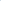 Для организации и проведения мероприятия в рамках мероприятия по избавлению от «визуального мусора» и созданию привлекательного облика муниципального образования «Заостровское», создать рабочую группу в составе:Руководитель группы, Алимов Александр Киямович, глава МО «Заостровское»;член рабочей группы, Эйвазов Аваз Шакирович, руководитель МКУ «ЗОЦ»;член рабочей группы, Ильина Анна Михайловна,	специалист по землеустройству МКУ «ЗОЦ».З. Рабочей группе разработать план-график выполнения мероприятий по избавлению от «визуального мусора» и созданию привлекательного облика муниципального образования «Заостровское».Обеспечить эффективность взаимодействия с организациями, предприятиями, учреждениями, во владении либо собственности находятся здания, строения, сооружения на которых размещены вывески и рекламные конструкции, с целью приведения с Правилами благоустройства территории муниципального образования «Заостровское».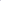 Контроль за исполнение распоряжения оставляю за собой.Глава муниципального образования                                                                               А.К. АлимовР А З Д Е Л  IVОфициальные сообщения и материалы, в том числе информационного характера муниципального Совета и администрации МО «Заостровское»Издатель: Администрация муниципального образования «Заостровское»Адрес издателя: 163515, Архангельская область, Приморский район, д. Большое Анисимово, ул. 60 лет Октября, д. 20Телефон: + 7(8182) 25-42-20mo-zaostr@yandex.ruТираж 5 экземпляровБЕСПЛАТНООГЛАВЛЕНИЕОГЛАВЛЕНИЕОГЛАВЛЕНИЕОГЛАВЛЕНИЕОГЛАВЛЕНИЕОГЛАВЛЕНИЕОГЛАВЛЕНИЕОГЛАВЛЕНИЕОГЛАВЛЕНИЕ№п/п№п/пДата№№№НаименованиеНаименование№ стр.Раздел I. Решения муниципального Совета МО «Заостровское» не нормативного характераРаздел I. Решения муниципального Совета МО «Заостровское» не нормативного характераРаздел I. Решения муниципального Совета МО «Заостровское» не нормативного характераРаздел I. Решения муниципального Совета МО «Заостровское» не нормативного характераРаздел I. Решения муниципального Совета МО «Заостровское» не нормативного характераРаздел I. Решения муниципального Совета МО «Заостровское» не нормативного характераРаздел I. Решения муниципального Совета МО «Заостровское» не нормативного характераРаздел I. Решения муниципального Совета МО «Заостровское» не нормативного характера31127.06.2018545454О  составе секретариата восемнадцатой очередной сессии муниципального Совета муниципального образования  «Заостровское»О  составе секретариата восемнадцатой очередной сессии муниципального Совета муниципального образования  «Заостровское»42227.06.2018555555О  повестке дня восемнадцатой очередной сессии муниципального Совета четвертого  созыва муниципального образования «Заостровское»О  повестке дня восемнадцатой очередной сессии муниципального Совета четвертого  созыва муниципального образования «Заостровское»5Раздел II. Решения муниципального Совета МО «Заостровское»нормативного характераРаздел II. Решения муниципального Совета МО «Заостровское»нормативного характераРаздел II. Решения муниципального Совета МО «Заостровское»нормативного характераРаздел II. Решения муниципального Совета МО «Заостровское»нормативного характераРаздел II. Решения муниципального Совета МО «Заостровское»нормативного характераРаздел II. Решения муниципального Совета МО «Заостровское»нормативного характераРаздел II. Решения муниципального Совета МО «Заостровское»нормативного характераРаздел II. Решения муниципального Совета МО «Заостровское»нормативного характера61127.06.2018565656О внесении изменений в Решение муниципального Совета № 40 от 28 декабря 2017 года «О бюджете муниципального образования «Заостровское» на 2018 год»О внесении изменений в Решение муниципального Совета № 40 от 28 декабря 2017 года «О бюджете муниципального образования «Заостровское» на 2018 год»72227.06.2018575757Об утверждении отчета об исполнении бюджета муниципального образования «Заостровское» за 2017 годОб утверждении отчета об исполнении бюджета муниципального образования «Заостровское» за 2017 год173327.06.2018585858Об установлении дополнительных оснований признания безнадежными к взысканию недоимки, задолженности по пеням и штрафам  по местным налогам Об установлении дополнительных оснований признания безнадежными к взысканию недоимки, задолженности по пеням и штрафам  по местным налогам 284427.06.2018595959Об утверждении Правил благоустройства территории муниципального образования «Заостровское»Об утверждении Правил благоустройства территории муниципального образования «Заостровское»305527.06.2018606060Об утверждении Положения о порядке проведения конкурса по отбору кандидатур на должность главы муниципального образования «Заостровское»Об утверждении Положения о порядке проведения конкурса по отбору кандидатур на должность главы муниципального образования «Заостровское»676627.06.2018616161Об отклонении проекта Решения «О безвозмездной передаче из муниципальной в федеральную собственность объекта недвижимого имущества (помещения), занимаемый ОПС РикасовоОб отклонении проекта Решения «О безвозмездной передаче из муниципальной в федеральную собственность объекта недвижимого имущества (помещения), занимаемый ОПС Рикасово83Раздел III. Постановления и распоряжения администрации муниципального образования «Заостровское»Раздел III. Постановления и распоряжения администрации муниципального образования «Заостровское»Раздел III. Постановления и распоряжения администрации муниципального образования «Заостровское»Раздел III. Постановления и распоряжения администрации муниципального образования «Заостровское»Раздел III. Постановления и распоряжения администрации муниципального образования «Заостровское»Раздел III. Постановления и распоряжения администрации муниципального образования «Заостровское»Раздел III. Постановления и распоряжения администрации муниципального образования «Заостровское»Раздел III. Постановления и распоряжения администрации муниципального образования «Заостровское»85ПОСТАНОВЛЕНИЯПОСТАНОВЛЕНИЯПОСТАНОВЛЕНИЯПОСТАНОВЛЕНИЯПОСТАНОВЛЕНИЯПОСТАНОВЛЕНИЯПОСТАНОВЛЕНИЯПОСТАНОВЛЕНИЯ1104.06.201804.06.201804.06.201851Об отмене постановления администрации МО «Заостровское» от 16.02.2018 года № 9 «Об утверждении административного регламента исполнения администрацией муниципального образования «Заостровское» муниципальной функции по осуществлению муниципального контроля за соблюдением правил благоустройства территории муниципального образования «Заостровское»Об отмене постановления администрации МО «Заостровское» от 16.02.2018 года № 9 «Об утверждении административного регламента исполнения администрацией муниципального образования «Заостровское» муниципальной функции по осуществлению муниципального контроля за соблюдением правил благоустройства территории муниципального образования «Заостровское»862204.06.201804.06.201804.06.201852О внесении изменений в муниципальную программу «Формирование современной городской среды МО «Заостровское» на 2018-2022 годы», утвержденную постановлением главы муниципального образования «Заостровское» №110 от 04 октября 2017 года.О внесении изменений в муниципальную программу «Формирование современной городской среды МО «Заостровское» на 2018-2022 годы», утвержденную постановлением главы муниципального образования «Заостровское» №110 от 04 октября 2017 года.873304.06.201804.06.201804.06.201853О внесении изменений и дополнений в административный регламент  предоставления муниципальной услуги «Принятие на учет граждан в  качестве нуждающихся в жилых помещениях, предоставляемых по договорам социального найма в муниципальном образовании «Заостровское» Приморского муниципального района»   утвержденный постановлением главы муниципального образования МО «Заостровское» № 20 от 06.02.2014 г.О внесении изменений и дополнений в административный регламент  предоставления муниципальной услуги «Принятие на учет граждан в  качестве нуждающихся в жилых помещениях, предоставляемых по договорам социального найма в муниципальном образовании «Заостровское» Приморского муниципального района»   утвержденный постановлением главы муниципального образования МО «Заостровское» № 20 от 06.02.2014 г.884404.06.201804.06.201804.06.201854Об утверждении формы проверочного листа (списка контрольных вопросов), при проведении плановых проверок в отношении юридических лиц, индивидуальных предпринимателейОб утверждении формы проверочного листа (списка контрольных вопросов), при проведении плановых проверок в отношении юридических лиц, индивидуальных предпринимателей90РАСПОРЯЖЕНИЯРАСПОРЯЖЕНИЯРАСПОРЯЖЕНИЯРАСПОРЯЖЕНИЯРАСПОРЯЖЕНИЯРАСПОРЯЖЕНИЯРАСПОРЯЖЕНИЯРАСПОРЯЖЕНИЯ1119.06.2018404040О проведении мероприятия по избавлению от «визуального мусора» и созданию привлекательного облика муниципального образования «Заостровское»О проведении мероприятия по избавлению от «визуального мусора» и созданию привлекательного облика муниципального образования «Заостровское»97Раздел IV. Официальные сообщения и материалы, в том числе информационного характера муниципального Совета и администрации МО «Заостровское»Раздел IV. Официальные сообщения и материалы, в том числе информационного характера муниципального Совета и администрации МО «Заостровское»Раздел IV. Официальные сообщения и материалы, в том числе информационного характера муниципального Совета и администрации МО «Заостровское»Раздел IV. Официальные сообщения и материалы, в том числе информационного характера муниципального Совета и администрации МО «Заостровское»Раздел IV. Официальные сообщения и материалы, в том числе информационного характера муниципального Совета и администрации МО «Заостровское»Раздел IV. Официальные сообщения и материалы, в том числе информационного характера муниципального Совета и администрации МО «Заостровское»Раздел IV. Официальные сообщения и материалы, в том числе информационного характера муниципального Совета и администрации МО «Заостровское»Раздел IV. Официальные сообщения и материалы, в том числе информационного характера муниципального Совета и администрации МО «Заостровское»98        Приложение № 1 к Решению муниципального Совета          Приложение № 1 к Решению муниципального Совета  МО "Заостровское" "О внесении изменений МО "Заостровское" "О внесении изменений        в Решение "О бюджете муниципального образования       в Решение "О бюджете муниципального образования                 "Заостровское" на 2018 год" от 27.06.18г  № 56                 "Заостровское" на 2018 год" от 27.06.18г  № 56Приложение № 3 Приложение № 3         к Решению "О бюджете муниципального        к Решению "О бюджете муниципальногообразования "Заостровское" на 2018 год" образования "Заостровское" на 2018 год" Прогнозируемый общий объем доходов бюджета поселения на 2018 годПрогнозируемый общий объем доходов бюджета поселения на 2018 годПрогнозируемый общий объем доходов бюджета поселения на 2018 годНаименование доходовКод  бюджетной классификацииСумма, тыс..руб.         НАЛОГОВЫЕ И НЕНАЛОГОВЫЕ ДОХОДЫ000 100 00000 00 0000 0005 224,4Налоги на прибыль, доходы000 101 00000 00 0000 000239,0Налог на доходы физических лиц000 101 02000 01 0000 110239,0Налоги на имущество000 106 00000 00 0000 0003 967,0Налог на имущество физических лиц000 106 01000 00 0000 110983,0Земельный налог000 106 06000 00 0000 1102 984,0 Государственная пошлина000 108 00000 00 0000 00014,0   Государственная пошлина за совершение нотариальных действий должностными лицами органов МСУ, уполномоченными в соответствии с законодательными актами РФ на совершение нотариальных действий 000 108 04020 01 0000 11014,0Доходы от использования имущества, находящегося в государственной и муниципальной собственности000 111 00000 00 0000 000579,0  Доходы от сдачи в аренду имущества, находящегося в оперативном управлении органов управления сельских поселений и созданных ими учреждений000 111 05035 10 0000 12011,0  Доходы от сдачи в аренду имущества, составляющего казну сельских поселений (за исключением земельных участков)000 111 05075 10 0000 12085,0   Прочие поступления от использования имущества, находящегося в собственности сельских поселений (за исключением имущества муниципальных бюджетных и автономных учреждений, а также имущества муниципальных унитарных предприятий, в том числе казенных)     наем000 111 09045 10 0000 120483,0Штрафы, санкции, возмещение ущерба000 116 00000 00 0000 000134,1Денежные взыскания (штрафов) за нарушение законодательства РФ о контрактной системе в сфере закупок товаров, работ, услуг для обеспечения государственных и муниципальных нужд для нужд  сельских поселений000 116 90050 10 0000 1405,0Прочие поступления от денежных взысканий (штрафов) и иных сумм в возмещение ущерба, зачисляемые в бюджеты сельских поселений000 116 90050 10 0000 140129,1Прочие неналоговые доходы000 117 00000 00 0000 000291,3  Прочие неналоговые доходы бюджетов сельских поселений000 117 05050 10 0000 180291,3БЕЗВОЗМЕЗДНЫЕ ПОСТУПЛЕНИЯ000 200 00000 00 0000 0005 644,8  Дотации  бюджетам субъектов Российской Федерации и муниципальных образований000 202 10000 00 0000 151810,9   Дотации бюджетам сельских поселений на  выравнивание  бюджетной обеспеченности 000 202 15001 10 0000 151385,9   Дотации бюджетам сельских поселений на  поддержку мер по обеспечению сбалансированности бюджетов 000 202 15002 10 0000 151425,0  Субвенции бюджетам  субъектов Российской Федерации и муниципальным образованиям000 202 30000 00 0000 151343,7   Субвенции бюджетам сельских поселений на осуществление первичного воинского учета на территориях, где отсутствуют военные комиссариаты000 202 35118 10 0000 151281,2   Субвенции бюджетам сельских поселений на выполнение передаваемых полномочий субъектов РФ (в сфере административных правонарушений)000 202 30024 10 0000 15162,5 Иные межбюджетные трансферты000 202 40000 00 0000 1514 490,2  Межбюджетные трансферты, передаваемые бюджетам сельских поселений из бюджетов муниципальных районов на осуществле- ние части полномочий по решению вопросов местного значения в соответствии с заключенными соглашениями000 202 40014 10 0000 1513 837,6 в целях материально-технического и организационного обеспечения деятельности1 427,9на поддержание жилищно-коммунальной отрасли сельских поселений, включая расходы на вывоз твердых бытовых отходов и содержание мест захоронений1 000,8 на финансовое обеспечение дорожной деятельности за счет бюджетных ассигнований муниципального дорожного фонда1 408,9Прочие межбюджетные трансферты, передаваемые бюджетам сельских поселений000 202 49999 10 0000 151652,6на поддержку муниципальных программ формирования современной городской среды602,6иные межбюджетные трансферты бюджетам сельских поселений на развитие территориального общественного самоуправления50,0ВСЕГО ДОХОДОВ10 869,2        Приложение № 2 к Решению муниципального Совета          Приложение № 2 к Решению муниципального Совета  МО "Заостровское" "О внесении изменений МО "Заостровское" "О внесении изменений        в Решение "О бюджете муниципального образования       в Решение "О бюджете муниципального образования                 "Заостровское" на 2018 год" от 27.06.18г  № 56                 "Заостровское" на 2018 год" от 27.06.18г  № 56Приложение № 4Приложение № 4Приложение № 4                                                                                к Решению муниципального Совета  МО  «Заостровское»                                                                                                             к Решению муниципального Совета  МО  «Заостровское»                                                                                                             к Решению муниципального Совета  МО  «Заостровское»                                                                                                                                                     «О бюджете муниципального образования                                                                                                                        «О бюджете муниципального образования                                                                                                                        «О бюджете муниципального образования                                                                                                                          «Заостровское» на 2018 год»                                                                                                                                                                                                                                                                                                                                 «Заостровское» на 2018 год»                                                                                                                                                                                                                                                                                                                                 «Заостровское» на 2018 год»                                                                                                                                                                                                                        Источники финансирования  дефицита бюджета поселения на 2018 год                 Источники финансирования  дефицита бюджета поселения на 2018 год                 Источники финансирования  дефицита бюджета поселения на 2018 годНаименованиеКод бюджетной                                                          классификации Сумма,                                       НаименованиеКод бюджетной                                                          классификации     тыс.руб.123Изменение остатков средств на счетах по учету средств бюджета000 01 05 00 00 00 0000 0003 388,6  Увеличение остатков средств бюджетов000 01 05 00 00 00 0000 50010 869,2Увеличение прочих остатков  средств бюджетов000 01 05 02 00 00 0000 50010 869,2Увеличение прочих остатков  средств бюджетов000 01 05 02 00 00 0000 50010 869,2Увеличение прочих остатков денежных средств бюджетов000 01 05 02 01 00 0000 51010 869,2Увеличение прочих остатков денежных средств бюджетов сельских поселений000 01 05 02 01 10 0000 51010 869,2Уменьшение остатков средств бюджетов000 01 05 00 00 00 0000 60014 257,8Уменьшение прочих остатков  средств бюджетов000 01 05 02 00 00 0000 60014 257,8Уменьшение прочих остатков денежных средств бюджетов000 01 05 02 01 00 0000 61014 257,8Уменьшение прочих остатков денежных средств бюджетов сельских поселений000 01 05 02 01 10 0000 61014 257,8Итого3 388,6        Приложение № 3 к Решению муниципального Совета          Приложение № 3 к Решению муниципального Совета          Приложение № 3 к Решению муниципального Совета          Приложение № 3 к Решению муниципального Совета          Приложение № 3 к Решению муниципального Совета          Приложение № 3 к Решению муниципального Совета  МО "Заостровское" "О внесении изменений МО "Заостровское" "О внесении изменений МО "Заостровское" "О внесении изменений МО "Заостровское" "О внесении изменений МО "Заостровское" "О внесении изменений МО "Заостровское" "О внесении изменений        в Решение "О бюджете муниципального образования       в Решение "О бюджете муниципального образования       в Решение "О бюджете муниципального образования       в Решение "О бюджете муниципального образования       в Решение "О бюджете муниципального образования       в Решение "О бюджете муниципального образования                 "Заостровское" на 2018 год" от от 27.06.18г  № 56                 "Заостровское" на 2018 год" от от 27.06.18г  № 56                 "Заостровское" на 2018 год" от от 27.06.18г  № 56                 "Заостровское" на 2018 год" от от 27.06.18г  № 56                 "Заостровское" на 2018 год" от от 27.06.18г  № 56                 "Заостровское" на 2018 год" от от 27.06.18г  № 56Приложение № 5Приложение № 5Приложение № 5Приложение № 5Приложение № 5Приложение № 5Приложение № 5Приложение № 5  к Решению муниципального Совета    к Решению муниципального Совета    к Решению муниципального Совета    к Решению муниципального Совета    к Решению муниципального Совета    к Решению муниципального Совета    к Решению муниципального Совета    к Решению муниципального Совета  "О бюджете муниципального образования "Заостровское""О бюджете муниципального образования "Заостровское""О бюджете муниципального образования "Заостровское""О бюджете муниципального образования "Заостровское""О бюджете муниципального образования "Заостровское""О бюджете муниципального образования "Заостровское""О бюджете муниципального образования "Заостровское""О бюджете муниципального образования "Заостровское"на 2018 год" на 2018 год" на 2018 год" на 2018 год" на 2018 год" на 2018 год" на 2018 год" Ведомственная структура расходов бюджета поселения на 2018 годВедомственная структура расходов бюджета поселения на 2018 годВедомственная структура расходов бюджета поселения на 2018 годВедомственная структура расходов бюджета поселения на 2018 годВедомственная структура расходов бюджета поселения на 2018 годВедомственная структура расходов бюджета поселения на 2018 годВедомственная структура расходов бюджета поселения на 2018 годВедомственная структура расходов бюджета поселения на 2018 годВедомственная структура расходов бюджета поселения на 2018 годНаименование показателейГлаваРаздел, подразделЦелевая статьяЦелевая статьяЦелевая статьяЦелевая статьяВид расходовСумма, тыс.руб.123456789Администрация МО "Заостровское"30314 257,8Общегосударственные  вопросы30301005 295,6 Функционирование высшего должностного лица субъекта  РФ и органа местного самоуправления303 0102897,3Обеспечение функционирования главы муниципального образования 30301024000000000897,3 Глава муниципального образования30301024010000000897,3Расходы на содержание органов местного самоуправления и обеспечение их функций30301024010040010897,3Расходы на выплаты персоналу в целях обеспечения выполнения функций государственными (муниципальными) органами, казенными учреждениями, органами управления государственными внебюджетными фондами30301024010040010100897,3Расходы на выплаты персоналу государственных (муниципальных) органов30301024010040010120897,3 Функционирование законодательных (представительных)  органов государственной власти и представительных органов муниципальных образований303010361,0Обеспечение деятельности муниципального Совета  муниципального образования 3030103410000000061,0 Депутаты представительного органа муниципального образования3030103412000000061,0Расходы на содержание органов местного самоуправления и обеспечение их функций3030103412004001061,0Расходы на выплаты персоналу в целях обеспечения выполнения функций государственными (муниципальными) органами, казенными учреждениями, органами управления государственными внебюджетными фондами3030103412004001010061,0Расходы на выплаты персоналу государственных (муниципальных) органов3030103412004001012061,0 Функционирование правительства РФ, высших исполнительных органов государственной власти субъектов РФ, местных администраций30301042 676,4Обеспечение функционирования  администрации муниципального образования303010442000000002 613,9Аппарат администрации муниципального образования303010442100000002 613,9Расходы на содержание органов местного самоуправления и обеспечение их функций303010442100400101 186,0Расходы на выплаты персоналу в целях обеспечения выполнения функций государственными (муниципальными) органами, казенными учреждениями, органами управления государственными внебюджетными фондами30301044210040010100904,0Расходы на выплаты персоналу государственных (муниципальных) органов30301044210040010120904,0Закупка товаров, работ и услуг для государственных (муниципальных) нужд30301044210040010200282,0Иные закупки товаров, работ и услуг для обеспечения государственных (муниципальных) нужд30301044210040010240282,0Мероприятия, осуществляемые органами местного самоуправления за счет средств межбюджетных трансфертов на решение вопросов местного значения в соответствии с заключенными соглашениями в целях материально-технического и организационного обеспечения деятельности303010442100889901 427,9Расходы на выплаты персоналу в целях обеспечения выполнения функций государственными (муниципальными) органами, казенными учреждениями, органами управления государственными внебюджетными фондами303010442100889901001 007,9Расходы на выплаты персоналу государственных (муниципальных) органов303010442100889901201 007,9Закупка товаров, работ и услуг для государственных (муниципальных) нужд30301044210088990200420,0Иные закупки товаров, работ и услуг для обеспечения государственных (муниципальных) нужд30301044210088990240420,0Непрограммные расходы в сфере общегосударственных расходов 3030104430000000062,5Иные субвенции администрации муниципального образования для финансового обеспечения расходных обязательств по переданным для осуществления органам местного самоуправления государственным полномочиям3030104431000000062,5Осуществление государственных полномочий в сфере административных правонарушений3030104431007868062,5Закупка товаров, работ и услуг для государственных (муниципальных) нужд3030104431007868020062,5Иные закупки товаров, работ и услуг для обеспечения государственных (муниципальных) нужд3030104431007868024062,5Обеспечение деятельности финансовых, налоговых и таможенных органов и органов финансового (финансово-бюджетного) надзора303010644,0Межбюджетные трансферты на исполнение полномочий муниципального Совета поселения по осуществлению внешнего муниципального финансового контроля 30301064350044,0Межбюджетные трансферты бюджетам муниципальных районов из бюджетов поселений  на осуществление части полномочий  по решению вопросов местного значения в соответствии с заключенными соглашениями3030106435004899044,0Межбюджетные трансферты3030106435004899050044,0Иные межбюджетные трансферты3030106435004899054044,0 Резервные фонды303011110,0 Резервный фонд администрации муниципального образования 3030111900000000010,0 Резервный фонд администрации муниципального образования "Заостровское"3030111901000000010,0Иные бюджетные ассигнования3030111901000000080010,0Резервные средства3030111901000000087010,0Другие общегосударственные вопросы30301131 606,9Муниципальная программа  «Профилактика правонарушений на  территории муниципального образования " Заостровское " на 2017-2019 годы»3030113020000000012,0Мероприятия по профилактике правонарушений в границах поселения 3030113020004081012,0Закупка товаров, работ и услуг для государственных (муниципальных) нужд3030113020004081020012,0Иные закупки товаров, работ и услуг для обеспечения государственных (муниципальных) нужд3030113020004081024012,0Непрограммные расходы в сфере общегосударственных вопросов 30301134300000000249,1Реализация иных функций органа местного самоуправления30301134360000000249,1Содержание муниципального имущества30301134360040030209,1Закупка товаров, работ и услуг для государственных (муниципальных) нужд30301134360040030200209,1Иные закупки товаров, работ и услуг для обеспечения государственных (муниципальных) нужд30301134360040030240209,1Иные выплаты по обязательствам муниципального образования3030113436004099040,0Закупка товаров, работ и услуг для государственных (муниципальных) нужд3030113436004099020020,0Иные закупки товаров, работ и услуг для обеспечения государственных (муниципальных) нужд3030113436004099024020,0Уплата прочих налогов, сборов и иных платежей3030113436004099085020,0Погашение кредиторской задолженности и исполнение судебных актов, предусматривающих обращение взыскания на средства бюджета303011344000000001 338,8Погашение кредиторской задолженности 3030113440000001035,0Закупка товаров, работ и услуг для государственных (муниципальных) нужд3030113440000001020025,0Иные закупки товаров, работ и услуг для обеспечения государственных (муниципальных) нужд3030113440000001024025,0Иные бюджетные ассигнования3030113440000001080010,0Резервные средства3030113440000001087010,0Исполнение судебных актов, уплата прочих налогов и сборов, пеней,штрафов303011344000000201 303,8Закупка товаров, работ и услуг для государственных (муниципальных) нужд30301134400000020200705,5Иные закупки товаров, работ и услуг для обеспечения государственных (муниципальных) нужд30301134400000020240705,5Иные бюджетные ассигнования30301134400000020800598,3Исполнение судебных актов30301134400000020830268,3Уплата прочих налогов, сборов и иных платежей30301134400000020850320,0Резервные средства3030113440000002087010,0Прочие непрограмные расходы303011391000000007,0Уплата налога на имущество организаций и транспортного налога303011391000450007,0Иные бюджетные ассигнования303011391000450008007,0Уплата налогов, сборов и иных платежей303011391000450008507,0Национальная оборона303 0200281,2Мобилизационная и вневойсковая подготовка3030203281,2Непрограммные расходы в сфере национальной обороны30302034500000000281,2Осуществление органом местного самоуправления отдельных государственных полномочий.30302034510000000281,2Осуществление первичного воинского учета на территориях, где отсутствуют военные комиссариаты30302034510051180281,2Расходы на выплаты персоналу в целях обеспечения выполнения функций государственными (муниципальными) органами, казенными учреждениями, органами управления государственными внебюджетными фондами30302034510051180100256,6Расходы на выплаты персоналу государственных (муниципальных) органов30302034510051180120256,6Закупка товаров, работ и услуг для государственных (муниципальных) нужд3030203451005118020024,6Иные закупки товаров, работ и услуг для обеспечения государственных (муниципальных) нужд3030203451005118024024,6 Национальная безопасность и правоохранительная деятельность303030094,0 Обеспечение пожарной безопасности303031094,0Муниципальная программа  "Обеспечение пожарной безо- пасности на территории МО "Заостровское" на 2017-2019гг"3030310030000000094,0Мероприятия по обеспечению  первичных мер пожарной безопасности в границах поселения3030310030004072094,0Закупка товаров, работ и услуг для государственных (муниципальных) нужд3030310030004072020094,0Иные закупки товаров, работ и услуг для обеспечения государственных (муниципальных) нужд3030310030004072024094,0Национальная экономика30304004 100,9Дорожное хозяйство (дорожные фонды)30304091 408,9Непрограммные расходы в сфере национальной экономики303040947000000001 408,9Обеспечение дорожной деятельности в границах поселения303040947100000001 408,9Мероприятия в области дорожной деятельности, направленные на  решение вопросов местного значения в соответствии с заключенными соглашениями в целях финансового обеспечения дорожной деятельности в отношении автомобильных дорог местного значения за счет бюджетных ассигнований муниципального дорожного фонда303040947100882101 408,9Закупка товаров, работ и услуг для государственных (муниципальных) нужд303040947100882102001 408,9Иные закупки товаров, работ и услуг для обеспечения государственных (муниципальных) нужд303040947100882102401 408,9Другие вопросы в области национальной экономики30304122 692,0Непрограммыне расходы в сфере национальной экономики303041247000000002 692,0Расходы на обеспечение деятельности муниципальных казенных учреждений303041247000402002 692,0Расходы на выплаты персоналу в целях обеспечения выполнения функций государственными (муниципальными) органами, казенными учреждениями, органами управления государственными внебюджетными фондами303041247000402001002 461,0Расходы на выплаты персоналу государственных (муниципальных) органов303041247000402001102 461,0Закупка товаров, работ и услуг для государственных (муниципальных) нужд30304124700040200200231,0Иные закупки товаров, работ и услуг для обеспечения государственных (муниципальных) нужд30304124700040200240231,0Жилищно-коммунальное хозяйство30305004 282,1Жилищное хозяйство3030501516,0Непрограммные расходы в области жилищного хозяйства30305014900000000516,0Мероприятия в области жилищного хозяйства30305014910000000516,0Мероприятия в области жилищного хозяйства, осуществляемые органами местного самоуправления3030501491000001069,0Закупка товаров, работ и услуг для государственных (муниципальных) нужд3030501491000001020069,0Иные закупки товаров, работ и услуг для обеспечения государственных (муниципальных) нужд3030501491000001024069,0Капитальный ремонт муниципального жилищного фонда30305014910000020414,0Закупка товаров, работ и услуг для государственных (муниципальных) нужд30305014910000020200414,0Иные закупки товаров, работ и услуг для обеспечения государственных (муниципальных) нужд30305014910000020240414,0Мероприятия в области жилищного хозяйства, направленные на решение вопросов местного значения в соответствии с заключенными соглашениями в целях поддержания жилищно-коммунальной отрасли сельских поселений3030501491008898033,0Закупка товаров, работ и услуг для государственных (муниципальных) нужд3030501491008898020033,0Иные закупки товаров, работ и услуг для обеспечения государственных (муниципальных) нужд3030501491008898024033,0Коммунальное хозяйство30305022 003,9Непрограммные расходы в сфере коммунального хозяйства303050252000000002 003,9Мероприятия в сфере коммунального хозяйства, осуществляемые органами местного самоуправления303050252000401201 106,9Закупка товаров, работ и услуг для государственных (муниципальных) нужд303050252000401202001 106,9Иные закупки товаров, работ и услуг для обеспечения государственных (муниципальных) нужд303050252000401202401 106,9Мероприятия, направленные на решение вопросов местного значения в соответствии с заключенными соглашениями в целях поддержания жилищно-коммунальной отрасли сельских поселений30305025200088980897,0Закупка товаров, работ и услуг для государственных (муниципальных) нужд30305035200088980200897,0Иные закупки товаров, работ и услуг для обеспечения государственных (муниципальных) нужд30305035200088980240897,0 Благоустройство30305031 762,2Муниципальная программа "Формирование современной городской среды МО "Заостровское" на 2018-2022 годы"30305030500000000800,0Мероприятия по благоустройству территории за счет средств федерального и областного бюджетов303050305000R5550554,4Закупка товаров, работ и услуг для государственных (муниципальных) нужд303050305000R5550200554,4Иные закупки товаров, работ и услуг для обеспечения государственных (муниципальных) нужд303050305000R5550240554,4Мероприятия по поддержке государственных программ субъектов РФ и муниципальных программ формирования современной городской среды (областной бюджет)3030503050007367048,2Закупка товаров, работ и услуг для государственных (муниципальных) нужд3030503050007367020048,2Иные закупки товаров, работ и услуг для обеспечения государственных (муниципальных) нужд3030503050007367024048,2Софинансирование мероприятий по благоустройству дворовых территории из бюджета поселения30305030500095552197,4Закупка товаров, работ и услуг для государственных (муниципальных) нужд30305030500095552200197,4Иные закупки товаров, работ и услуг для обеспечения государственных (муниципальных) нужд30305030500095552240197,4Непрограммные расходы в сфере благоустройства30305035300000000962,2 Уличное освещение303050353100872,4Мероприятия по содержанию уличного освещения30305035310046110Закупка товаров, работ и услуг для государственных (муниципальных) нужд30305035310046110200872,4Иные закупки товаров, работ и услуг для обеспечения государственных (муниципальных) нужд30305035310046110240872,4 Организация и содержание мест захоронения30305035330070,8Мероприятия, направленные на решение вопросов местного зна- чения в соответствии с заключенными соглашениями в целях поддержания жилищно-коммунальной отрасли сельских поселений3030503533008898070,8Закупка товаров, работ и услуг для государственных (муниципальных) нужд3030503533008898020070,8Иные закупки товаров, работ и услуг для обеспечения государственных (муниципальных) нужд3030503533008898024070,8Прочие мероприятия по благоустройству30305035340019,0Прочие мероприятия по благоустройству населенных пунктов поселения3030503534004614019,0Закупка товаров, работ и услуг для государственных (муниципальных) нужд3030503534004614020019,0Иные закупки товаров, работ и услуг для обеспечения государственных (муниципальных) нужд3030503534004614024019,0Образование303070020,0Молодежная политика 303070720,0Непрограмные расходы в сфере образования3030707700000000020,0Мероприятия в сфере образования, осуществляемые органами местного самоуправления3030707700004700020,0Закупка товаров, работ и услуг для государственных (муниципальных) нужд3030707700004700020020,0Иные закупки товаров, работ и услуг для обеспечения государственных (муниципальных) нужд3030707700004700024020,0 Культура,  кинематография 303080080,0Другие вопросы в области культуры, кинематографии 303080480,0Непрограмные расходы в области культуры 303080476000080,0Прочие мероприятия в области культуры, осуществляемые органами местного самоуправления3030804760004401020,0Закупка товаров, работ и услуг для государственных (муниципальных) нужд3030804760004401020020,0Иные закупки товаров, работ и услуг для обеспечения государственных (муниципальных) нужд3030804760004401024020,0ТОС "Наследие Заостровья" проект "Поколение победителей"303080476000060,0Подпрограмма Архангельской области "Развитие территориального общественного самоуправления в Архангельской области (2014-2020 годы)"3030804760007842030,0Закупка товаров, работ и услуг для государственных (муниципальных) нужд3030804760007842020030,0Иные закупки товаров, работ и услуг для обеспечения государственных (муниципальных) нужд3030804760007842024030,0Муниципальная программа МО "Приморский муниципальный район" "Совершенствование муниципального управления в муниципальном образовании "Приморский муниципальный район" на 2014-2020 годы"303080476000S842020,0Закупка товаров, работ и услуг для государственных (муниципальных) нужд303080476000S842020020,0Иные закупки товаров, работ и услуг для обеспечения государственных (муниципальных) нужд303080476000S842024020,0Софинансирование из бюджета поселения на развитие территориального общественного самоуправления3030804760009942010,0Закупка товаров, работ и услуг для государственных (муниципальных) нужд3030804760009942020010,0Иные закупки товаров, работ и услуг для обеспечения государственных (муниципальных) нужд3030804760009942024010,0Социальная политика303100035,0Пенсионное обеспечение303100129,0Непрограмные расходы в сфере  социальной политики 3031001810000000029,0Доплата к пенсиям муниципальных служащих3031001810003010029,0Социальное обеспечение и иные выплаты населению3031001810003010030029,0Социальные выплаты гражданам, кроме публичных нормативных социальных выплат3031001810003010032029,0Другие вопросы в области социальной политики30310066,0Непрограмные расходы в сфере  социальной политики 303100681000000006,0Публичные нормативные обязательства в соответствии с решеним муниципального Совета303100681000400003,0Социальное обеспечение и иные выплаты населению303100681000400003003,0Публичные нормативные социальные выплаты гражданам303100681000400003103,0Иные выплаты по обязательствам муниципального образования303100681000409903,0Социальные выплаты гражданам, кроме публичных нормативных социальных выплат303100681000400003203,0Физическая культура и спорт303110069,0Массовый спорт303110269,0Непрограмные расходы в сфере физической культуры и спорта3031102820000000069,0Мероприятия в сфере физической культуры и спорта, осуществляемые органами местного самоуправления3031102820004800069,0Закупка товаров, работ и услуг для государственных (муниципальных) нужд3031102820004800020069,0Иные закупки товаров, работ и услуг для обеспечения государственных (муниципальных) нужд3031102820004800024069,0 ИТОГО14 257,8        Приложение № 4 к Решению муниципального Совета  МО "Заостровское" "О внесении изменений        в Решение "О бюджете муниципального образования "Заостровское" на 2018 год" от от 27.06.18г  № 56Приложение № 6              к Решению муниципального Совета                                                      "О бюджете муниципального образования "Заостровское" на 2018 год"        Приложение № 4 к Решению муниципального Совета  МО "Заостровское" "О внесении изменений        в Решение "О бюджете муниципального образования "Заостровское" на 2018 год" от от 27.06.18г  № 56Приложение № 6              к Решению муниципального Совета                                                      "О бюджете муниципального образования "Заостровское" на 2018 год"        Приложение № 4 к Решению муниципального Совета  МО "Заостровское" "О внесении изменений        в Решение "О бюджете муниципального образования "Заостровское" на 2018 год" от от 27.06.18г  № 56Приложение № 6              к Решению муниципального Совета                                                      "О бюджете муниципального образования "Заостровское" на 2018 год"        Приложение № 4 к Решению муниципального Совета  МО "Заостровское" "О внесении изменений        в Решение "О бюджете муниципального образования "Заостровское" на 2018 год" от от 27.06.18г  № 56Приложение № 6              к Решению муниципального Совета                                                      "О бюджете муниципального образования "Заостровское" на 2018 год"        Приложение № 4 к Решению муниципального Совета  МО "Заостровское" "О внесении изменений        в Решение "О бюджете муниципального образования "Заостровское" на 2018 год" от от 27.06.18г  № 56Приложение № 6              к Решению муниципального Совета                                                      "О бюджете муниципального образования "Заостровское" на 2018 год"        Приложение № 4 к Решению муниципального Совета  МО "Заостровское" "О внесении изменений        в Решение "О бюджете муниципального образования "Заостровское" на 2018 год" от от 27.06.18г  № 56Приложение № 6              к Решению муниципального Совета                                                      "О бюджете муниципального образования "Заостровское" на 2018 год"        Приложение № 4 к Решению муниципального Совета  МО "Заостровское" "О внесении изменений        в Решение "О бюджете муниципального образования "Заостровское" на 2018 год" от от 27.06.18г  № 56Приложение № 6              к Решению муниципального Совета                                                      "О бюджете муниципального образования "Заостровское" на 2018 год"             Распределение бюджетных ассигнований по разделам, подразделам,             Распределение бюджетных ассигнований по разделам, подразделам,             Распределение бюджетных ассигнований по разделам, подразделам,             Распределение бюджетных ассигнований по разделам, подразделам,             Распределение бюджетных ассигнований по разделам, подразделам,классификации расходов бюджетов за 2018 годклассификации расходов бюджетов за 2018 годклассификации расходов бюджетов за 2018 годклассификации расходов бюджетов за 2018 годклассификации расходов бюджетов за 2018 годНаименование раздела, подразделаРЗПРзСумма, т.руб.Наименование раздела, подразделаРЗПРзСумма, т.руб.Общегосударственные  вопросы015 295,6 Функционирование высшего должностного лица субъекта    РФ и муниципального образования0102897,3 Функционирование законодательных (представительных)  органов государственной власти и представительных органов муниципальных образований010361,0 Функционирование правительства РФ, высших исполнительных органов государственной власти субъектов РФ, местных администраций01042 676,4Обеспечение деятельности финансовых, налоговых и таможенных органов и органов финансового надзора010644,0Резервные фонды местных администраций011110,0Другие общегосударственные вопросы01131 606,9Национальная оборона02281,2Мобилизационная и вневойсковая подготовка0203281,2 Национальная безопасность и правоохранительная деятельность0394,0 Обеспечение пожарной безопасности031094,0Национальная экономика044 100,9Дорожное хозяйство (дорожные фонды)04091 408,9Другие вопросы в области национальной экономики04122 692,0Жилищно-коммунальное хозяйство054 282,1Жилищное хозяйство0501516,0Коммунальное хозяйство05022 003,9 Благоустройство05031 762,2Образование0720,0 Молодежная политика и оздоровление детей070720,0 Культура,  кинематография 0880,0Другие вопросы в области культуры, кинематографии080480,0Социальная политика1035,0Пенсионное обеспечение100129,0Другие вопросы в области социальной политики10066,0 Физическая культура и спорт1169,0Массовый спорт110269,0 ИТОГО14 257,8 Приложение 1 к Решению муниципального Совета  МО «Заостровское»  «Об утверждении отчета  об исполнении бюджета муниципального образования "Заостровское"  за 2017 год"   от 27.06..2018г   № 57
 Приложение 1 к Решению муниципального Совета  МО «Заостровское»  «Об утверждении отчета  об исполнении бюджета муниципального образования "Заостровское"  за 2017 год"   от 27.06..2018г   № 57
 Приложение 1 к Решению муниципального Совета  МО «Заостровское»  «Об утверждении отчета  об исполнении бюджета муниципального образования "Заостровское"  за 2017 год"   от 27.06..2018г   № 57
 Приложение 1 к Решению муниципального Совета  МО «Заостровское»  «Об утверждении отчета  об исполнении бюджета муниципального образования "Заостровское"  за 2017 год"   от 27.06..2018г   № 57
Исполнение доходов бюджета поселения по кодам классификации доходов бюджетов    за 2017 годИсполнение доходов бюджета поселения по кодам классификации доходов бюджетов    за 2017 годИсполнение доходов бюджета поселения по кодам классификации доходов бюджетов    за 2017 годИсполнение доходов бюджета поселения по кодам классификации доходов бюджетов    за 2017 годт.руб.Код бюджетной классификации РФКод бюджетной классификации РФНаименование кода доходовИсполненоГлавного  админи-стратора доходовДоходовНаименование кода доходовИсполнено1234182Федеральная налоговая служба 5 442,61821 01 02010 01 0000 110Налог на доходы физических лиц с доходов, источником которых является налоговый агент, за исключением доходов, в отношении которых исчисление и уплата налога осуществляются в соответствии со статьями 227, 2271 и 228 Налогового кодекса Российской Федерации248,61821 01 02020 01 0000 110Налог на доходы физических лиц с доходов, полученных от осуществления деятельности физическими лицами, зарегистрированными в качестве индивидуальных предпринимателей, нотариусов, занимающихся частной практикой, адвокатов, учредивших адвокатские кабинеты и других лиц, занимающихся частной практикой в соответствии со статьей 227 Налогового кодекса РФ0,01821 01 02030 01 0000 110Налог на доходы физических лиц с доходов,  полученных физическими лицами в соответствии со статьей 228 Налогового Кодекса РФ3,31821 05 03010 01 0000 110Единый сельскохозяйственный налог21,81821 06 01030 10 0000 110Налог на имущество физических лиц, взимаемый по ставкам, применяемым к объектам налогообложения, расположенным в границах поселений953,21821 06 06033 10 0000 110Земельный налог, взимаемый по ставкам, установленным в соответствии с подпунктом 1 пункта 1 статьи 394 Налогового кодекса Российской Федерации и применяемым к объектам налогообложения, расположенным в границах поселений1 719,31821 06 06043 10 0000 110Земельный налог, взимаемый по ставкам, установленным в соответствии с подпунктом 2 пункта 1 статьи 394 Налогового кодекса Российской Федерации и применяемым к объектам налогообложения, расположенным в границах поселений2 496,4303Администрация муниципального образования "Заостровское"9 370,13031 08 04020 01 0000 110Государственная пошлина за совершение нотариальных действий должностными лицами органов местного самоуправления16,23031 11 05035 10 0000 120Доходы от сдачи в аренду имущества, находящегося в оперативном управлении органов управления поселений и созданных ими учреждений ( за исключением имущества муниципальных автономных учреждений) 560,93031 11 05035 10 0001 120Доходы от сдачи в аренду имущества, находящегося в оперативном управлении органов управления поселений и созданных ими учреждений ( за исключением имущества муниципальных автономных учреждений) 516,63031 14 02053 10 0000 410Доходы от реализации иного имущества, находящегося в собственности поселений, в части реализации основных средств по указанному имуществу330,03031 14 06025 10 0000 430Доходы от продажи земельных участков, находящихся в собственности сельских поселений (за исключением земельных участков муниципальных бюджетных и автономных учреждений)985,43031 17 01050 10 0000 180Невыясненные поступления, зачисляемые в бюджеты сельских поселений-2,73031 17 05050 10 0000 180Прочие неналоговы доходы бюджетов сельских поселений35,7303202 15001 10 0000 151   Дотации бюджетам поселений на  выравнивание  бюджетной обеспеченности 392,0303202 15002 10 0000 151   Дотации бюджетам сельских поселений на  поддержку мер по обеспечению сбалансированности бюджетов 542,0303202 35118 10 0000 151Субвенции бюджетам сельских поселений на осуществление первичного воинского учета на территориях, где отсутствуют военные комиссариаты276,8303202 30024 10 0000 151Субвенции бюджетам сельских поселений на выполнение передаваемых полномочий субъектов РФ (в сфере административных правонарушений)62,5303202 40014 10 0000 151Межбюджетные трансферты, передаваемые бюджетам сельских поселений из бюджетов муниципальных районов на осуществление части полномочий по решению вопросов местного значения в соответствии с заключенными соглашениями4 065,5303202 49999 10 0000 151Прочие межбюджетные трансферты, передаваемые бюджетам сельских поселений1 534,2303207 05030 10 0000 180Прочие безвозмездные поступления в бюджеты сельских поселений55,0Итого доходов14 812,7Приложение 2 к Решению муниципального Совета Приложение 2 к Решению муниципального Совета Приложение 2 к Решению муниципального Совета Приложение 2 к Решению муниципального Совета МО "Заостровское" "Об утверждении отчета МО "Заостровское" "Об утверждении отчета МО "Заостровское" "Об утверждении отчета МО "Заостровское" "Об утверждении отчета об исполнении бюджета муниципальногооб исполнении бюджета муниципальногооб исполнении бюджета муниципальногооб исполнении бюджета муниципальногообразования "Заостровское" за 2017 год" образования "Заостровское" за 2017 год" образования "Заостровское" за 2017 год" образования "Заостровское" за 2017 год" 27.06..2018г   № 5727.06..2018г   № 5727.06..2018г   № 5727.06..2018г   № 57 Исполнение источников финансирования  дефицита бюджета поселения по кодам классификации источников финансирования  дефицитов бюджетов за 2017 год Исполнение источников финансирования  дефицита бюджета поселения по кодам классификации источников финансирования  дефицитов бюджетов за 2017 год Исполнение источников финансирования  дефицита бюджета поселения по кодам классификации источников финансирования  дефицитов бюджетов за 2017 год Исполнение источников финансирования  дефицита бюджета поселения по кодам классификации источников финансирования  дефицитов бюджетов за 2017 годНаименованиеКод бюджетной                                                          классификации Сумма,                                       НаименованиеКод бюджетной                                                          классификации     тыс.руб.123Федеральная налоговая служба182 00 00 00 00 00 0000 000-5442,6Увеличение прочих остатков денежных средств бюджетов сельских поселений182 01 05 02 01 10 0000 510-5442,6Администрация муниципального образования "Заостровское"303 00 00 00 00 00 0000 0003 582,9Увеличение прочих остатков денежных средств бюджетов сельских поселений303 01 05 02 01 10 0000 510-9 370,1Уменьшение прочих остатков денежных средств бюджетов сельских поселений303 01 05 02 01 10 0000 61012 953,0Итого-1 859,7                                      Приложение 3 к Решению муниципального Совета  МО «Заостровское»  «Об утверждении отчета  об исполнении                            бюджета муниципального образования "Заостровское" за 2017 год"       от 27.06..2018г   № 57 
                                      Приложение 3 к Решению муниципального Совета  МО «Заостровское»  «Об утверждении отчета  об исполнении                            бюджета муниципального образования "Заостровское" за 2017 год"       от 27.06..2018г   № 57 
                                      Приложение 3 к Решению муниципального Совета  МО «Заостровское»  «Об утверждении отчета  об исполнении                            бюджета муниципального образования "Заостровское" за 2017 год"       от 27.06..2018г   № 57 
                                      Приложение 3 к Решению муниципального Совета  МО «Заостровское»  «Об утверждении отчета  об исполнении                            бюджета муниципального образования "Заостровское" за 2017 год"       от 27.06..2018г   № 57 
                                      Приложение 3 к Решению муниципального Совета  МО «Заостровское»  «Об утверждении отчета  об исполнении                            бюджета муниципального образования "Заостровское" за 2017 год"       от 27.06..2018г   № 57 
                                      Приложение 3 к Решению муниципального Совета  МО «Заостровское»  «Об утверждении отчета  об исполнении                            бюджета муниципального образования "Заостровское" за 2017 год"       от 27.06..2018г   № 57 
                                      Приложение 3 к Решению муниципального Совета  МО «Заостровское»  «Об утверждении отчета  об исполнении                            бюджета муниципального образования "Заостровское" за 2017 год"       от 27.06..2018г   № 57 
                                      Приложение 3 к Решению муниципального Совета  МО «Заостровское»  «Об утверждении отчета  об исполнении                            бюджета муниципального образования "Заостровское" за 2017 год"       от 27.06..2018г   № 57 
                                      Приложение 3 к Решению муниципального Совета  МО «Заостровское»  «Об утверждении отчета  об исполнении                            бюджета муниципального образования "Заостровское" за 2017 год"       от 27.06..2018г   № 57 
                                      Приложение 3 к Решению муниципального Совета  МО «Заостровское»  «Об утверждении отчета  об исполнении                            бюджета муниципального образования "Заостровское" за 2017 год"       от 27.06..2018г   № 57 
                                      Приложение 3 к Решению муниципального Совета  МО «Заостровское»  «Об утверждении отчета  об исполнении                            бюджета муниципального образования "Заостровское" за 2017 год"       от 27.06..2018г   № 57 
                                      Приложение 3 к Решению муниципального Совета  МО «Заостровское»  «Об утверждении отчета  об исполнении                            бюджета муниципального образования "Заостровское" за 2017 год"       от 27.06..2018г   № 57 
\Исполнение расходов бюджета поселения  Исполнение расходов бюджета поселения  Исполнение расходов бюджета поселения  Исполнение расходов бюджета поселения  Исполнение расходов бюджета поселения  Исполнение расходов бюджета поселения  Исполнение расходов бюджета поселения  Исполнение расходов бюджета поселения  Исполнение расходов бюджета поселения  Исполнение расходов бюджета поселения  Исполнение расходов бюджета поселения  Исполнение расходов бюджета поселения  Исполнение расходов бюджета поселения  Исполнение расходов бюджета поселения  Исполнение расходов бюджета поселения   по ведомственной структуре расходов бюджетов  за 2017 год по ведомственной структуре расходов бюджетов  за 2017 год по ведомственной структуре расходов бюджетов  за 2017 год по ведомственной структуре расходов бюджетов  за 2017 год по ведомственной структуре расходов бюджетов  за 2017 год по ведомственной структуре расходов бюджетов  за 2017 год по ведомственной структуре расходов бюджетов  за 2017 год по ведомственной структуре расходов бюджетов  за 2017 год по ведомственной структуре расходов бюджетов  за 2017 год по ведомственной структуре расходов бюджетов  за 2017 год по ведомственной структуре расходов бюджетов  за 2017 год по ведомственной структуре расходов бюджетов  за 2017 год по ведомственной структуре расходов бюджетов  за 2017 год по ведомственной структуре расходов бюджетов  за 2017 год по ведомственной структуре расходов бюджетов  за 2017 годНаименование показателейГлаваРаздел, подразделРаздел, подразделРаздел, подразделЦелевая статьяЦелевая статьяЦелевая статьяЦелевая статьяЦелевая статьяЦелевая статьяЦелевая статьяЦелевая статьяВид расходовИсполнено, тыс.руб.123334556667789Администрация МО "Заостровское"30312 953,0Общегосударственные  вопросы3030100010001004 354,2 Функционирование высшего должностного лица субъекта  РФ и органа местного самоуправления303 010201020102673,8Обеспечение функционирования главы муниципального образования 30301020102010240000000000000000000673,8 Глава муниципального образования 30301020102010240110000000000000000673,8Расходы на содержание органов местного самоуправления и обеспечение их функций30301020102010240110000004001040010673,8Расходы на выплаты персоналу в целях обеспечения выполнения функций государственными (муниципальными) органами, казенными учреждениями, органами управления государственными внебюджетными фондами30301020102010240110000004001040010100673,8Расходы на выплаты персоналу государственных (муниципальных) органов30301020102010240110000004001040010120673,8 Функционирование законодательных (представительных)  органов государственной власти и представительных органов муниципальных образований30301030103010358,5Обеспечение деятельности муниципального Совета  муниципального образования 3030103010301034100000000000000000058,5 Депутаты представительного органа муниципального образования3030103010301034122000000000000000058,5Расходы на содержание органов местного самоуправления и обеспечение их функций3030103010301034122000000400104001058,5Расходы на выплаты персоналу в целях обеспечения выполнения функций государственными (муниципальными) органами, казенными учреждениями, органами управления государственными внебюджетными фондами3030103010301034122000000400104001010058,5Расходы на выплаты персоналу государственных (муниципальных) органов3030103010301034122000000400104001012058,5 Функционирование правительства РФ, высших исполнительных органов государственной власти субъектов РФ, местных администраций3030104010401042 390,9Обеспечение функционирования  администрации муниципального образования 303010401040104420000000000000000002 328,4Аппарат администрации муниципального образования303010401040104421100000000000000002 328,4Расходы на содержание органов местного самоуправления и обеспечение их функций303010401040104421100000040010400101 488,4Расходы на выплаты персоналу в целях обеспечения выполнения функций государственными (муниципальными) органами, казенными учреждениями, органами управления государственными внебюджетными фондами303010401040104421100000040010400101001 488,4Расходы на выплаты персоналу государственных (муниципальных) органов303010401040104421100000040010400101201 488,4Мероприятия, осуществляемые органами местного самоуправления за счет средств межбюджетных трансфертов на решение вопросов местного значения в соответствии с заключенными соглашениями в целях материально-технического и организационного обеспечения деятельности30301040104010442110000008899088990840,0Расходы на выплаты персоналу в целях обеспечения выполнения функций государственными (муниципальными) органами, казенными учреждениями, органами управления государственными внебюджетными фондами30301040104010442110000008899088990100362,4Расходы на выплаты персоналу государственных (муниципальных) органов30301040104010442110000008899088990120362,4Закупка товаров, работ и услуг для государственных (муниципальных) нужд30301040104010442110000008899088990200477,6Иные закупки товаров, работ и услуг для обеспечения государственных (муниципальных) нужд30301040104010442110000008899088990240477,6Непрограммные расходы в сфере общегосударственных вопросов 3030104010401044300000000000000000062,5Иные субвенции администрации муниципального образова- ния для финансового обеспечения расходных обязательств по переданным для осуществления органам местного самоуправления государственным полномочиям3030104010401044311000000000000000062,5Осуществление государственных полномочий в сфере административных правонарушений3030104010401044311000000786807868062,5Закупка товаров, работ и услуг для государственных (муниципальных) нужд3030104010401044311000000786807868020062,5Иные закупки товаров, работ и услуг для обеспечения государственных (муниципальных) нужд3030104010401044311000000786807868024062,5Обеспечение деятельности финансовых, налоговых и таможенных органов и органов финансового (финансово-бюджетного) надзора30301060106010644,0Межбюджетные трансферты на исполнение полномочий муниципального Совета поселения по осуществлению внешнего муниципального финансового контроля 303010601060106435500000044,0Межбюджетные трансферты бюджетам муниципальных районов из бюджетов поселений  на осуществление части полномочий  по решению вопросов местного значения в соответствии с заключенными соглашениями3030106010601064355000000489904899044,0Межбюджетные трансферты3030106010601064355000000489904899050044,0Иные межбюджетные трансферты3030106010601064355000000489904899054044,0 Резервные фонды3030111011101110,0 Резервный фонд администрации муниципального образования 303011101110111900000000000000000000,0 Резервный фонд администрации муниципального образования "Заостровское"303011101110111901100000000000000000,0Иные бюджетные ассигнования303011101110111901100000000000000008000,0Резервные средства303011101110111901100000000000000008700,0Другие общегосударственные вопросы3030113011301131 187,0Муниципальная программа  «Профилактика правонарушений на  территории муниципального образования " Заостровское " на 2017-2019 годы»303011301130113020000000000000000000,0Профилактика правонарушений на  территории муниципального образования " Заостровское " на 2017-2019 годы303011301130113022200000000000000000,0Мероприятия по профилактике правонарушений на  территории муниципального образования 303011301130113022200000040810408100,0Закупка товаров, работ и услуг для государственных (муниципальных) нужд303011301130113022200000040810408102000,0Иные закупки товаров, работ и услуг для обеспечения государственных (муниципальных) нужд303011301130113022200000040810408102400,0Непрограммные расходы в сфере общегосударственных вопросов 30301130113011343000000000000000000207,6Реализация иных функций органа местного самоуправления30301130113011343660000000000000000207,6Содержание муниципального имущества30301130113011343660000004003040030203,6Закупка товаров, работ и услуг для государственных (муниципальных) нужд30301130113011343660000004003040030200198,0Иные закупки товаров, работ и услуг для обеспечения государственных (муниципальных) нужд30301130113011343660000004003040030240198,0Уплата прочих налогов, сборов и иных платежей303011301130113436600000040030400308505,6иные выплаты по обязательствам муниципального образования303011301130113436600000040990409904,0Уплата прочих налогов, сборов и иных платежей303011301130113436600000040990409908504,0Погашение кредиторской задолженности и исполнение судебных актов, предусматривающих обращение взыскания на средства бюджета30301130113011344000000000000000000973,8Исполнение судебных актов, уплата прочих налогов и сборов, пеней, штрафов30301130113011344000000000002000020535,6Закупка товаров, работ и услуг для государственных (муниципальных) нужд30301130113011344000000000002000020200173,1Иные закупки товаров, работ и услуг для обеспечения государственных (муниципальных) нужд30301130113011344000000000002000020240173,1Иные бюджетные ассигнования30301130113011344000000000002000020800362,5Исполнение судебных актов30301130113011344000000000002000020830147,5Уплата прочих налогов, сборов и иных платежей30301130113011344000000000002000020850215,0Исполнение судебных актов в рамках правоприемства30301130113011344000000000003000030438,2Закупка товаров, работ и услуг для государственных (муниципальных) нужд30301130113011344000000000003000030200438,2Иные закупки товаров, работ и услуг для обеспечения государственных (муниципальных) нужд30301130113011344000000000003000030240438,2Прочие непрограмные расходы303011301130113910000000000000000005,6Уплата налога на имущество организаций и транспортного налога303011301130113910000000045000450005,6Иные бюджетные ассигнования303011301130113910000000045000450008005,6Уплата налогов, сборов и иных платежей303011301130113910000000045000450008505,6Национальная оборона303 020002000200276,8Мобилизационная и вневойсковая подготовка303020302030203276,8Непрограммные расходы в сфере национальной обороны30302030203020345000000000000000000276,8Осуществление органом местного самоуправления отдельных государственных полномочий30302030203020345110000000000000000276,8Осуществление первичного воинского учета на территориях, где отсутствуют военные комиссариаты30302030203020345110000005118051180276,8Расходы на выплаты персоналу в целях обеспечения выполнения функций государственными (муниципальными) органами, казенными учреждениями, органами управления государственными внебюджетными фондами30302030203020345110000005118051180100243,4Расходы на выплаты персоналу государственных (муниципальных) органов30302030203020345110000005118051180120243,4Закупка товаров, работ и услуг для государственных (муниципальных) нужд3030203020302034511000000511805118020033,4Иные закупки товаров, работ и услуг для обеспечения государственных (муниципальных) нужд3030203020302034511000000511805118024033,4 Национальная безопасность и правоохранительная деятельность30303000300030042,0 Обеспечение пожарной безопасности30303100310031042,0Непрограммные расходы в сфере национальной безопасности3030310031003104600000000000000000042,0Мероприятия по обеспечению  первичных мер пожарной безопасности в границах поселения3030310031003104600000000407204072042,0Закупка товаров, работ и услуг для государственных (муниципальных) нужд3030310031003104600000000407204072020042,0Иные закупки товаров, работ и услуг для обеспечения государственных (муниципальных) нужд3030310031003104600000000407204072024042,0Национальная экономика3030400040004003 788,5Дорожное хозяйство (дорожные фонды)3030409040904091 686,8Непрограммные расходы в сфере национальной экономики303040904090409470000000000000000001 686,8Обеспечение дорожной деятельности в границах поселения303040904090409471100000000000000001 686,8Иные мероприятия, связанные с осуществлением дорожной деятельности3030409040904094711000000492004920029,0Закупка товаров, работ и услуг для государственных (муниципальных) нужд3030409040904094711000000492004920020029,0Иные закупки товаров, работ и услуг для обеспечения государственных (муниципальных) нужд3030409040904094711000000492004920024029,0Мероприятия в области дорожной деятельности, направленные на  решение вопросов местного значения в соответствии с заключенными соглашениями в целях финансового обеспечения дорожной деятельности в отношении автомобильных дорог местного значения за счет бюджетных ассигнований муниципального дорожного фонда303040904090409471100000088210882101 263,0Закупка товаров, работ и услуг для государственных (муниципальных) нужд303040904090409471100000088210882102001 263,0Иные закупки товаров, работ и услуг для обеспечения государственных (муниципальных) нужд303040904090409471100000088210882102401 263,0Мероприятия в области дорожной деятельности, направленные на  решение вопросов местного значения в соответствии с заключенными соглашениями на финансовое обеспечение дорожной деятельности в отношении автомобильных дорог местного значения за счет бюджетных ассигнований муниципального дорожного фонда в целях исполнения решений суда30304090409040947110000008825088250394,8Закупка товаров, работ и услуг для государственных (муниципальных) нужд30304090409040947110000008825088250200394,8Иные закупки товаров, работ и услуг для обеспечения государственных (муниципальных) нужд30304090409040947110000008825088250240394,8Другие вопросы в области национальной экономики3030412041204122 101,7Непрограммыне расходы в сфере национальной экономики303041204120412470000000000000000002 084,3Расходы на обеспечение деятельности муниципальных казенных учреждений303041204120412470000000040200402001 544,3Расходы на выплаты персоналу в целях обеспечения выполнения функций государственными (муниципальными) органами, казенными учреждениями, органами управления государственными внебюджетными фондами303041204120412470000000040200402001001 350,0Расходы на выплаты персоналу государственных (муниципальных) органов303041204120412470000000040200402001101 350,0Закупка товаров, работ и услуг для государственных (муниципальных) нужд30304120412041247000000004020040200200194,3Иные закупки товаров, работ и услуг для обеспечения государственных (муниципальных) нужд30304120412041247000000004020040200240194,3Мероприятия, осуществляемые органами местного самоуправления за счет средств межбюджетных трансфертов на решение вопросов местного значения в соответствии с заключенными соглашениями в целях материально-технического и организационного обеспечения деятельности30304120412041247000000008899088990540,0Расходы на выплаты персоналу в целях обеспечения выполнения функций государственными (муниципальными) органами, казенными учреждениями, органами управления государственными внебюджетными фондами30304120412041247000000008899088990100540,0Расходы на выплаты персоналу государственных (муниципальных) органов30304120412041247000000008899088990110540,0Мероприятия по землеустройству и землепользованию3030412041204124800000000000000000017,4Закупка товаров, работ и услуг для государственных (муниципальных) нужд3030412041204124800000000000000000020017,4Иные закупки товаров, работ и услуг для обеспечения государственных (муниципальных) нужд3030412041204124800000000000000000024017,4Жилищно-коммунальное хозяйство3030500050005004 284,0Жилищное хозяйство303050105010501549,9Непрограммные расходы в области жилищного хозяйства30305010501050149000000000000000000549,9Мероприятия в области жилищного хозяйства30305010501050149110000000000000000444,3Мероприятия в области жилищного хозяйства, осуществляемые органами местного самоуправления3030501050105014911000000000100001023,5Закупка товаров, работ и услуг для государственных (муниципальных) нужд3030501050105014911000000000100001020023,5Иные закупки товаров, работ и услуг для обеспечения государственных (муниципальных) нужд3030501050105014911000000000100001024023,5Взносы на капитальный ремонт муниципального жилого фонда30305010501050149110000000002000020420,8Закупка товаров, работ и услуг для государственных (муниципальных) нужд30305010501050149110000000002000020200420,8Иные закупки товаров, работ и услуг для обеспечения государственных (муниципальных) нужд30305010501050149110000000002000020240420,8Мероприятия в области жилищного хозяйства, направленные на решение вопросов местного значения в соответствии с заключенными соглашениями в целях поддержания жилищно-коммунальной отрасли сельских поселений30305010501050149110000008898088980105,6Закупка товаров, работ и услуг для государственных (муниципальных) нужд30305010501050149110000008898088980200105,6Иные закупки товаров, работ и услуг для обеспечения государственных (муниципальных) нужд30305010501050149110000008898088980240105,6Коммунальное хозяйство3030502050205022 447,9Непрограммные расходы в сфере коммунального хозяйства303050205020502520000000000000000002 447,9Мероприятия в сфере коммунального хозяйства, осуществляемые органами местного самоуправления30305020502050252000000004012040120352,1Закупка товаров, работ и услуг для государственных (муниципальных) нужд30305020502050252000000004012040120200352,1Иные закупки товаров, работ и услуг для обеспечения государственных (муниципальных) нужд30305020502050252000000004012040120240352,1Резервный фонд администрации МО "Приморский муниципаль- ный район" (устранение аварии на канализационных сетях)303050205020502520000000081400814001 389,2Закупка товаров, работ и услуг для государственных (муниципальных) нужд303050205020502520000000081400814002001 389,2Иные закупки товаров, работ и услуг для обеспечения государственных (муниципальных) нужд303050205020502520000000081400814002401 389,2Мероприятия, направленные на решение вопросов местного значения в соответствии с заключенными соглашениями в целях поддержания жилищно-коммунальной отрасли сельских поселений30305020502050252000000008898088980706,6Закупка товаров, работ и услуг для государственных (муниципальных) нужд30305020502050252000000008898088980200706,6Иные закупки товаров, работ и услуг для обеспечения государственных (муниципальных) нужд30305020502050252000000008898088980240706,6 Благоустройство3030503050305031 286,2Непрограммные расходы в сфере благоустройства303050305030503530000000000000000001 286,2 Уличное освещение3030503050305035311000000929,0Мероприятия по содержанию уличного освещения30305030503050353110000004611046110929,0Закупка товаров, работ и услуг для государственных (муниципальных) нужд30305030503050353110000004611046110200929,0Иные закупки товаров, работ и услуг для обеспечения государственных (муниципальных) нужд30305030503050353110000004611046110240929,0Озеленение303050305030503532200000099,0Мероприятия по озеленению населенных пунктов 3030503050305035322000000461204612099,0Закупка товаров, работ и услуг для государственных (муниципальных) нужд3030503050305035322000000461204612020099,0Иные закупки товаров, работ и услуг для обеспечения государственных (муниципальных) нужд3030503050305035322000000461204612024099,0Организаци и содержание мест захоронений3030503050305035333000000215,4Мероприятия, направленные на решение вопросов местного зна- чения в соответствии с заключенными соглашениями в целях поддержания жилищно-коммунальной отрасли сельских поселений30305030503050353330000008898088980215,4Закупка товаров, работ и услуг для государственных (муниципальных) нужд30305030503050353330000008898088980200215,4Иные закупки товаров, работ и услуг для обеспечения государственных (муниципальных) нужд30305030503050353330000008898088980240215,4Прочие мероприятия по благоустройству303050305030503534400000042,8Прочие мероприятия по благоустройству населенных пунктов поселения3030503050305035344000000461404614042,8Закупка товаров, работ и услуг для государственных (муниципальных) нужд3030503050305035344000000461404614020042,8Иные закупки товаров, работ и услуг для обеспечения государственных (муниципальных) нужд3030503050305035344000000461404614024042,8Образование30307000700070016,7Молодежная политика 30307070707070716,7Непрограмные расходы в сфере образования3030707070707077000000000000000000016,7Мероприятия в сфере образования, осуществляемые органами местного самоуправления3030707070707077000000000470004700016,7Закупка товаров, работ и услуг для государственных (муниципальных) нужд3030707070707077000000000470004700020016,7Иные закупки товаров, работ и услуг для обеспечения государственных (муниципальных) нужд3030707070707077000000000470004700024016,7 Культура,  кинематография 30308000800080055,0Другие вопросы в области культуры, кинематографии 30308040804080455,0Непрограмные расходы в области культуры 30308040804080476000000000055,0Прочие мероприятия в области культуры, осуществляемые органами местного самоуправления3030804080408047600000000440104401055,0Закупка товаров, работ и услуг для государственных (муниципальных) нужд3030804080408047600000000440104401020035,0Иные закупки товаров, работ и услуг для обеспечения государственных (муниципальных) нужд3030804080408047600000000440104401024035,0Социальное обеспечение и иные выплаты населению3030804080408047600000000440104401030020,0Иные выплаты населению3030804080408047600000000440104401036020,0Социальная политика30310001000100039,5Пенсионное обеспечение30310011001100129,2Непрограмные расходы в сфере  социальной политики 3031001100110018100000000000000000029,2Доплата к пенсиям муниципальных служащих3031001100110018100000000301003010029,2Социальное обеспечение и иные выплаты населению3031001100110018100000000301003010030029,2Социальные выплаты гражданам, кроме публичных нормативных социальных выплат3031001100110018100000000301003010032029,2Другие вопросы в области социальной политики30310061006100610,3Непрограмные расходы в сфере  социальной политики 3031006100610068100000000000000000010,3Публичные нормативные обязательства в соответствии с решеним муниципального Совета303100610061006810000000040000400005,3Социальное обеспечение и иные выплаты населению303100610061006810000000040000400003005,3Публичные нормативные социальные выплаты гражданам303100610061006810000000040000400003103,0Социальные выплаты гражданам, кроме публичных нормативных социальных выплат303100610061006810000000040000400003202,3Материальная помощь населению303100610061006810000000040100401005,0Социальное обеспечение и иные выплаты населению303100610061006810000000040000400003005,0Социальные выплаты гражданам, кроме публичных нормативных социальных выплат303100610061006810000000040100401003205,0Физическая культура и спорт30311001100110096,3Массовый спорт30311021102110296,3Непрограмные расходы в сфере физической культуры и спорта3031102110211028200000000000000000096,3Мероприятия в сфере физической культуры и спорта, осуществляемые органами местного самоуправления303110211021102820000000048000480001,3Закупка товаров, работ и услуг для государственных (муниципальных) нужд303110211021102820000000048000480002001,3Иные закупки товаров, работ и услуг для обеспечения государственных (муниципальных) нужд303110211021102820000000048000480002401,3ТОС "Растем вместе" проект "Пеле с пеленок"95,0Подпрограмма Архангельской области "Развитие территориального общественного самоуправления в Архангельской области (2014-2020 годы)"3031102110211028200000000784207842055,0Закупка товаров, работ и услуг для государственных (муниципальных) нужд3031102110211028200000000784207842020055,0Иные закупки товаров, работ и услуг для обеспечения государственных (муниципальных) нужд3031102110211028200000000784207842024055,0Муниципальная программа МО "Приморский муниципальный район" "Совершенствование муниципального управления в муниципальном образовании "Приморский муниципальный район" на 2014-2016 годы"3031102110211028200000000S8420S842030,0Закупка товаров, работ и услуг для государственных (муниципальных) нужд1102110211028200000000S8420S842020030,0Иные закупки товаров, работ и услуг для обеспечения государственных (муниципальных) нужд1102110211028200000000S8420S842024030,0Софинансирование из бюджета поселения на развитие территориального общественного самоуправления 3031102110211028200000000994209942010,0Закупка товаров, работ и услуг для государственных (муниципальных) нужд3031102110211028200000000994209942020010,0Иные закупки товаров, работ и услуг для обеспечения государственных (муниципальных) нужд3031102110211028200000000994209942024010,0 ИТОГО12 953,0 Приложение 4 к Решению муниципального Совета  МО «Заостровское»  «Об утверждении отчета  об исполнении бюджета муниципального образования "Заостровское"                                                                                                   за 2017 год"  от   27.06..2018г   № 57 Приложение 4 к Решению муниципального Совета  МО «Заостровское»  «Об утверждении отчета  об исполнении бюджета муниципального образования "Заостровское"                                                                                                   за 2017 год"  от   27.06..2018г   № 57 Приложение 4 к Решению муниципального Совета  МО «Заостровское»  «Об утверждении отчета  об исполнении бюджета муниципального образования "Заостровское"                                                                                                   за 2017 год"  от   27.06..2018г   № 57 Приложение 4 к Решению муниципального Совета  МО «Заостровское»  «Об утверждении отчета  об исполнении бюджета муниципального образования "Заостровское"                                                                                                   за 2017 год"  от   27.06..2018г   № 57 Приложение 4 к Решению муниципального Совета  МО «Заостровское»  «Об утверждении отчета  об исполнении бюджета муниципального образования "Заостровское"                                                                                                   за 2017 год"  от   27.06..2018г   № 57Исполнение расходов бюджета поселения по разделам и подразделамклассификации расходов бюджетов за 2017 годИсполнение расходов бюджета поселения по разделам и подразделамклассификации расходов бюджетов за 2017 годИсполнение расходов бюджета поселения по разделам и подразделамклассификации расходов бюджетов за 2017 годИсполнение расходов бюджета поселения по разделам и подразделамклассификации расходов бюджетов за 2017 годИсполнение расходов бюджета поселения по разделам и подразделамклассификации расходов бюджетов за 2017 годИсполнение расходов бюджета поселения по разделам и подразделамклассификации расходов бюджетов за 2017 годИсполнение расходов бюджета поселения по разделам и подразделамклассификации расходов бюджетов за 2017 годИсполнение расходов бюджета поселения по разделам и подразделамклассификации расходов бюджетов за 2017 годИсполнение расходов бюджета поселения по разделам и подразделамклассификации расходов бюджетов за 2017 годИсполнение расходов бюджета поселения по разделам и подразделамклассификации расходов бюджетов за 2017 годНаименование раздела, подразделаРЗПРзИсполнено,тыс. руб.Исполнено,тыс. руб.Общегосударственные  вопросы014 354,2 Функционирование высшего должностного лица субъекта  РФ и органа местного самоуправления0102673,8 Функционирование законодательных (представительных)  органов государственной власти и представительных органов муниципальных образований010358,5 Функционирование правительства РФ, высших исполнительных органов государственной власти субъектов РФ, местных администраций01042 390,9Обеспечение деятельности финансовых, налоговых и таможенных органов и органов финансового (финансово-бюджетного) надзора010644,0Резервные фонды 01110,0Другие общегосударственные вопросы01131 187,0Национальная оборона02276,8Мобилизационная и вневойсковая подготовка0203276,8 Национальная безопасность и правоохранительная деятельность0342,0 Обеспечение пожарной безопасности031042,0Национальная экономика043 788,5Дорожное хозяйство (дорожные фонды)04091 686,8Другие вопросы в области национальной экономики04122 101,7Жилищно-коммунальное хозяйство054 284,0Жилищное хозяйство0501549,9Коммунальное хозяйство05022 447,9 Благоустройство05031 286,2Образование0716,7 Молодежная политика 070716,7 Культура,  кинематография 0855,0Другие вопросы в области культуры, кинематографии080455,0Социальная политика1039,5Пенсионное обеспечение100129,2Другие вопросы в области социальной политики100610,3 Физическая культура и спорт1196,3Массовый спорт110296,3 ИТОГО12 953,0Критерии оценкиКандидат 1Кандидат 2Кандидат 31. Профессиональное образование, наличие дополнительного  профессионального образования          2. Уровень знания Конституции          Российской Федерации, нормативных правовых актов в сфере местного самоуправления3. Опыт руководящей работы, стаж (опыт) работы или государственной (муниципальной) службы  4. Личные и деловые качества, необходимые для осуществления полномочий высшего должностного лица муниципального образования и решения вопросов местного значения муниципального образования, обеспечения  осуществления органами местного самоуправления муниципального образования полномочий по решению вопросов местного значения муниципального образования и отдельных государственных полномочий, переданных органам местного самоуправления муниципального образования федеральными и областными законами5. Уровень знаний о направлениях       деятельности администрации муниципального образования, специфики исполнения обязанностей по должности главы муниципального образования           6. Программа кандидата по развитию муниципального образования, наличие в программе предложений по развитию муниципального образования, реализуемость предложений7. Навыки работы с документами         подготовка отчетов, аналитических     материалов, разработка проектов        нормативных правовых актов            8. Культура речи, манера разговора, внешний вид, опыт публичных выступлений (презентации) проверка       4. Место проведения плановой проверки       4. Место проведения плановой проверки       4. Место проведения плановой проверки       4. Место проведения плановой проверки        5. Реквизиты распоряжения главы муниципального образования «Заостровское»        5. Реквизиты распоряжения главы муниципального образования «Заостровское»        5. Реквизиты распоряжения главы муниципального образования «Заостровское»        5. Реквизиты распоряжения главы муниципального образования «Заостровское»        5. Реквизиты распоряжения главы муниципального образования «Заостровское»о проведении проверкио проведении проверки       6. Учетный номер проверки и дата присвоения учетного номера проверки в        6. Учетный номер проверки и дата присвоения учетного номера проверки в        6. Учетный номер проверки и дата присвоения учетного номера проверки в        6. Учетный номер проверки и дата присвоения учетного номера проверки в        6. Учетный номер проверки и дата присвоения учетного номера проверки в едином реестре проверокедином реестре проверокедином реестре проверок7. Перечень вопросов, отражающих содержание обязательных требований:7. Перечень вопросов, отражающих содержание обязательных требований:7. Перечень вопросов, отражающих содержание обязательных требований:7. Перечень вопросов, отражающих содержание обязательных требований:7. Перечень вопросов, отражающих содержание обязательных требований:№ п/пВопросыРеквизиты НПА, которым установлены обязательные требованияОтветы на вопросыОтветы на вопросыОтветы на вопросы№ п/пВопросыРеквизиты НПА, которым установлены обязательные требованияДАНЕТНе требуется1Осуществляется ли торговая деятельность хозяйствующими субъектами, зарегистрированными в установленном законодательством Российской Федерации порядкечасть 1 статьи 8 Федерального закона от 28 декабря 2009 г. № 381-ФЗ «Об основах государственного регулирования торговой деятельности в Российской Федерации» (далее – Федеральный закон от 28.12.2009 № 381-ФЗ)2Осуществляется ли размещение нестационарных торговых объектов на земельных участках, в зданиях, строениях, сооружениях, находящихся в государственной собственности или муниципальной собственности, в соответствии со схемой размещения нестационарных торговых объектовчасть 1 статьи 10 Федерального закона от 28.12.2009 № 381-ФЗ3Порядок размещения и использования нестационарных торговых объектов в стационарном торговом объекте, в ином здании, строении, сооружении или на земельном участке, находящихся в частной собственности, устанавливается собственником стационарного торгового объекта, иного здания, строения, сооружения или земельного участка должен соответствовать требованиям, определенным законодательством Российской Федерациичасть 7 статьи 10 Федерального закона от 28.12.2009 № 381-ФЗ(пояснения и дополнения по вопросам, содержащимся в перечне)(должность и ФИО должностного лица, проводящего плановую проверку и заполнившего проверочный лист)(подпись)(дата)(должность и ФИО должностного лица юридического лица, ФИО индивидуального предпринимателяприсутствовавшегопри заполнении проверочного листа)(подпись)(дата)проверка       4. Место проведения плановой проверки       4. Место проведения плановой проверки       4. Место проведения плановой проверки       4. Место проведения плановой проверки        5. Реквизиты распоряжения главы муниципального образования «Заостровское»        5. Реквизиты распоряжения главы муниципального образования «Заостровское»        5. Реквизиты распоряжения главы муниципального образования «Заостровское»        5. Реквизиты распоряжения главы муниципального образования «Заостровское»        5. Реквизиты распоряжения главы муниципального образования «Заостровское»о проведении проверкио проведении проверки       6. Учетный номер проверки и дата присвоения учетного номера проверки в        6. Учетный номер проверки и дата присвоения учетного номера проверки в        6. Учетный номер проверки и дата присвоения учетного номера проверки в        6. Учетный номер проверки и дата присвоения учетного номера проверки в        6. Учетный номер проверки и дата присвоения учетного номера проверки в едином реестре проверокедином реестре проверокедином реестре проверок7. Перечень вопросов, отражающих содержание обязательных требований:7. Перечень вопросов, отражающих содержание обязательных требований:7. Перечень вопросов, отражающих содержание обязательных требований:7. Перечень вопросов, отражающих содержание обязательных требований:7. Перечень вопросов, отражающих содержание обязательных требований:№ п/пВопросыРеквизиты НПА, которым установлены обязательные требованияОтветы на вопросыОтветы на вопросыОтветы на вопросы№ п/пВопросыРеквизиты НПА, которым установлены обязательные требованияДАНЕТНе требуется1При осуществлении строительства и реконструкции зданий, строений, сооружений и иных объектов, принимаются ли меры по охране окружающей среды, восстановлению природной среды, рекультивации земель, благоустройству территорийпункт 3 статьи 37 Федерального закона от 10 января 2002 г. № 7-ФЗ «Об охране окружающей среды» 2При вводе в эксплуатацию зданий, строений, сооружений и иных объектов, выполняются ли условия, предусмотренные проектной документацией - мероприятия по охране окружающей средыпункт 2 статьи 38 Федерального закона от 10 января 2002 г. № 7-ФЗ «Об охране окружающей среды»3Имеются ли зеленые насаждения, и не производилась ли их самовольная, без разрешения вырубкаРешение Совета депутатов МО «Заостровское» от 27.09.2017 № 69 «Об утверждении правил благоустройства территории муниципального образования «Заостровское»(далее – правила благоустройства)п. 2.10 правил благоустройства4Осуществляется ли своевременная и качественная уборка отходов производства и потребления на земельных участках (на праве собственности или ином вещном праве)п. 3.14 правил благоустройства5Имеются ли несанкционированные места размещения отходов производства и потребленияп. 1.2 правил благоустройства6Осуществляется ли сжигание отходов производства и потребленияп. 1.2 правил благоустройства7Принимаются ли меры по очистке крыш зданий от снега, наледип. 3.12.10 правил благоустройства(пояснения и дополнения по вопросам, содержащимся в перечне)(должность и ФИО должностного лица, проводящего плановую проверку и заполнившего проверочный лист)(подпись)(дата)(должность и ФИО должностного лица юридического лица, ФИО индивидуального предпринимателяприсутствовавшегопри заполнении проверочного листа)(подпись)(дата)проверка       4. Место проведения плановой проверки       4. Место проведения плановой проверки       4. Место проведения плановой проверки       4. Место проведения плановой проверки        5. Реквизиты распоряжения главы муниципального образования «Заостровское»        5. Реквизиты распоряжения главы муниципального образования «Заостровское»        5. Реквизиты распоряжения главы муниципального образования «Заостровское»        5. Реквизиты распоряжения главы муниципального образования «Заостровское»        5. Реквизиты распоряжения главы муниципального образования «Заостровское»о проведении проверкио проведении проверки       6. Учетный номер проверки и дата присвоения учетного номера проверки в        6. Учетный номер проверки и дата присвоения учетного номера проверки в        6. Учетный номер проверки и дата присвоения учетного номера проверки в        6. Учетный номер проверки и дата присвоения учетного номера проверки в        6. Учетный номер проверки и дата присвоения учетного номера проверки в едином реестре проверокедином реестре проверокедином реестре проверок7. Перечень вопросов, отражающих содержание обязательных требований:7. Перечень вопросов, отражающих содержание обязательных требований:7. Перечень вопросов, отражающих содержание обязательных требований:7. Перечень вопросов, отражающих содержание обязательных требований:7. Перечень вопросов, отражающих содержание обязательных требований:№ п/пВопросыРеквизиты НПА, которым установлены обязательные требованияОтветы на вопросыОтветы на вопросыОтветы на вопросы№ п/пВопросыРеквизиты НПА, которым установлены обязательные требованияДАНЕТНе требуется1Соответствует ли автомобильная дорога и дорожные сооружения на ней при эксплуатации следующим требованиям безопасности:п. 13.2 Технического регламента Таможенного союза ТР ТС 014/20111.1на покрытии проезжей части должны отсутствовать проломы, просадки, выбоины и иные повреждения или дефекты, а также посторонние предметы, затрудняющие движение транспортных средств с разрешенной скоростью и представляющие опасность для потребителей транспортных услуг или третьих лицп. 13.2 Технического регламента Таможенного союза ТР ТС 014/20111.2сцепные качества дорожного покрытия должны обеспечивать безопасные условия движения транспортных средств с разрешенной правилами дорожного движения скоростью при условии соответствия их эксплуатационного состояния установленным требованиямп. 13.2 Технического регламента Таможенного союза ТР ТС 014/20111.3ровность дорожного покрытия должна обеспечивать безопасные условия движения с установленной для данного класса и категории автомобильной дороги скоростью движенияп. 13.2 Технического регламента Таможенного союза ТР ТС 014/20111.4возвышение обочины и разделительной полосы над уровнем проезжей части при отсутствии бордюра не допускаетсяп. 13.2 Технического регламента Таможенного союза ТР ТС 014/20111.5не допускается уменьшение фактического расстояния видимости на автомобильной дороге соответствующих классов и категорий ниже минимально требуемого в результате выполняемых эксплуатационных действий или отсутствия таковыхп. 13.2 Технического регламента Таможенного союза ТР ТС 014/20112Соответствуют ли дорожные знаки заданным характеристиками, установленным в международных и региональных стандартах, государств - членов Таможенного союза, в результате применения которых на добровольной основе обеспечивается соблюдение требований принятого технического регламента Таможенного союза, обеспечивающими их видимостьп.п. а) п. 13.5 Технического регламента Таможенного союза ТР ТС 014/20113Различима ли дорожная разметка в любых условиях эксплуатации, за исключением случаев, когда поверхность автомобильной дороги загрязнена или покрыта снежно-ледяными отложениямип.п. б) п. 13.5 Технического регламента Таможенного союза ТР ТС 014/20114Проводятся ли мероприятия, направленные на создание безопасных условий перевозки грузов и пассажиров по автомобильным дорогам в течение установленного срока п. 13.1 Технического регламента Таможенного союза ТР ТС 014/2011(пояснения и дополнения по вопросам, содержащимся в перечне)(должность и ФИО должностного лица, проводящего плановую проверку и заполнившего проверочный лист)(подпись)(дата)(должность и ФИО должностного лица юридического лица, ФИО индивидуального предпринимателяприсутствовавшегопри заполнении проверочного листа)(подпись)(дата)